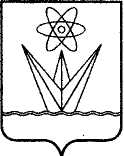  АДМИНИСТРАЦИЯЗАКРЫТОГО АДМИНИСТРАТИВНО-ТЕРРИТОРИАЛЬНОГО ОБРАЗОВАНИЯГОРОДА ЗЕЛЕНОГОРСКАКРАСНОЯРСКОГО КРАЯП О С Т А Н О В Л Е Н И Е       16.05.2017           	                   г. Зеленогорск                                          №  105-пОб утверждении краткосрочного плана реализации региональной программы капитального ремонта общего имущества в многоквартирных домах, расположенных на территории города Зеленогорска, на 2017-2019 годыВ соответствии с Жилищным кодексом Российской Федерации,   статьей 12 Закона Красноярского края от 27.06.2013 № 4-1451 «Об организации проведения капитального ремонта общего имущества в многоквартирных домах, расположенных на территории Красноярского края», Порядком формирования и утверждения краткосрочных планов реализации региональной программы капитального ремонта общего имущества в многоквартирных домах, утвержденным постановлением Правительства Красноярского края от 29.10.2014 № 511-п, приказом министерства строительства и жилищно-коммунального хозяйства Красноярского края от 20.03.2017 № 93-о «Об установлении размера предельной (удельной) стоимости услуг и (или) работ по капитальному ремонту общего имущества в многоквартирном доме, расположенном на территории Красноярского края, который может оплачиваться региональным оператором за счет средств фонда капитального ремонта, сформированного исходя из минимального размера взноса на капитальный ремонт, на 2017 - 2019 годы», руководствуясь Уставом города Зеленогорска,ПОСТАНОВЛЯЮ:1. Утвердить краткосрочный план реализации региональной программы капитального ремонта общего имущества в многоквартирных домах, расположенных на территории города Зеленогорска, на 2017-2019 годы согласно приложению к настоящему постановлению.2. Признать утратившими силу с 01.01.2017 следующие постановления Администрации ЗАТО г. Зеленогорска:- постановление Администрации ЗАТО г. Зеленогорска от 27.04.2016 № 92-п «Об утверждении краткосрочного плана реализации региональной программы капитального ремонта общего имущества в многоквартирных домах, расположенных на территории города Зеленогорска, на 2017 год»;-  постановление Администрации ЗАТО г. Зеленогорска от 06.02.2017 № 25-п «О внесении изменений в постановление Администрации ЗАТО г. Зеленогорска от 27.04.2016 № 92-п «Об утверждении краткосрочного плана реализации региональной программы капитального ремонта общего имущества в многоквартирных домах, расположенных на территории города Зеленогорска, на 2017 год».3. Настоящее постановление вступает в силу в день, следующий за днем его опубликования в газете «Панорама», и распространяется на правоотношения, возникшие с 01.01.2017.4. Контроль за выполнением настоящего постановления возложить на первого заместителя главы Администрации ЗАТО г. Зеленогорска.Глава Администрации ЗАТО г. Зеленогорска				                                     А.Я. ЭйдемиллерФорма № 2Раздел № 2. Объем работ и (или) услуг по капитальному ремонту общего имущества в многоквартирных домах, включенных в краткосрочный планФорма № 1   Краткосрочный план реализации региональной программы капитального ремонта общего имущества в многоквартирных домах, 
расположенных на территории города Зеленогорска, на 2018 годФорма 2Раздел № 2. Объем работ и (или) услуг по капитальному ремонту общего имущества в многоквартирных домах, включенных в краткосрочный планФорма № 1   Краткосрочный план реализации региональной программы капитального ремонта общего имущества в многоквартирных домах, 
расположенных на территории города Зеленогорска, на 2019 годФорма 2Раздел № 2. Объем работ и (или) услуг по капитальному ремонту общего имущества в многоквартирных домах, включенных в краткосрочный планДиректор МКУ «Заказчик»                                                                        К.М. Пономарев Артемьев Денис Владимирович Экономист ОЖКХ МКУ "Заказчик" 8(39169) 3-51-50	Приложение
к постановлению Администрации ЗАТО г. Зеленогорска
от    16.05.2017      № 105-п           
                                                                                                                                                                                                                                                                            Форма № 1   Краткосрочный план реализации региональной программы капитального ремонта общего имущества в многоквартирных домах, 
расположенных на территории города Зеленогорска, на 2017 годПриложение
к постановлению Администрации ЗАТО г. Зеленогорска
от    16.05.2017      № 105-п           
                                                                                                                                                                                                                                                                            Форма № 1   Краткосрочный план реализации региональной программы капитального ремонта общего имущества в многоквартирных домах, 
расположенных на территории города Зеленогорска, на 2017 годПриложение
к постановлению Администрации ЗАТО г. Зеленогорска
от    16.05.2017      № 105-п           
                                                                                                                                                                                                                                                                            Форма № 1   Краткосрочный план реализации региональной программы капитального ремонта общего имущества в многоквартирных домах, 
расположенных на территории города Зеленогорска, на 2017 годПриложение
к постановлению Администрации ЗАТО г. Зеленогорска
от    16.05.2017      № 105-п           
                                                                                                                                                                                                                                                                            Форма № 1   Краткосрочный план реализации региональной программы капитального ремонта общего имущества в многоквартирных домах, 
расположенных на территории города Зеленогорска, на 2017 годПриложение
к постановлению Администрации ЗАТО г. Зеленогорска
от    16.05.2017      № 105-п           
                                                                                                                                                                                                                                                                            Форма № 1   Краткосрочный план реализации региональной программы капитального ремонта общего имущества в многоквартирных домах, 
расположенных на территории города Зеленогорска, на 2017 годПриложение
к постановлению Администрации ЗАТО г. Зеленогорска
от    16.05.2017      № 105-п           
                                                                                                                                                                                                                                                                            Форма № 1   Краткосрочный план реализации региональной программы капитального ремонта общего имущества в многоквартирных домах, 
расположенных на территории города Зеленогорска, на 2017 годПриложение
к постановлению Администрации ЗАТО г. Зеленогорска
от    16.05.2017      № 105-п           
                                                                                                                                                                                                                                                                            Форма № 1   Краткосрочный план реализации региональной программы капитального ремонта общего имущества в многоквартирных домах, 
расположенных на территории города Зеленогорска, на 2017 годПриложение
к постановлению Администрации ЗАТО г. Зеленогорска
от    16.05.2017      № 105-п           
                                                                                                                                                                                                                                                                            Форма № 1   Краткосрочный план реализации региональной программы капитального ремонта общего имущества в многоквартирных домах, 
расположенных на территории города Зеленогорска, на 2017 годПриложение
к постановлению Администрации ЗАТО г. Зеленогорска
от    16.05.2017      № 105-п           
                                                                                                                                                                                                                                                                            Форма № 1   Краткосрочный план реализации региональной программы капитального ремонта общего имущества в многоквартирных домах, 
расположенных на территории города Зеленогорска, на 2017 годПриложение
к постановлению Администрации ЗАТО г. Зеленогорска
от    16.05.2017      № 105-п           
                                                                                                                                                                                                                                                                            Форма № 1   Краткосрочный план реализации региональной программы капитального ремонта общего имущества в многоквартирных домах, 
расположенных на территории города Зеленогорска, на 2017 годПриложение
к постановлению Администрации ЗАТО г. Зеленогорска
от    16.05.2017      № 105-п           
                                                                                                                                                                                                                                                                            Форма № 1   Краткосрочный план реализации региональной программы капитального ремонта общего имущества в многоквартирных домах, 
расположенных на территории города Зеленогорска, на 2017 годПриложение
к постановлению Администрации ЗАТО г. Зеленогорска
от    16.05.2017      № 105-п           
                                                                                                                                                                                                                                                                            Форма № 1   Краткосрочный план реализации региональной программы капитального ремонта общего имущества в многоквартирных домах, 
расположенных на территории города Зеленогорска, на 2017 годПриложение
к постановлению Администрации ЗАТО г. Зеленогорска
от    16.05.2017      № 105-п           
                                                                                                                                                                                                                                                                            Форма № 1   Краткосрочный план реализации региональной программы капитального ремонта общего имущества в многоквартирных домах, 
расположенных на территории города Зеленогорска, на 2017 годПриложение
к постановлению Администрации ЗАТО г. Зеленогорска
от    16.05.2017      № 105-п           
                                                                                                                                                                                                                                                                            Форма № 1   Краткосрочный план реализации региональной программы капитального ремонта общего имущества в многоквартирных домах, 
расположенных на территории города Зеленогорска, на 2017 годПриложение
к постановлению Администрации ЗАТО г. Зеленогорска
от    16.05.2017      № 105-п           
                                                                                                                                                                                                                                                                            Форма № 1   Краткосрочный план реализации региональной программы капитального ремонта общего имущества в многоквартирных домах, 
расположенных на территории города Зеленогорска, на 2017 годПриложение
к постановлению Администрации ЗАТО г. Зеленогорска
от    16.05.2017      № 105-п           
                                                                                                                                                                                                                                                                            Форма № 1   Краткосрочный план реализации региональной программы капитального ремонта общего имущества в многоквартирных домах, 
расположенных на территории города Зеленогорска, на 2017 годПриложение
к постановлению Администрации ЗАТО г. Зеленогорска
от    16.05.2017      № 105-п           
                                                                                                                                                                                                                                                                            Форма № 1   Краткосрочный план реализации региональной программы капитального ремонта общего имущества в многоквартирных домах, 
расположенных на территории города Зеленогорска, на 2017 годРаздел № 1. Стоимость услуг и (или) работ по капитальному ремонту общего имущества в многоквартирных домах, включенных в краткосрочный планРаздел № 1. Стоимость услуг и (или) работ по капитальному ремонту общего имущества в многоквартирных домах, включенных в краткосрочный планРаздел № 1. Стоимость услуг и (или) работ по капитальному ремонту общего имущества в многоквартирных домах, включенных в краткосрочный планРаздел № 1. Стоимость услуг и (или) работ по капитальному ремонту общего имущества в многоквартирных домах, включенных в краткосрочный планРаздел № 1. Стоимость услуг и (или) работ по капитальному ремонту общего имущества в многоквартирных домах, включенных в краткосрочный планРаздел № 1. Стоимость услуг и (или) работ по капитальному ремонту общего имущества в многоквартирных домах, включенных в краткосрочный планРаздел № 1. Стоимость услуг и (или) работ по капитальному ремонту общего имущества в многоквартирных домах, включенных в краткосрочный планРаздел № 1. Стоимость услуг и (или) работ по капитальному ремонту общего имущества в многоквартирных домах, включенных в краткосрочный планРаздел № 1. Стоимость услуг и (или) работ по капитальному ремонту общего имущества в многоквартирных домах, включенных в краткосрочный планРаздел № 1. Стоимость услуг и (или) работ по капитальному ремонту общего имущества в многоквартирных домах, включенных в краткосрочный планРаздел № 1. Стоимость услуг и (или) работ по капитальному ремонту общего имущества в многоквартирных домах, включенных в краткосрочный планРаздел № 1. Стоимость услуг и (или) работ по капитальному ремонту общего имущества в многоквартирных домах, включенных в краткосрочный планРаздел № 1. Стоимость услуг и (или) работ по капитальному ремонту общего имущества в многоквартирных домах, включенных в краткосрочный планРаздел № 1. Стоимость услуг и (или) работ по капитальному ремонту общего имущества в многоквартирных домах, включенных в краткосрочный планРаздел № 1. Стоимость услуг и (или) работ по капитальному ремонту общего имущества в многоквартирных домах, включенных в краткосрочный планРаздел № 1. Стоимость услуг и (или) работ по капитальному ремонту общего имущества в многоквартирных домах, включенных в краткосрочный план№ п/пАдресОбщая площадь помещений в МКД, кв. мИсточники финансированияИсточники финансированиястоимость услуг и (или) работ по капитальному ремонту общего имущества многоквартирного дома, руб.стоимость услуг и (или) работ по капитальному ремонту общего имущества многоквартирного дома, руб.стоимость услуг и (или) работ по капитальному ремонту общего имущества многоквартирного дома, руб.стоимость услуг и (или) работ по капитальному ремонту общего имущества многоквартирного дома, руб.стоимость услуг и (или) работ по капитальному ремонту общего имущества многоквартирного дома, руб.стоимость услуг и (или) работ по капитальному ремонту общего имущества многоквартирного дома, руб.стоимость услуг и (или) работ по капитальному ремонту общего имущества многоквартирного дома, руб.стоимость услуг и (или) работ по капитальному ремонту общего имущества многоквартирного дома, руб.стоимость услуг и (или) работ по капитальному ремонту общего имущества многоквартирного дома, руб.стоимость услуг и (или) работ по капитальному ремонту общего имущества многоквартирного дома, руб.стоимость услуг и (или) работ по капитальному ремонту общего имущества многоквартирного дома, руб.№ п/пАдресОбщая площадь помещений в МКД, кв. мИсточники финансированияИсточники финансированиявсего, стоимость ремонтав том числе:в том числе:в том числе:в том числе:в том числе:в том числе:в том числе:в том числе:в том числе:в том числе:№ п/пАдресОбщая площадь помещений в МКД, кв. мИсточники финансированияИсточники финансированиявсего, стоимость ремонтаремонт крыши, в том числе переустройство невентилируемой крыши на вентилируемую крышу, устройство выходов на кровлюремонт и замена лифтового оборудования, признанного непригодным для эксплуатации, ремонт лифтовых шахтремонт внутридомовых инженерных систем (включая установку коллективных (общедомовых) приборов учета и узлов управления)ремонт внутридомовых инженерных систем (включая установку коллективных (общедомовых) приборов учета и узлов управления)ремонт внутридомовых инженерных систем (включая установку коллективных (общедомовых) приборов учета и узлов управления)ремонт внутридомовых инженерных систем (включая установку коллективных (общедомовых) приборов учета и узлов управления)ремонт внутридомовых инженерных систем (включая установку коллективных (общедомовых) приборов учета и узлов управления)ремонт подвальных помещений, относящихся к общему имуществу в многоквартирном домеутепление и ремонт фасадаремонт фундамента многоквартирного дома№ п/пАдресОбщая площадь помещений в МКД, кв. мИсточники финансированияИсточники финансированиявсего, стоимость ремонтаремонт крыши, в том числе переустройство невентилируемой крыши на вентилируемую крышу, устройство выходов на кровлюремонт и замена лифтового оборудования, признанного непригодным для эксплуатации, ремонт лифтовых шахтэлектроснабжениятеплоснабжения и горячего водоснабжениягазоснабженияхолодного водоснабженияводоотведенияремонт подвальных помещений, относящихся к общему имуществу в многоквартирном домеутепление и ремонт фасадаремонт фундамента многоквартирного дома1234456789101112131415ЗАТО город ЗеленогорскЗАТО город ЗеленогорскЗАТО город ЗеленогорскЗАТО город ЗеленогорскЗАТО город ЗеленогорскЗАТО город ЗеленогорскЗАТО город ЗеленогорскЗАТО город ЗеленогорскЗАТО город ЗеленогорскЗАТО город ЗеленогорскЗАТО город ЗеленогорскЗАТО город ЗеленогорскЗАТО город ЗеленогорскЗАТО город ЗеленогорскЗАТО город ЗеленогорскЗАТО город Зеленогорск1. Многоквартирные дома, формирующие фонды капитального ремонта на счете регионального оператора1. Многоквартирные дома, формирующие фонды капитального ремонта на счете регионального оператора1. Многоквартирные дома, формирующие фонды капитального ремонта на счете регионального оператора1. Многоквартирные дома, формирующие фонды капитального ремонта на счете регионального оператора1. Многоквартирные дома, формирующие фонды капитального ремонта на счете регионального оператора1. Многоквартирные дома, формирующие фонды капитального ремонта на счете регионального оператора1. Многоквартирные дома, формирующие фонды капитального ремонта на счете регионального оператора1. Многоквартирные дома, формирующие фонды капитального ремонта на счете регионального оператора1. Многоквартирные дома, формирующие фонды капитального ремонта на счете регионального оператора1. Многоквартирные дома, формирующие фонды капитального ремонта на счете регионального оператора1. Многоквартирные дома, формирующие фонды капитального ремонта на счете регионального оператора1. Многоквартирные дома, формирующие фонды капитального ремонта на счете регионального оператора1. Многоквартирные дома, формирующие фонды капитального ремонта на счете регионального оператора1. Многоквартирные дома, формирующие фонды капитального ремонта на счете регионального оператора1. Многоквартирные дома, формирующие фонды капитального ремонта на счете регионального оператора1. Многоквартирные дома, формирующие фонды капитального ремонта на счете регионального оператора1.1г. Зеленогорск, ул Мира, д. 242 597,80средства
собственниковминимальный размер взноса3 245119,801.1г. Зеленогорск, ул Мира, д. 242 597,80средства
собственниковвзнос, превышающий минимальный размер1.1г. Зеленогорск, ул Мира, д. 242 597,80меры финансовой
поддержкигосударственной корпорации – Фонда содействия реформированию жилищно-коммунального хозяйства0,001.1г. Зеленогорск, ул Мира, д. 242 597,80меры финансовой
поддержкикраевого бюджета0,001.1г. Зеленогорск, ул Мира, д. 242 597,80меры финансовой
поддержкиместного бюджета0,001.1г. Зеленогорск, ул Мира, д. 242 597,80меры финансовой
поддержкииные источники0,001.1г. Зеленогорск, ул Мира, д. 242 597,80ВсегоВсего3 245 119,801.1г. Зеленогорск, ул Мира, д. 242 597,80Удельная стоимость капитального ремонта 1 кв. м общей площади помещений многоквартирного дома, руб./кв. мУдельная стоимость капитального ремонта 1 кв. м общей площади помещений многоквартирного дома, руб./кв. м1 249,181.2г. Зеленогорск, ул Мира, д. 24А2 610,10средства
собственниковминимальный размер взноса1 699 905,931.2г. Зеленогорск, ул Мира, д. 24А2 610,10средства
собственниковвзнос, превышающий минимальный размер1.2г. Зеленогорск, ул Мира, д. 24А2 610,10меры финансовой
поддержкигосударственной корпорации – Фонда содействия реформированию жилищно-коммунального хозяйства0,001.2г. Зеленогорск, ул Мира, д. 24А2 610,10меры финансовой
поддержкикраевого бюджета0,001.2г. Зеленогорск, ул Мира, д. 24А2 610,10меры финансовой
поддержкиместного бюджета0,001.2г. Зеленогорск, ул Мира, д. 24А2 610,10меры финансовой
поддержкииные источники0,001.2г. Зеленогорск, ул Мира, д. 24А2 610,10ВсегоВсего1 699 905,931.2г. Зеленогорск, ул Мира, д. 24А2 610,10Удельная стоимость капитального ремонта 1 кв. м общей площади помещений многоквартирного дома, руб./кв. мУдельная стоимость капитального ремонта 1 кв. м общей площади помещений многоквартирного дома, руб./кв. м651,281.2г. Зеленогорск, ул Мира, д. 24А2 610,10Утвержденная предельная стоимость капитального ремонта 1 кв. м общей площади помещений многоквартирного дома, руб./кв. мУтвержденная предельная стоимость капитального ремонта 1 кв. м общей площади помещений многоквартирного дома, руб./кв. м651,281.3г. Зеленогорск, ул Мира, д. 253 530,70средства
собственниковминимальный размер взноса2 299 474,301.3г. Зеленогорск, ул Мира, д. 253 530,70средства
собственниковвзнос, превышающий минимальный размер1.3г. Зеленогорск, ул Мира, д. 253 530,70меры финансовой
поддержкигосударственной корпорации – Фонда содействия реформированию жилищно-коммунального хозяйства0,001.3г. Зеленогорск, ул Мира, д. 253 530,70меры финансовой
поддержкикраевого бюджета0,001.3г. Зеленогорск, ул Мира, д. 253 530,70меры финансовой
поддержкиместного бюджета0,001.3г. Зеленогорск, ул Мира, д. 253 530,70меры финансовой
поддержкииные источники0,001.3г. Зеленогорск, ул Мира, д. 253 530,70ВсегоВсего2 299 474,301.3г. Зеленогорск, ул Мира, д. 253 530,70Удельная стоимость капитального ремонта 1 кв. м общей площади помещений многоквартирного дома, руб./кв. мУдельная стоимость капитального ремонта 1 кв. м общей площади помещений многоквартирного дома, руб./кв. м651,281.3г. Зеленогорск, ул Мира, д. 253 530,70Утвержденная предельная стоимость капитального ремонта 1 кв. м общей площади помещений многоквартирного дома, руб./кв. мУтвержденная предельная стоимость капитального ремонта 1 кв. м общей площади помещений многоквартирного дома, руб./кв. м651,281.4г. Зеленогорск, ул Мира, д. 27А3 571,90средства
собственниковминимальный размер взноса642441,931.4г. Зеленогорск, ул Мира, д. 27А3 571,90средства
собственниковвзнос, превышающий минимальный размер1.4г. Зеленогорск, ул Мира, д. 27А3 571,90меры финансовой
поддержкигосударственной корпорации – Фонда содействия реформированию жилищно-коммунального хозяйства0,001.4г. Зеленогорск, ул Мира, д. 27А3 571,90меры финансовой
поддержкикраевого бюджета0,001.4г. Зеленогорск, ул Мира, д. 27А3 571,90меры финансовой
поддержкиместного бюджета0,001.4г. Зеленогорск, ул Мира, д. 27А3 571,90меры финансовой
поддержкииные источники0,001.4г. Зеленогорск, ул Мира, д. 27А3 571,90ВсегоВсего642441,931.4г. Зеленогорск, ул Мира, д. 27А3 571,90Удельная стоимость капитального ремонта 1 кв. м общей площади помещений многоквартирного дома, руб./кв. мУдельная стоимость капитального ремонта 1 кв. м общей площади помещений многоквартирного дома, руб./кв. м179,861.4г. Зеленогорск, ул Мира, д. 27А3 571,90Утвержденная предельная стоимость капитального ремонта 1 кв. м общей площади помещений многоквартирного дома, руб./кв. мУтвержденная предельная стоимость капитального ремонта 1 кв. м общей площади помещений многоквартирного дома, руб./кв. м179,861.5г. Зеленогорск, ул Мира, д. 293 521,00средства
собственниковминимальный размер взноса4 398 362,781.5г. Зеленогорск, ул Мира, д. 293 521,00средства
собственниковвзнос, превышающий минимальный размер1.5г. Зеленогорск, ул Мира, д. 293 521,00меры финансовой
поддержкигосударственной корпорации – Фонда содействия реформированию жилищно-коммунального хозяйства0,001.5г. Зеленогорск, ул Мира, д. 293 521,00меры финансовой
поддержкикраевого бюджета0,001.5г. Зеленогорск, ул Мира, д. 293 521,00меры финансовой
поддержкиместного бюджета0,001.5г. Зеленогорск, ул Мира, д. 293 521,00меры финансовой
поддержкииные источники0,001.5г. Зеленогорск, ул Мира, д. 293 521,00ВсегоВсего4 398 362,781.5г. Зеленогорск, ул Мира, д. 293 521,00Удельная стоимость капитального ремонта 1 кв. м общей площади помещений многоквартирного дома, руб./кв. мУдельная стоимость капитального ремонта 1 кв. м общей площади помещений многоквартирного дома, руб./кв. м1 249,181.5г. Зеленогорск, ул Мира, д. 293 521,00Утвержденная предельная стоимость капитального ремонта 1 кв. м общей площади помещений многоквартирного дома, руб./кв. мУтвержденная предельная стоимость капитального ремонта 1 кв. м общей площади помещений многоквартирного дома, руб./кв. м1 249,181.6г. Зеленогорск, ул Комсомольская, д. 36527,60средства
собственниковминимальный размер взноса514 220,061.6г. Зеленогорск, ул Комсомольская, д. 36527,60средства
собственниковвзнос, превышающий минимальный размер1.6г. Зеленогорск, ул Комсомольская, д. 36527,60меры финансовой
поддержкигосударственной корпорации – Фонда содействия реформированию жилищно-коммунального хозяйства0,001.6г. Зеленогорск, ул Комсомольская, д. 36527,60меры финансовой
поддержкикраевого бюджета0,001.6г. Зеленогорск, ул Комсомольская, д. 36527,60меры финансовой
поддержкиместного бюджета0,001.6г. Зеленогорск, ул Комсомольская, д. 36527,60меры финансовой
поддержкииные источники0,001.6г. Зеленогорск, ул Комсомольская, д. 36527,60ВсегоВсего514 220,061.6г. Зеленогорск, ул Комсомольская, д. 36527,60Удельная стоимость капитального ремонта 1 кв. м общей площади помещений многоквартирного дома, руб./кв. мУдельная стоимость капитального ремонта 1 кв. м общей площади помещений многоквартирного дома, руб./кв. м974,641.6г. Зеленогорск, ул Комсомольская, д. 36527,60Утвержденная предельная стоимость капитального ремонта 1 кв. м общей площади помещений многоквартирного дома, руб./кв. мУтвержденная предельная стоимость капитального ремонта 1 кв. м общей площади помещений многоквартирного дома, руб./кв. м974,641.7г. Зеленогорск, ул Гагарина, д. 153 527,70средства
собственниковминимальный размер взноса2 297 520,461.7г. Зеленогорск, ул Гагарина, д. 153 527,70средства
собственниковвзнос, превышающий минимальный размер1.7г. Зеленогорск, ул Гагарина, д. 153 527,70меры финансовой
поддержкигосударственной корпорации – Фонда содействия реформированию жилищно-коммунального хозяйства0,001.7г. Зеленогорск, ул Гагарина, д. 153 527,70меры финансовой
поддержкикраевого бюджета0,001.7г. Зеленогорск, ул Гагарина, д. 153 527,70меры финансовой
поддержкиместного бюджета0,001.7г. Зеленогорск, ул Гагарина, д. 153 527,70меры финансовой
поддержкииные источники0,001.7г. Зеленогорск, ул Гагарина, д. 153 527,70ВсегоВсего2 297 520,461.7г. Зеленогорск, ул Гагарина, д. 153 527,70Удельная стоимость капитального ремонта 1 кв. м общей площади помещений многоквартирного дома, руб./кв. мУдельная стоимость капитального ремонта 1 кв. м общей площади помещений многоквартирного дома, руб./кв. м651,281.7г. Зеленогорск, ул Гагарина, д. 153 527,70Утвержденная предельная стоимость капитального ремонта 1 кв. м общей площади помещений многоквартирного дома, руб./кв. мУтвержденная предельная стоимость капитального ремонта 1 кв. м общей площади помещений многоквартирного дома, руб./кв. м651,281.8г. Зеленогорск, ул Гагарина, д. 163 356,50средства
собственниковминимальный размер взноса4 192 872,671.8г. Зеленогорск, ул Гагарина, д. 163 356,50средства
собственниковвзнос, превышающий минимальный размер1.8г. Зеленогорск, ул Гагарина, д. 163 356,50меры финансовой
поддержкигосударственной корпорации – Фонда содействия реформированию жилищно-коммунального хозяйства0,001.8г. Зеленогорск, ул Гагарина, д. 163 356,50меры финансовой
поддержкикраевого бюджета0,001.8г. Зеленогорск, ул Гагарина, д. 163 356,50меры финансовой
поддержкиместного бюджета0,001.8г. Зеленогорск, ул Гагарина, д. 163 356,50меры финансовой
поддержкииные источники0,001.8г. Зеленогорск, ул Гагарина, д. 163 356,50ВсегоВсего4 192 872,671.8г. Зеленогорск, ул Гагарина, д. 163 356,50Удельная стоимость капитального ремонта 1 кв. м общей площади помещений многоквартирного дома, руб./кв. мУдельная стоимость капитального ремонта 1 кв. м общей площади помещений многоквартирного дома, руб./кв. м1 249,181.8г. Зеленогорск, ул Гагарина, д. 163 356,50Утвержденная предельная стоимость капитального ремонта 1 кв. м общей площади помещений многоквартирного дома, руб./кв. мУтвержденная предельная стоимость капитального ремонта 1 кв. м общей площади помещений многоквартирного дома, руб./кв. м1 249,181.9г. Зеленогорск, ул Гагарина, д. 193 452,50средства
собственниковминимальный размер взноса4 312 793,951.9г. Зеленогорск, ул Гагарина, д. 193 452,50средства
собственниковвзнос, превышающий минимальный размер1.9г. Зеленогорск, ул Гагарина, д. 193 452,50меры финансовой
поддержкигосударственной корпорации – Фонда содействия реформированию жилищно-коммунального хозяйства0,001.9г. Зеленогорск, ул Гагарина, д. 193 452,50меры финансовой
поддержкикраевого бюджета0,001.9г. Зеленогорск, ул Гагарина, д. 193 452,50меры финансовой
поддержкиместного бюджета0,001.9г. Зеленогорск, ул Гагарина, д. 193 452,50меры финансовой
поддержкииные источники0,001.9г. Зеленогорск, ул Гагарина, д. 193 452,50ВсегоВсего4 312 793,951.9г. Зеленогорск, ул Гагарина, д. 193 452,50Удельная стоимость капитального ремонта 1 кв. м общей площади помещений многоквартирного дома, руб./кв. мУдельная стоимость капитального ремонта 1 кв. м общей площади помещений многоквартирного дома, руб./кв. м1 249,181.9г. Зеленогорск, ул Гагарина, д. 193 452,50Утвержденная предельная стоимость капитального ремонта 1 кв. м общей площади помещений многоквартирного дома, руб./кв. мУтвержденная предельная стоимость капитального ремонта 1 кв. м общей площади помещений многоквартирного дома, руб./кв. м1 249,181.10г. Зеленогорск, ул Гагарина, д. 273 852,80средства
собственниковминимальный размер взноса2783956,221.10г. Зеленогорск, ул Гагарина, д. 273 852,80средства
собственниковвзнос, превышающий минимальный размер1.10г. Зеленогорск, ул Гагарина, д. 273 852,80меры финансовой
поддержкигосударственной корпорации – Фонда содействия реформированию жилищно-коммунального хозяйства0,001.10г. Зеленогорск, ул Гагарина, д. 273 852,80меры финансовой
поддержкикраевого бюджета0,001.10г. Зеленогорск, ул Гагарина, д. 273 852,80меры финансовой
поддержкиместного бюджета0,001.10г. Зеленогорск, ул Гагарина, д. 273 852,80меры финансовой
поддержкииные источники0,001.10г. Зеленогорск, ул Гагарина, д. 273 852,80ВсегоВсего2783956,221.10г. Зеленогорск, ул Гагарина, д. 273 852,80Удельная стоимость капитального ремонта 1 кв. м общей площади помещений многоквартирного дома, руб./кв. мУдельная стоимость капитального ремонта 1 кв. м общей площади помещений многоквартирного дома, руб./кв. м722,581.10г. Зеленогорск, ул Гагарина, д. 273 852,80Утвержденная предельная стоимость капитального ремонта 1 кв. м общей площади помещений многоквартирного дома, руб./кв. мУтвержденная предельная стоимость капитального ремонта 1 кв. м общей площади помещений многоквартирного дома, руб./кв. м722,581.11г. Зеленогорск, ул Калинина, д. 42 566,40средства
собственниковминимальный размер взноса331835,521.11г. Зеленогорск, ул Калинина, д. 42 566,40средства
собственниковвзнос, превышающий минимальный размер1.11г. Зеленогорск, ул Калинина, д. 42 566,40меры финансовой
поддержкигосударственной корпорации – Фонда содействия реформированию жилищно-коммунального хозяйства0,001.11г. Зеленогорск, ул Калинина, д. 42 566,40меры финансовой
поддержкикраевого бюджета0,001.11г. Зеленогорск, ул Калинина, д. 42 566,40меры финансовой
поддержкиместного бюджета0,001.11г. Зеленогорск, ул Калинина, д. 42 566,40меры финансовой
поддержкииные источники0,001.11г. Зеленогорск, ул Калинина, д. 42 566,40ВсегоВсего331835,521.11г. Зеленогорск, ул Калинина, д. 42 566,40Удельная стоимость капитального ремонта 1 кв. м общей площади помещений многоквартирного дома, руб./кв. мУдельная стоимость капитального ремонта 1 кв. м общей площади помещений многоквартирного дома, руб./кв. м129,301.11г. Зеленогорск, ул Калинина, д. 42 566,40Утвержденная предельная стоимость капитального ремонта 1 кв. м общей площади помещений многоквартирного дома, руб./кв. мУтвержденная предельная стоимость капитального ремонта 1 кв. м общей площади помещений многоквартирного дома, руб./кв. м129,301.12г. Зеленогорск, ул Калинина, д. 62 578,70средства
собственниковминимальный размер взноса2 538059,681.12г. Зеленогорск, ул Калинина, д. 62 578,70средства
собственниковвзнос, превышающий минимальный размер1.12г. Зеленогорск, ул Калинина, д. 62 578,70меры финансовой
поддержкигосударственной корпорации – Фонда содействия реформированию жилищно-коммунального хозяйства0,001.12г. Зеленогорск, ул Калинина, д. 62 578,70меры финансовой
поддержкикраевого бюджета0,001.12г. Зеленогорск, ул Калинина, д. 62 578,70меры финансовой
поддержкиместного бюджета0,001.12г. Зеленогорск, ул Калинина, д. 62 578,70меры финансовой
поддержкииные источники0,001.12г. Зеленогорск, ул Калинина, д. 62 578,70ВсегоВсего2 538059,681.12г. Зеленогорск, ул Калинина, д. 62 578,70Удельная стоимость капитального ремонта 1 кв. м общей площади помещений многоквартирного дома, руб./кв. мУдельная стоимость капитального ремонта 1 кв. м общей площади помещений многоквартирного дома, руб./кв. м984,241.12г. Зеленогорск, ул Калинина, д. 62 578,70Утвержденная предельная стоимость капитального ремонта 1 кв. м общей площади помещений многоквартирного дома, руб./кв. мУтвержденная предельная стоимость капитального ремонта 1 кв. м общей площади помещений многоквартирного дома, руб./кв. м984,241.13г. Зеленогорск, ул Калинина, д. 102 553,90средства
собственниковминимальный размер взноса1 845397,061.13г. Зеленогорск, ул Калинина, д. 102 553,90средства
собственниковвзнос, превышающий минимальный размер1.13г. Зеленогорск, ул Калинина, д. 102 553,90меры финансовой
поддержкигосударственной корпорации – Фонда содействия реформированию жилищно-коммунального хозяйства0,001.13г. Зеленогорск, ул Калинина, д. 102 553,90меры финансовой
поддержкикраевого бюджета0,001.13г. Зеленогорск, ул Калинина, д. 102 553,90меры финансовой
поддержкиместного бюджета0,001.13г. Зеленогорск, ул Калинина, д. 102 553,90меры финансовой
поддержкииные источники0,001.13г. Зеленогорск, ул Калинина, д. 102 553,90ВсегоВсего1 845397,061.13г. Зеленогорск, ул Калинина, д. 102 553,90Удельная стоимость капитального ремонта 1 кв. м общей площади помещений многоквартирного дома, руб./кв. мУдельная стоимость капитального ремонта 1 кв. м общей площади помещений многоквартирного дома, руб./кв. м722,581.13г. Зеленогорск, ул Калинина, д. 102 553,90Утвержденная предельная стоимость капитального ремонта 1 кв. м общей площади помещений многоквартирного дома, руб./кв. мУтвержденная предельная стоимость капитального ремонта 1 кв. м общей площади помещений многоквартирного дома, руб./кв. м722,581.14г. Зеленогорск, ул Калинина, д. 122 547,10средства
собственниковминимальный размер взноса1 658 875,301.14г. Зеленогорск, ул Калинина, д. 122 547,10средства
собственниковвзнос, превышающий минимальный размер1.14г. Зеленогорск, ул Калинина, д. 122 547,10меры финансовой
поддержкигосударственной корпорации – Фонда содействия реформированию жилищно-коммунального хозяйства0,001.14г. Зеленогорск, ул Калинина, д. 122 547,10меры финансовой
поддержкикраевого бюджета0,001.14г. Зеленогорск, ул Калинина, д. 122 547,10меры финансовой
поддержкиместного бюджета0,001.14г. Зеленогорск, ул Калинина, д. 122 547,10меры финансовой
поддержкииные источники0,001.14г. Зеленогорск, ул Калинина, д. 122 547,10ВсегоВсего1 658 875,301.14г. Зеленогорск, ул Калинина, д. 122 547,10Удельная стоимость капитального ремонта 1 кв. м общей площади помещений многоквартирного дома, руб./кв. мУдельная стоимость капитального ремонта 1 кв. м общей площади помещений многоквартирного дома, руб./кв. м651,281.14г. Зеленогорск, ул Калинина, д. 122 547,10Утвержденная предельная стоимость капитального ремонта 1 кв. м общей площади помещений многоквартирного дома, руб./кв. мУтвержденная предельная стоимость капитального ремонта 1 кв. м общей площади помещений многоквартирного дома, руб./кв. м651,281.15г. Зеленогорск, ул Калинина, д. 13Б517,40средства
собственниковминимальный размер взноса981 145,621.15г. Зеленогорск, ул Калинина, д. 13Б517,40средства
собственниковвзнос, превышающий минимальный размер1.15г. Зеленогорск, ул Калинина, д. 13Б517,40меры финансовой
поддержкигосударственной корпорации – Фонда содействия реформированию жилищно-коммунального хозяйства0,001.15г. Зеленогорск, ул Калинина, д. 13Б517,40меры финансовой
поддержкикраевого бюджета0,001.15г. Зеленогорск, ул Калинина, д. 13Б517,40меры финансовой
поддержкиместного бюджета0,001.15г. Зеленогорск, ул Калинина, д. 13Б517,40меры финансовой
поддержкииные источники0,001.15г. Зеленогорск, ул Калинина, д. 13Б517,40ВсегоВсего981 145,621.15г. Зеленогорск, ул Калинина, д. 13Б517,40Удельная стоимость капитального ремонта 1 кв. м общей площади помещений многоквартирного дома, руб./кв. мУдельная стоимость капитального ремонта 1 кв. м общей площади помещений многоквартирного дома, руб./кв. м1 896,301.15г. Зеленогорск, ул Калинина, д. 13Б517,40Утвержденная предельная стоимость капитального ремонта 1 кв. м общей площади помещений многоквартирного дома, руб./кв. мУтвержденная предельная стоимость капитального ремонта 1 кв. м общей площади помещений многоквартирного дома, руб./кв. м1 896,301.16г. Зеленогорск, ул Калинина, д. 235 653,60средства
собственниковминимальный размер взноса1016856,501.16г. Зеленогорск, ул Калинина, д. 235 653,60средства
собственниковвзнос, превышающий минимальный размер1.16г. Зеленогорск, ул Калинина, д. 235 653,60меры финансовой
поддержкигосударственной корпорации – Фонда содействия реформированию жилищно-коммунального хозяйства0,001.16г. Зеленогорск, ул Калинина, д. 235 653,60меры финансовой
поддержкикраевого бюджета0,001.16г. Зеленогорск, ул Калинина, д. 235 653,60меры финансовой
поддержкиместного бюджета0,001.16г. Зеленогорск, ул Калинина, д. 235 653,60меры финансовой
поддержкииные источники0,001.16г. Зеленогорск, ул Калинина, д. 235 653,60ВсегоВсего1016856,501.16г. Зеленогорск, ул Калинина, д. 235 653,60Удельная стоимость капитального ремонта 1 кв. м общей площади помещений многоквартирного дома, руб./кв. мУдельная стоимость капитального ремонта 1 кв. м общей площади помещений многоквартирного дома, руб./кв. м179,861.16г. Зеленогорск, ул Калинина, д. 235 653,60Утвержденная предельная стоимость капитального ремонта 1 кв. м общей площади помещений многоквартирного дома, руб./кв. мУтвержденная предельная стоимость капитального ремонта 1 кв. м общей площади помещений многоквартирного дома, руб./кв. м179,861.17г. Зеленогорск, ул Мира, д. 10А2 521,60средства
собственниковминимальный размер взноса1 642 267,651.17г. Зеленогорск, ул Мира, д. 10А2 521,60средства
собственниковвзнос, превышающий минимальный размер1.17г. Зеленогорск, ул Мира, д. 10А2 521,60меры финансовой
поддержкигосударственной корпорации – Фонда содействия реформированию жилищно-коммунального хозяйства0,001.17г. Зеленогорск, ул Мира, д. 10А2 521,60меры финансовой
поддержкикраевого бюджета0,001.17г. Зеленогорск, ул Мира, д. 10А2 521,60меры финансовой
поддержкиместного бюджета0,001.17г. Зеленогорск, ул Мира, д. 10А2 521,60меры финансовой
поддержкииные источники0,001.17г. Зеленогорск, ул Мира, д. 10А2 521,60ВсегоВсего1 642 267,651.17г. Зеленогорск, ул Мира, д. 10А2 521,60Удельная стоимость капитального ремонта 1 кв. м общей площади помещений многоквартирного дома, руб./кв. мУдельная стоимость капитального ремонта 1 кв. м общей площади помещений многоквартирного дома, руб./кв. м651,281.17г. Зеленогорск, ул Мира, д. 10А2 521,60Утвержденная предельная стоимость капитального ремонта 1 кв. м общей площади помещений многоквартирного дома, руб./кв. мУтвержденная предельная стоимость капитального ремонта 1 кв. м общей площади помещений многоквартирного дома, руб./кв. м651,281.18г. Зеленогорск, ул Мира, д. 162 542,40средства
собственниковминимальный размер взноса1 655 814,271.18г. Зеленогорск, ул Мира, д. 162 542,40средства
собственниковвзнос, превышающий минимальный размер1.18г. Зеленогорск, ул Мира, д. 162 542,40меры финансовой
поддержкигосударственной корпорации – Фонда содействия реформированию жилищно-коммунального хозяйства0,001.18г. Зеленогорск, ул Мира, д. 162 542,40меры финансовой
поддержкикраевого бюджета0,001.18г. Зеленогорск, ул Мира, д. 162 542,40меры финансовой
поддержкиместного бюджета0,001.18г. Зеленогорск, ул Мира, д. 162 542,40меры финансовой
поддержкииные источники0,001.18г. Зеленогорск, ул Мира, д. 162 542,40ВсегоВсего1 655 814,271.18г. Зеленогорск, ул Мира, д. 162 542,40Удельная стоимость капитального ремонта 1 кв. м общей площади помещений многоквартирного дома, руб./кв. мУдельная стоимость капитального ремонта 1 кв. м общей площади помещений многоквартирного дома, руб./кв. м651,281.18г. Зеленогорск, ул Мира, д. 162 542,40Утвержденная предельная стоимость капитального ремонта 1 кв. м общей площади помещений многоквартирного дома, руб./кв. мУтвержденная предельная стоимость капитального ремонта 1 кв. м общей площади помещений многоквартирного дома, руб./кв. м651,281.19г. Зеленогорск, ул Мира, д. 16А3 508,30средства
собственниковминимальный размер взноса2 284 885,241.19г. Зеленогорск, ул Мира, д. 16А3 508,30средства
собственниковвзнос, превышающий минимальный размер1.19г. Зеленогорск, ул Мира, д. 16А3 508,30меры финансовой
поддержкигосударственной корпорации – Фонда содействия реформированию жилищно-коммунального хозяйства0,001.19г. Зеленогорск, ул Мира, д. 16А3 508,30меры финансовой
поддержкикраевого бюджета0,001.19г. Зеленогорск, ул Мира, д. 16А3 508,30меры финансовой
поддержкиместного бюджета0,001.19г. Зеленогорск, ул Мира, д. 16А3 508,30меры финансовой
поддержкииные источники0,001.19г. Зеленогорск, ул Мира, д. 16А3 508,30ВсегоВсего2 284 885,241.19г. Зеленогорск, ул Мира, д. 16А3 508,30Удельная стоимость капитального ремонта 1 кв. м общей площади помещений многоквартирного дома, руб./кв. мУдельная стоимость капитального ремонта 1 кв. м общей площади помещений многоквартирного дома, руб./кв. м651,281.19г. Зеленогорск, ул Мира, д. 16А3 508,30Утвержденная предельная стоимость капитального ремонта 1 кв. м общей площади помещений многоквартирного дома, руб./кв. мУтвержденная предельная стоимость капитального ремонта 1 кв. м общей площади помещений многоквартирного дома, руб./кв. м651,281.20г. Зеленогорск, ул Мира, д. 185 351,20средства
собственниковминимальный размер взноса6 684 612,021.20г. Зеленогорск, ул Мира, д. 185 351,20средства
собственниковвзнос, превышающий минимальный размер1.20г. Зеленогорск, ул Мира, д. 185 351,20меры финансовой
поддержкигосударственной корпорации – Фонда содействия реформированию жилищно-коммунального хозяйства0,001.20г. Зеленогорск, ул Мира, д. 185 351,20меры финансовой
поддержкикраевого бюджета0,001.20г. Зеленогорск, ул Мира, д. 185 351,20меры финансовой
поддержкиместного бюджета0,001.20г. Зеленогорск, ул Мира, д. 185 351,20меры финансовой
поддержкииные источники0,001.20г. Зеленогорск, ул Мира, д. 185 351,20ВсегоВсего6 684 612,021.20г. Зеленогорск, ул Мира, д. 185 351,20Удельная стоимость капитального ремонта 1 кв. м общей площади помещений многоквартирного дома, руб./кв. мУдельная стоимость капитального ремонта 1 кв. м общей площади помещений многоквартирного дома, руб./кв. м1 249,181.20г. Зеленогорск, ул Мира, д. 185 351,20Утвержденная предельная стоимость капитального ремонта 1 кв. м общей площади помещений многоквартирного дома, руб./кв. мУтвержденная предельная стоимость капитального ремонта 1 кв. м общей площади помещений многоквартирного дома, руб./кв. м1 249,181.21г. Зеленогорск, ул Мира, д. 18А3 505,70средства
собственниковминимальный размер взноса2 283 192,301.21г. Зеленогорск, ул Мира, д. 18А3 505,70средства
собственниковвзнос, превышающий минимальный размер1.21г. Зеленогорск, ул Мира, д. 18А3 505,70меры финансовой
поддержкигосударственной корпорации – Фонда содействия реформированию жилищно-коммунального хозяйства0,001.21г. Зеленогорск, ул Мира, д. 18А3 505,70меры финансовой
поддержкикраевого бюджета0,001.21г. Зеленогорск, ул Мира, д. 18А3 505,70меры финансовой
поддержкиместного бюджета0,001.21г. Зеленогорск, ул Мира, д. 18А3 505,70меры финансовой
поддержкииные источники0,001.21г. Зеленогорск, ул Мира, д. 18А3 505,70ВсегоВсего2 283 192,301.21г. Зеленогорск, ул Мира, д. 18А3 505,70Удельная стоимость капитального ремонта 1 кв. м общей площади помещений многоквартирного дома, руб./кв. мУдельная стоимость капитального ремонта 1 кв. м общей площади помещений многоквартирного дома, руб./кв. м651,281.21г. Зеленогорск, ул Мира, д. 18А3 505,70Утвержденная предельная стоимость капитального ремонта 1 кв. м общей площади помещений многоквартирного дома, руб./кв. мУтвержденная предельная стоимость капитального ремонта 1 кв. м общей площади помещений многоквартирного дома, руб./кв. м651,281.22г. Зеленогорск, ул Мира, д. 193 522,10средства
собственниковминимальный размер взноса2 293 873,291.22г. Зеленогорск, ул Мира, д. 193 522,10средства
собственниковвзнос, превышающий минимальный размер1.22г. Зеленогорск, ул Мира, д. 193 522,10меры финансовой
поддержкигосударственной корпорации – Фонда содействия реформированию жилищно-коммунального хозяйства0,001.22г. Зеленогорск, ул Мира, д. 193 522,10меры финансовой
поддержкикраевого бюджета0,001.22г. Зеленогорск, ул Мира, д. 193 522,10меры финансовой
поддержкиместного бюджета0,001.22г. Зеленогорск, ул Мира, д. 193 522,10меры финансовой
поддержкииные источники0,001.22г. Зеленогорск, ул Мира, д. 193 522,10ВсегоВсего2 293 873,291.22г. Зеленогорск, ул Мира, д. 193 522,10Удельная стоимость капитального ремонта 1 кв. м общей площади помещений многоквартирного дома, руб./кв. мУдельная стоимость капитального ремонта 1 кв. м общей площади помещений многоквартирного дома, руб./кв. м651,281.22г. Зеленогорск, ул Мира, д. 193 522,10Утвержденная предельная стоимость капитального ремонта 1 кв. м общей площади помещений многоквартирного дома, руб./кв. мУтвержденная предельная стоимость капитального ремонта 1 кв. м общей площади помещений многоквартирного дома, руб./кв. м651,281.23г. Зеленогорск, ул Мира, д. 202 576,60средства
собственниковминимальный размер взноса1 678 088,501.23г. Зеленогорск, ул Мира, д. 202 576,60средства
собственниковвзнос, превышающий минимальный размер1.23г. Зеленогорск, ул Мира, д. 202 576,60меры финансовой
поддержкигосударственной корпорации – Фонда содействия реформированию жилищно-коммунального хозяйства0,001.23г. Зеленогорск, ул Мира, д. 202 576,60меры финансовой
поддержкикраевого бюджета0,001.23г. Зеленогорск, ул Мира, д. 202 576,60меры финансовой
поддержкиместного бюджета0,001.23г. Зеленогорск, ул Мира, д. 202 576,60меры финансовой
поддержкииные источники0,001.23г. Зеленогорск, ул Мира, д. 202 576,60ВсегоВсего1 678 088,501.23г. Зеленогорск, ул Мира, д. 202 576,60Удельная стоимость капитального ремонта 1 кв. м общей площади помещений многоквартирного дома, руб./кв. мУдельная стоимость капитального ремонта 1 кв. м общей площади помещений многоквартирного дома, руб./кв. м651,281.23г. Зеленогорск, ул Мира, д. 202 576,60Утвержденная предельная стоимость капитального ремонта 1 кв. м общей площади помещений многоквартирного дома, руб./кв. мУтвержденная предельная стоимость капитального ремонта 1 кв. м общей площади помещений многоквартирного дома, руб./кв. м651,281.24г. Зеленогорск, ул Гагарина, д. 12 519,20средства
собственниковминимальный размер взноса1 640 704,581.24г. Зеленогорск, ул Гагарина, д. 12 519,20средства
собственниковвзнос, превышающий минимальный размер1.24г. Зеленогорск, ул Гагарина, д. 12 519,20меры финансовой
поддержкигосударственной корпорации – Фонда содействия реформированию жилищно-коммунального хозяйства0,001.24г. Зеленогорск, ул Гагарина, д. 12 519,20меры финансовой
поддержкикраевого бюджета0,001.24г. Зеленогорск, ул Гагарина, д. 12 519,20меры финансовой
поддержкиместного бюджета0,001.24г. Зеленогорск, ул Гагарина, д. 12 519,20меры финансовой
поддержкииные источники0,001.24г. Зеленогорск, ул Гагарина, д. 12 519,20ВсегоВсего1 640 704,581.24г. Зеленогорск, ул Гагарина, д. 12 519,20Удельная стоимость капитального ремонта 1 кв. м общей площади помещений многоквартирного дома, руб./кв. мУдельная стоимость капитального ремонта 1 кв. м общей площади помещений многоквартирного дома, руб./кв. м651,281.24г. Зеленогорск, ул Гагарина, д. 12 519,20Утвержденная предельная стоимость капитального ремонта 1 кв. м общей площади помещений многоквартирного дома, руб./кв. мУтвержденная предельная стоимость капитального ремонта 1 кв. м общей площади помещений многоквартирного дома, руб./кв. м651,281.25г. Зеленогорск, ул Гагарина, д. 73 509,40средства
собственниковминимальный размер взноса4 383 872,291.25г. Зеленогорск, ул Гагарина, д. 73 509,40средства
собственниковвзнос, превышающий минимальный размер1.25г. Зеленогорск, ул Гагарина, д. 73 509,40меры финансовой
поддержкигосударственной корпорации – Фонда содействия реформированию жилищно-коммунального хозяйства0,001.25г. Зеленогорск, ул Гагарина, д. 73 509,40меры финансовой
поддержкикраевого бюджета0,001.25г. Зеленогорск, ул Гагарина, д. 73 509,40меры финансовой
поддержкиместного бюджета0,001.25г. Зеленогорск, ул Гагарина, д. 73 509,40меры финансовой
поддержкииные источники0,001.25г. Зеленогорск, ул Гагарина, д. 73 509,40ВсегоВсего4 383 872,291.25г. Зеленогорск, ул Гагарина, д. 73 509,40Удельная стоимость капитального ремонта 1 кв. м общей площади помещений многоквартирного дома, руб./кв. мУдельная стоимость капитального ремонта 1 кв. м общей площади помещений многоквартирного дома, руб./кв. м1 249,181.25г. Зеленогорск, ул Гагарина, д. 73 509,40Утвержденная предельная стоимость капитального ремонта 1 кв. м общей площади помещений многоквартирного дома, руб./кв. мУтвержденная предельная стоимость капитального ремонта 1 кв. м общей площади помещений многоквартирного дома, руб./кв. м1 249,181.26г. Зеленогорск, ул Бортникова, д. 53 506,70средства
собственниковминимальный размер взноса4 380 499,501.26г. Зеленогорск, ул Бортникова, д. 53 506,70средства
собственниковвзнос, превышающий минимальный размер1.26г. Зеленогорск, ул Бортникова, д. 53 506,70меры финансовой
поддержкигосударственной корпорации – Фонда содействия реформированию жилищно-коммунального хозяйства0,001.26г. Зеленогорск, ул Бортникова, д. 53 506,70меры финансовой
поддержкикраевого бюджета0,001.26г. Зеленогорск, ул Бортникова, д. 53 506,70меры финансовой
поддержкиместного бюджета0,001.26г. Зеленогорск, ул Бортникова, д. 53 506,70меры финансовой
поддержкииные источники0,001.26г. Зеленогорск, ул Бортникова, д. 53 506,70ВсегоВсего4 380 499,501.26г. Зеленогорск, ул Бортникова, д. 53 506,70Удельная стоимость капитального ремонта 1 кв. м общей площади помещений многоквартирного дома, руб./кв. мУдельная стоимость капитального ремонта 1 кв. м общей площади помещений многоквартирного дома, руб./кв. м1 249,181.26г. Зеленогорск, ул Бортникова, д. 53 506,70Утвержденная предельная стоимость капитального ремонта 1 кв. м общей площади помещений многоквартирного дома, руб./кв. мУтвержденная предельная стоимость капитального ремонта 1 кв. м общей площади помещений многоквартирного дома, руб./кв. м1 249,181.27г. Зеленогорск, ул Бортникова, д. 73 542,10средства
собственниковминимальный размер взноса4 424 720,481.27г. Зеленогорск, ул Бортникова, д. 73 542,10средства
собственниковвзнос, превышающий минимальный размер1.27г. Зеленогорск, ул Бортникова, д. 73 542,10меры финансовой
поддержкигосударственной корпорации – Фонда содействия реформированию жилищно-коммунального хозяйства0,001.27г. Зеленогорск, ул Бортникова, д. 73 542,10меры финансовой
поддержкикраевого бюджета0,001.27г. Зеленогорск, ул Бортникова, д. 73 542,10меры финансовой
поддержкиместного бюджета0,001.27г. Зеленогорск, ул Бортникова, д. 73 542,10меры финансовой
поддержкииные источники0,001.27г. Зеленогорск, ул Бортникова, д. 73 542,10ВсегоВсего4 424 720,481.27г. Зеленогорск, ул Бортникова, д. 73 542,10Удельная стоимость капитального ремонта 1 кв. м общей площади помещений многоквартирного дома, руб./кв. мУдельная стоимость капитального ремонта 1 кв. м общей площади помещений многоквартирного дома, руб./кв. м1 249,181.27г. Зеленогорск, ул Бортникова, д. 73 542,10Утвержденная предельная стоимость капитального ремонта 1 кв. м общей площади помещений многоквартирного дома, руб./кв. мУтвержденная предельная стоимость капитального ремонта 1 кв. м общей площади помещений многоквартирного дома, руб./кв. м1 249,181.28г. Зеленогорск, ул Бортникова, д. 93 561,70средства
собственниковминимальный размер взноса2 319 663,981.28г. Зеленогорск, ул Бортникова, д. 93 561,70средства
собственниковвзнос, превышающий минимальный размер1.28г. Зеленогорск, ул Бортникова, д. 93 561,70меры финансовой
поддержкигосударственной корпорации – Фонда содействия реформированию жилищно-коммунального хозяйства0,001.28г. Зеленогорск, ул Бортникова, д. 93 561,70меры финансовой
поддержкикраевого бюджета0,001.28г. Зеленогорск, ул Бортникова, д. 93 561,70меры финансовой
поддержкиместного бюджета0,001.28г. Зеленогорск, ул Бортникова, д. 93 561,70меры финансовой
поддержкииные источники0,001.28г. Зеленогорск, ул Бортникова, д. 93 561,70ВсегоВсего2 319 663,981.28г. Зеленогорск, ул Бортникова, д. 93 561,70Удельная стоимость капитального ремонта 1 кв. м общей площади помещений многоквартирного дома, руб./кв. мУдельная стоимость капитального ремонта 1 кв. м общей площади помещений многоквартирного дома, руб./кв. м651,281.28г. Зеленогорск, ул Бортникова, д. 93 561,70Утвержденная предельная стоимость капитального ремонта 1 кв. м общей площади помещений многоквартирного дома, руб./кв. мУтвержденная предельная стоимость капитального ремонта 1 кв. м общей площади помещений многоквартирного дома, руб./кв. м651,281.29г. Зеленогорск, ул Бортникова, д. 102 551,80средства
собственниковминимальный размер взноса3 187 657,521.29г. Зеленогорск, ул Бортникова, д. 102 551,80средства
собственниковвзнос, превышающий минимальный размер1.29г. Зеленогорск, ул Бортникова, д. 102 551,80меры финансовой
поддержкигосударственной корпорации – Фонда содействия реформированию жилищно-коммунального хозяйства0,001.29г. Зеленогорск, ул Бортникова, д. 102 551,80меры финансовой
поддержкикраевого бюджета0,001.29г. Зеленогорск, ул Бортникова, д. 102 551,80меры финансовой
поддержкиместного бюджета0,001.29г. Зеленогорск, ул Бортникова, д. 102 551,80меры финансовой
поддержкииные источники0,001.29г. Зеленогорск, ул Бортникова, д. 102 551,80ВсегоВсего3 187 657,521.29г. Зеленогорск, ул Бортникова, д. 102 551,80Удельная стоимость капитального ремонта 1 кв. м общей площади помещений многоквартирного дома, руб./кв. мУдельная стоимость капитального ремонта 1 кв. м общей площади помещений многоквартирного дома, руб./кв. м1 249,181.29г. Зеленогорск, ул Бортникова, д. 102 551,80Утвержденная предельная стоимость капитального ремонта 1 кв. м общей площади помещений многоквартирного дома, руб./кв. мУтвержденная предельная стоимость капитального ремонта 1 кв. м общей площади помещений многоквартирного дома, руб./кв. м1 249,181.30г. Зеленогорск, ул Бортникова, д. 123 505,30средства
собственниковминимальный размер взноса2 282 931,781.30г. Зеленогорск, ул Бортникова, д. 123 505,30средства
собственниковвзнос, превышающий минимальный размер1.30г. Зеленогорск, ул Бортникова, д. 123 505,30меры финансовой
поддержкигосударственной корпорации – Фонда содействия реформированию жилищно-коммунального хозяйства0,001.30г. Зеленогорск, ул Бортникова, д. 123 505,30меры финансовой
поддержкикраевого бюджета0,001.30г. Зеленогорск, ул Бортникова, д. 123 505,30меры финансовой
поддержкиместного бюджета0,001.30г. Зеленогорск, ул Бортникова, д. 123 505,30меры финансовой
поддержкииные источники0,001.30г. Зеленогорск, ул Бортникова, д. 123 505,30ВсегоВсего2 282 931,781.30г. Зеленогорск, ул Бортникова, д. 123 505,30Удельная стоимость капитального ремонта 1 кв. м общей площади помещений многоквартирного дома, руб./кв. мУдельная стоимость капитального ремонта 1 кв. м общей площади помещений многоквартирного дома, руб./кв. м651,281.30г. Зеленогорск, ул Бортникова, д. 123 505,30Утвержденная предельная стоимость капитального ремонта 1 кв. м общей площади помещений многоквартирного дома, руб./кв. мУтвержденная предельная стоимость капитального ремонта 1 кв. м общей площади помещений многоквартирного дома, руб./кв. м651,281.31г. Зеленогорск, ул Ленина, д. 153 534,50средства
собственниковминимальный размер взноса4 415 226,711.31г. Зеленогорск, ул Ленина, д. 153 534,50средства
собственниковвзнос, превышающий минимальный размер1.31г. Зеленогорск, ул Ленина, д. 153 534,50меры финансовой
поддержкигосударственной корпорации – Фонда содействия реформированию жилищно-коммунального хозяйства0,001.31г. Зеленогорск, ул Ленина, д. 153 534,50меры финансовой
поддержкикраевого бюджета0,001.31г. Зеленогорск, ул Ленина, д. 153 534,50меры финансовой
поддержкиместного бюджета0,001.31г. Зеленогорск, ул Ленина, д. 153 534,50меры финансовой
поддержкииные источники0,001.31г. Зеленогорск, ул Ленина, д. 153 534,50ВсегоВсего4 415 226,711.31г. Зеленогорск, ул Ленина, д. 153 534,50Удельная стоимость капитального ремонта 1 кв. м общей площади помещений многоквартирного дома, руб./кв. мУдельная стоимость капитального ремонта 1 кв. м общей площади помещений многоквартирного дома, руб./кв. м1 249,181.31г. Зеленогорск, ул Ленина, д. 153 534,50Утвержденная предельная стоимость капитального ремонта 1 кв. м общей площади помещений многоквартирного дома, руб./кв. мУтвержденная предельная стоимость капитального ремонта 1 кв. м общей площади помещений многоквартирного дома, руб./кв. м1 249,181.32г. Зеленогорск, ул Ленина, д. 193 526,80средства
собственниковминимальный размер взноса4 405 608,021.32г. Зеленогорск, ул Ленина, д. 193 526,80средства
собственниковвзнос, превышающий минимальный размер1.32г. Зеленогорск, ул Ленина, д. 193 526,80меры финансовой
поддержкигосударственной корпорации – Фонда содействия реформированию жилищно-коммунального хозяйства0,001.32г. Зеленогорск, ул Ленина, д. 193 526,80меры финансовой
поддержкикраевого бюджета0,001.32г. Зеленогорск, ул Ленина, д. 193 526,80меры финансовой
поддержкиместного бюджета0,001.32г. Зеленогорск, ул Ленина, д. 193 526,80меры финансовой
поддержкииные источники0,001.32г. Зеленогорск, ул Ленина, д. 193 526,80ВсегоВсего4 405 608,021.32г. Зеленогорск, ул Ленина, д. 193 526,80Удельная стоимость капитального ремонта 1 кв. м общей площади помещений многоквартирного дома, руб./кв. мУдельная стоимость капитального ремонта 1 кв. м общей площади помещений многоквартирного дома, руб./кв. м1 249,181.32г. Зеленогорск, ул Ленина, д. 193 526,80Утвержденная предельная стоимость капитального ремонта 1 кв. м общей площади помещений многоквартирного дома, руб./кв. мУтвержденная предельная стоимость капитального ремонта 1 кв. м общей площади помещений многоквартирного дома, руб./кв. м1 249,181.33г. Зеленогорск, ул Ленина, д. 273 527,80средства
собственниковминимальный размер взноса2 297 585,581.33г. Зеленогорск, ул Ленина, д. 273 527,80средства
собственниковвзнос, превышающий минимальный размер1.33г. Зеленогорск, ул Ленина, д. 273 527,80меры финансовой
поддержкигосударственной корпорации – Фонда содействия реформированию жилищно-коммунального хозяйства0,001.33г. Зеленогорск, ул Ленина, д. 273 527,80меры финансовой
поддержкикраевого бюджета0,001.33г. Зеленогорск, ул Ленина, д. 273 527,80меры финансовой
поддержкиместного бюджета0,001.33г. Зеленогорск, ул Ленина, д. 273 527,80меры финансовой
поддержкииные источники0,001.33г. Зеленогорск, ул Ленина, д. 273 527,80ВсегоВсего2 297 585,581.33г. Зеленогорск, ул Ленина, д. 273 527,80Удельная стоимость капитального ремонта 1 кв. м общей площади помещений многоквартирного дома, руб./кв. мУдельная стоимость капитального ремонта 1 кв. м общей площади помещений многоквартирного дома, руб./кв. м651,281.33г. Зеленогорск, ул Ленина, д. 273 527,80Утвержденная предельная стоимость капитального ремонта 1 кв. м общей площади помещений многоквартирного дома, руб./кв. мУтвержденная предельная стоимость капитального ремонта 1 кв. м общей площади помещений многоквартирного дома, руб./кв. м651,281.34г. Зеленогорск, ул Строителей, д. 93 882,70средства
собственниковминимальный размер взноса4 850 191,191.34г. Зеленогорск, ул Строителей, д. 93 882,70средства
собственниковвзнос, превышающий минимальный размер1.34г. Зеленогорск, ул Строителей, д. 93 882,70меры финансовой
поддержкигосударственной корпорации – Фонда содействия реформированию жилищно-коммунального хозяйства0,001.34г. Зеленогорск, ул Строителей, д. 93 882,70меры финансовой
поддержкикраевого бюджета0,001.34г. Зеленогорск, ул Строителей, д. 93 882,70меры финансовой
поддержкиместного бюджета0,001.34г. Зеленогорск, ул Строителей, д. 93 882,70меры финансовой
поддержкииные источники0,001.34г. Зеленогорск, ул Строителей, д. 93 882,70ВсегоВсего4 850 191,191.34г. Зеленогорск, ул Строителей, д. 93 882,70Удельная стоимость капитального ремонта 1 кв. м общей площади помещений многоквартирного дома, руб./кв. мУдельная стоимость капитального ремонта 1 кв. м общей площади помещений многоквартирного дома, руб./кв. м1 249,181.34г. Зеленогорск, ул Строителей, д. 93 882,70Утвержденная предельная стоимость капитального ремонта 1 кв. м общей площади помещений многоквартирного дома, руб./кв. мУтвержденная предельная стоимость капитального ремонта 1 кв. м общей площади помещений многоквартирного дома, руб./кв. м1 249,181.35Итого по счету регионального оператора107 661,60средства
собственниковминимальный размер взноса91 870 232,6953 862 682,5528 849 003,227 167 412,971 659 298,43331 835,521.35Итого по счету регионального оператора107 661,60средства
собственниковвзнос, превышающий минимальный размер1.35Итого по счету регионального оператора107 661,60меры финансовой
поддержкигосударственной корпорации – Фонда содействия реформированию жилищно-коммунального хозяйства0,000,000,000,000,000,001.35Итого по счету регионального оператора107 661,60меры финансовой
поддержкикраевого бюджета0,000,000,000,000,000,001.35Итого по счету регионального оператора107 661,60меры финансовой
поддержкиместного бюджета0,000,000,000,000,000,001.35Итого по счету регионального оператора107 661,60меры финансовой
поддержкииные источники0,000,000,000,000,000,001.35Итого по счету регионального оператора107 661,60ВсегоВсего91 870 232,6953 862 682,5528 849 003,227 167 412,971 659 298,43331 835,521.35Итого по счету регионального оператора107 661,60Удельная стоимость капитального ремонта 1 кв. м общей площади помещений многоквартирного дома, руб./кв. мУдельная стоимость капитального ремонта 1 кв. м общей площади помещений многоквартирного дома, руб./кв. м853,32500,30267,9666,5715,413,081.35Итого по счету регионального оператора107 661,60Утвержденная предельная стоимость капитального ремонта 1 кв. м общей площади помещений многоквартирного дома, руб./кв. мУтвержденная предельная стоимость капитального ремонта 1 кв. м общей площади помещений многоквартирного дома, руб./кв. мXXXXXXXXXXX2Всего по ЗАТО город Зеленогорск107 661,60средства
собственниковминимальный размер взноса91 870 232,6953 862 682,5528 849 003,227 167 412,971 659 298,43331 835,522Всего по ЗАТО город Зеленогорск107 661,60средства
собственниковвзнос, превышающий минимальный размер2Всего по ЗАТО город Зеленогорск107 661,60меры финансовой
поддержкигосударственной корпорации – Фонда содействия реформированию жилищно-коммунального хозяйства0,000,000,000,000,000,002Всего по ЗАТО город Зеленогорск107 661,60меры финансовой
поддержкикраевого бюджета0,000,000,000,000,000,002Всего по ЗАТО город Зеленогорск107 661,60меры финансовой
поддержкиместного бюджета0,000,000,000,000,000,002Всего по ЗАТО город Зеленогорск107 661,60меры финансовой
поддержкииные источники0,000,000,000,000,000,002Всего по ЗАТО город Зеленогорск107 661,60ВсегоВсего91 870 232,6953 862 682,5528 849 003,227 167 412,971 659 298,43331 835,522Всего по ЗАТО город Зеленогорск107 661,60Удельная стоимость капитального ремонта 1 кв. м общей площади помещений многоквартирного дома, руб./кв. мУдельная стоимость капитального ремонта 1 кв. м общей площади помещений многоквартирного дома, руб./кв. м853,32500,30267,9666,5715,413,082Всего по ЗАТО город Зеленогорск107 661,60Утвержденная предельная стоимость капитального ремонта 1 кв. м общей площади помещений многоквартирного дома, руб./кв. мУтвержденная предельная стоимость капитального ремонта 1 кв. м общей площади помещений многоквартирного дома, руб./кв. мXXXXXXXXXXXВсего по ЗАТО город Зеленогорск107 661,60средства
собственниковминимальный размер взноса91 870 232,6953 862 682,5528 849 003,227 167 412,971 659 298,43331 835,52Всего по ЗАТО город Зеленогорск107 661,60средства
собственниковвзнос, превышающий минимальный размерВсего по ЗАТО город Зеленогорск107 661,60меры финансовой
поддержкигосударственной корпорации – Фонда содействия реформированию жилищно-коммунального хозяйства0,000,000,000,000,000,00Всего по ЗАТО город Зеленогорск107 661,60меры финансовой
поддержкикраевого бюджета0,000,000,000,000,000,00Всего по ЗАТО город Зеленогорск107 661,60меры финансовой
поддержкиместного бюджета0,000,000,000,000,000,00Всего по ЗАТО город Зеленогорск107 661,60меры финансовой
поддержкииные источники0,000,000,000,000,000,00Всего по ЗАТО город Зеленогорск107 661,60ВсегоВсего91 870 232,6953 862 682,5528 849 003,227 167 412,971 659 298,43331 835,52Всего по ЗАТО город Зеленогорск107 661,60Удельная стоимость капитального ремонта 1 кв. м общей площади помещений многоквартирного дома, руб./кв. мУдельная стоимость капитального ремонта 1 кв. м общей площади помещений многоквартирного дома, руб./кв. м853,32500,30267,9666,5715,413,08Всего по ЗАТО город Зеленогорск107 661,60Утвержденная предельная стоимость капитального ремонта 1 кв. м общей площади помещений многоквартирного дома, руб./кв. мУтвержденная предельная стоимость капитального ремонта 1 кв. м общей площади помещений многоквартирного дома, руб./кв. мXXXXXXXXXXXВсего количество домов по ЗАТО город Зеленогорск на 2017 годВсего количество домов по ЗАТО город Зеленогорск на 2017 годВсего количество домов по ЗАТО город Зеленогорск на 2017 год341315321АдресОбъем услуг и (или) работ по капитальному ремонту общего имущества многоквартирного домаОбъем услуг и (или) работ по капитальному ремонту общего имущества многоквартирного домаОбъем услуг и (или) работ по капитальному ремонту общего имущества многоквартирного домаОбъем услуг и (или) работ по капитальному ремонту общего имущества многоквартирного домаОбъем услуг и (или) работ по капитальному ремонту общего имущества многоквартирного домаОбъем услуг и (или) работ по капитальному ремонту общего имущества многоквартирного домаОбъем услуг и (или) работ по капитальному ремонту общего имущества многоквартирного домаОбъем услуг и (или) работ по капитальному ремонту общего имущества многоквартирного домаОбъем услуг и (или) работ по капитальному ремонту общего имущества многоквартирного домаОбъем услуг и (или) работ по капитальному ремонту общего имущества многоквартирного домаАдресв том числе:в том числе:в том числе:в том числе:в том числе:в том числе:в том числе:в том числе:в том числе:в том числе:Адресремонт крыши, в том числе переустройство невентилируемой крыши на вентилируемую крышу, устройство выходов на кровлюремонт и замена лифтового оборудования, признанного непригодным для эксплуатации, ремонт лифтовых шахтРемонт внутридомовых инженерных систем:Ремонт внутридомовых инженерных систем:Ремонт внутридомовых инженерных систем:Ремонт внутридомовых инженерных систем:Ремонт внутридомовых инженерных систем:ремонт подвальных помещений, относящихся к общему имуществу в многоквартирном домеутепление и ремонт фасадаремонт фундамента многоквартирного домаАдресремонт крыши, в том числе переустройство невентилируемой крыши на вентилируемую крышу, устройство выходов на кровлюремонт и замена лифтового оборудования, признанного непригодным для эксплуатации, ремонт лифтовых шахтэлектроснабжениятеплоснабжения и горячего водоснабжениягазоснабженияхолодного водоснабженияводоотведенияремонт подвальных помещений, относящихся к общему имуществу в многоквартирном домеутепление и ремонт фасадаремонт фундамента многоквартирного домаАдрескв. м.ед.п.м.п.м.п.м.п.м.п.м.кв. м.кв. м.кв. м.1234567891011ЗАТО г. Зеленогорск, ул. Калинина, д. 13Б517,4ЗАТО г. Зеленогорск ул. Комсомольская, д. 36214ЗАТО г. Зеленогорск ул. Гагарина, д. 151 965ЗАТО г. Зеленогорск, ул. Ленина, д. 191 074,7ЗАТО г. Зеленогорск ул. Мира, д. 16А2 025ЗАТО г. Зеленогорск, ул. Мира, д. 252 025ЗАТО г. Зеленогорск ул. Бортникова, д. 10767,9ЗАТО г. Зеленогорск, ул. Ленина, д. 151 054,3ЗАТО г. Зеленогорск, ул. Мира, д. 10А1 534ЗАТО г. Зеленогорск ул. Мира, д. 181 592,8ЗАТО г. Зеленогорск, ул. Мира, д. 191 995ЗАТО г. Зеленогорск ул. Ленина, д. 272 025ЗАТО г. Зеленогорск ул. Мира, д. 18А1 965ЗАТО г. Зеленогорск ул. Калинина, д. 121 474ЗАТО г. Зеленогорск, ул. Мира, д. 291 054,3ЗАТО г. Зеленогорск ул. Гагарина, д. 71 050,4ЗАТО г. Зеленогорск ул. Калинина, д. 4240ЗАТО г. Зеленогорск, ул. Калинина, д. 10890ЗАТО г. Зеленогорск, ул. Мира, д. 27А253,3ЗАТО г. Зеленогорск ул. Бортникова, д. 121 995ЗАТО г. Зеленогорск, ул. Мира, д. 161 534ЗАТО г. Зеленогорск, ул. Бортникова, д. 71 073ЗАТО г. Зеленогорск, ул. Гагарина, д. 27344ЗАТО г. Зеленогорск, ул. Мира, д. 201 504ЗАТО г. Зеленогорск, ул. Строителей, д. 91 167,3ЗАТО г. Зеленогорск, ул. Мира, д. 24А1 504ЗАТО г. Зеленогорск, ул. Бортникова, д. 51 053,7ЗАТО г. Зеленогорск, ул. Гагарина, д. 16997ЗАТО г. Зеленогорск, ул. Мира, д. 24784,8ЗАТО г. Зеленогорск ул. Гагарина, д. 191 082,3ЗАТО г. Зеленогорск, ул. Бортникова, д. 92 025ЗАТО г. Зеленогорск, ул. Гагарина, д. 11 504ЗАТО г. Зеленогорск, ул. Калинина, д. 23380ЗАТО г. Зеленогорск ул. Калинина, д. 6401Всего по г. Зеленогорску13 269,9314 2881 635633,3240№ п/пАдресОбщая площадь помещений в многоквартирном доме, кв. мИсточники финансированияИсточники финансированиястоимость услуг и (или) работ по капитальному ремонту общего им.ущества многоквартирного дома, руб.стоимость услуг и (или) работ по капитальному ремонту общего им.ущества многоквартирного дома, руб.стоимость услуг и (или) работ по капитальному ремонту общего им.ущества многоквартирного дома, руб.стоимость услуг и (или) работ по капитальному ремонту общего им.ущества многоквартирного дома, руб.стоимость услуг и (или) работ по капитальному ремонту общего им.ущества многоквартирного дома, руб.стоимость услуг и (или) работ по капитальному ремонту общего им.ущества многоквартирного дома, руб.стоимость услуг и (или) работ по капитальному ремонту общего им.ущества многоквартирного дома, руб.стоимость услуг и (или) работ по капитальному ремонту общего им.ущества многоквартирного дома, руб.стоимость услуг и (или) работ по капитальному ремонту общего им.ущества многоквартирного дома, руб.стоимость услуг и (или) работ по капитальному ремонту общего им.ущества многоквартирного дома, руб.стоимость услуг и (или) работ по капитальному ремонту общего им.ущества многоквартирного дома, руб.стоимость услуг и (или) работ по капитальному ремонту общего им.ущества многоквартирного дома, руб.№ п/пАдресОбщая площадь помещений в многоквартирном доме, кв. мИсточники финансированияИсточники финансированиявсего, стоимость ремонтавсего, стоимость ремонтав том числе:в том числе:в том числе:в том числе:в том числе:в том числе:в том числе:в том числе:в том числе:в том числе:№ п/пАдресОбщая площадь помещений в многоквартирном доме, кв. мИсточники финансированияИсточники финансированиявсего, стоимость ремонтавсего, стоимость ремонтаремонт крыши, в том числе переустройство невентилируемой крыши на вентилируемую крышу, устройство выходов на кровлюремонт и замена лифтового оборудования, признанного непригодным для эксплуатации, ремонт лифтовых шахтремонт внутридомовых инженерных систем (включая установку коллективных (общедомовых) приборов учета и узлов управления)ремонт внутридомовых инженерных систем (включая установку коллективных (общедомовых) приборов учета и узлов управления)ремонт внутридомовых инженерных систем (включая установку коллективных (общедомовых) приборов учета и узлов управления)ремонт внутридомовых инженерных систем (включая установку коллективных (общедомовых) приборов учета и узлов управления)ремонт внутридомовых инженерных систем (включая установку коллективных (общедомовых) приборов учета и узлов управления)ремонт подвальных помещений, относящихся к общему имуществу в многоквартирном домеутепление и ремонт фасадаремонт фундамента многоквартирного дома№ п/пАдресОбщая площадь помещений в многоквартирном доме, кв. мИсточники финансированияИсточники финансированиявсего, стоимость ремонтавсего, стоимость ремонтаремонт крыши, в том числе переустройство невентилируемой крыши на вентилируемую крышу, устройство выходов на кровлюремонт и замена лифтового оборудования, признанного непригодным для эксплуатации, ремонт лифтовых шахтэлектроснабжениятеплоснабжения и горячего водоснабжениягазоснабженияхолодного водоснабженияводоотведенияремонт подвальных помещений, относящихся к общему имуществу в многоквартирном домеутепление и ремонт фасадаремонт фундамента многоквартирного дома12344556789101112131415ЗАТО город ЗеленогорскЗАТО город ЗеленогорскЗАТО город ЗеленогорскЗАТО город ЗеленогорскЗАТО город ЗеленогорскЗАТО город ЗеленогорскЗАТО город ЗеленогорскЗАТО город ЗеленогорскЗАТО город ЗеленогорскЗАТО город ЗеленогорскЗАТО город ЗеленогорскЗАТО город ЗеленогорскЗАТО город ЗеленогорскЗАТО город ЗеленогорскЗАТО город ЗеленогорскЗАТО город ЗеленогорскЗАТО город Зеленогорск1. Многоквартирные дома, формирующие фонды капитального ремонта на счете регионального оператора1. Многоквартирные дома, формирующие фонды капитального ремонта на счете регионального оператора1. Многоквартирные дома, формирующие фонды капитального ремонта на счете регионального оператора1. Многоквартирные дома, формирующие фонды капитального ремонта на счете регионального оператора1. Многоквартирные дома, формирующие фонды капитального ремонта на счете регионального оператора1. Многоквартирные дома, формирующие фонды капитального ремонта на счете регионального оператора1. Многоквартирные дома, формирующие фонды капитального ремонта на счете регионального оператора1. Многоквартирные дома, формирующие фонды капитального ремонта на счете регионального оператора1. Многоквартирные дома, формирующие фонды капитального ремонта на счете регионального оператора1. Многоквартирные дома, формирующие фонды капитального ремонта на счете регионального оператора1. Многоквартирные дома, формирующие фонды капитального ремонта на счете регионального оператора1. Многоквартирные дома, формирующие фонды капитального ремонта на счете регионального оператора1. Многоквартирные дома, формирующие фонды капитального ремонта на счете регионального оператора1. Многоквартирные дома, формирующие фонды капитального ремонта на счете регионального оператора1. Многоквартирные дома, формирующие фонды капитального ремонта на счете регионального оператора1. Многоквартирные дома, формирующие фонды капитального ремонта на счете регионального оператора1. Многоквартирные дома, формирующие фонды капитального ремонта на счете регионального оператора1.1г. Зеленогорск, ул Мира, д. 33  402,00средства
собственниковминимальный размер взноса1 670 736,121 670 736,121 670 736,121.1г. Зеленогорск, ул Мира, д. 33  402,00средства
собственниковвзнос, превышающий минимальный размер1.1г. Зеленогорск, ул Мира, д. 33  402,00меры финансовой
поддержкигосударственной корпорации – Фонда содействия реформированию ЖКХ  0,00  0,00  0,001.1г. Зеленогорск, ул Мира, д. 33  402,00меры финансовой
поддержкикраевого бюджета  0,00  0,00  0,001.1г. Зеленогорск, ул Мира, д. 33  402,00меры финансовой
поддержкиместного бюджета  0,00  0,00  0,001.1г. Зеленогорск, ул Мира, д. 33  402,00меры финансовой
поддержкииные источники  0,00  0,00  0,001.1г. Зеленогорск, ул Мира, д. 33  402,00ВсегоВсего1 670 736,121 670 736,121 670 736,121.1г. Зеленогорск, ул Мира, д. 33  402,00Удельная стоимость капитального ремонта 1 кв. м общей площади помещений многоквартирного дома, руб./кв. мУдельная стоимость капитального ремонта 1 кв. м общей площади помещений многоквартирного дома, руб./кв. м 4 156,06 4 156,06 4 156,061.1г. Зеленогорск, ул Мира, д. 33  402,00Утвержденная предельная стоимость капитального ремонта 1 кв. м общей площади помещений многоквартирного дома, руб./кв. мУтвержденная предельная стоимость капитального ремонта 1 кв. м общей площади помещений многоквартирного дома, руб./кв. м 4 156,06 4 156,061.2г. Зеленогорск, ул Мира, д. 39А  403,60средства
собственниковминимальный размер взноса 311 688,17 311 688,171.2г. Зеленогорск, ул Мира, д. 39А  403,60средства
собственниковвзнос, превышающий минимальный размер1.2г. Зеленогорск, ул Мира, д. 39А  403,60меры финансовой
поддержкигосударственной корпорации – Фонда содействия реформированию ЖКХ  0,00  0,001.2г. Зеленогорск, ул Мира, д. 39А  403,60меры финансовой
поддержкикраевого бюджета  0,00  0,001.2г. Зеленогорск, ул Мира, д. 39А  403,60меры финансовой
поддержкиместного бюджета  0,00  0,001.2г. Зеленогорск, ул Мира, д. 39А  403,60меры финансовой
поддержкииные источники  0,00  0,001.2г. Зеленогорск, ул Мира, д. 39А  403,60ВсегоВсего 311 688,17 311 688,171.2г. Зеленогорск, ул Мира, д. 39А  403,60Удельная стоимость капитального ремонта 1 кв. м общей площади помещений многоквартирного дома, руб./кв. мУдельная стоимость капитального ремонта 1 кв. м общей площади помещений многоквартирного дома, руб./кв. м  772,27  772,271.2г. Зеленогорск, ул Мира, д. 39А  403,60Утвержденная предельная стоимость капитального ремонта 1 кв. м общей площади помещений многоквартирного дома, руб./кв. мУтвержденная предельная стоимость капитального ремонта 1 кв. м общей площади помещений многоквартирного дома, руб./кв. м  772,271.3г. Зеленогорск, ул Мира, д. 39Б  399,10средства
собственниковминимальный размер взноса 308 212,96 308 212,961.3г. Зеленогорск, ул Мира, д. 39Б  399,10средства
собственниковвзнос, превышающий минимальный размер1.3г. Зеленогорск, ул Мира, д. 39Б  399,10меры финансовой
поддержкигосударственной корпорации – Фонда содействия реформированию ЖКХ  0,00  0,001.3г. Зеленогорск, ул Мира, д. 39Б  399,10меры финансовой
поддержкикраевого бюджета  0,00  0,001.3г. Зеленогорск, ул Мира, д. 39Б  399,10меры финансовой
поддержкиместного бюджета  0,00  0,001.3г. Зеленогорск, ул Мира, д. 39Б  399,10меры финансовой
поддержкииные источники  0,00  0,001.3г. Зеленогорск, ул Мира, д. 39Б  399,10ВсегоВсего 308 212,96 308 212,961.3г. Зеленогорск, ул Мира, д. 39Б  399,10Удельная стоимость капитального ремонта 1 кв. м общей площади помещений многоквартирного дома, руб./кв. мУдельная стоимость капитального ремонта 1 кв. м общей площади помещений многоквартирного дома, руб./кв. м  772,27  772,271.3г. Зеленогорск, ул Мира, д. 39Б  399,10Утвержденная предельная стоимость капитального ремонта 1 кв. м общей площади помещений многоквартирного дома, руб./кв. мУтвержденная предельная стоимость капитального ремонта 1 кв. м общей площади помещений многоквартирного дома, руб./кв. м  772,271.4г. Зеленогорск, ул Мира, д. 43А  523,50средства
собственниковминимальный размер взноса2 175 697,412 175 697,412 175 697,411.4г. Зеленогорск, ул Мира, д. 43А  523,50средства
собственниковвзнос, превышающий минимальный размер1.4г. Зеленогорск, ул Мира, д. 43А  523,50меры финансовой
поддержкигосударственной корпорации – Фонда содействия реформированию ЖКХ  0,00  0,00  0,001.4г. Зеленогорск, ул Мира, д. 43А  523,50меры финансовой
поддержкикраевого бюджета  0,00  0,00  0,001.4г. Зеленогорск, ул Мира, д. 43А  523,50меры финансовой
поддержкиместного бюджета  0,00  0,00  0,001.4г. Зеленогорск, ул Мира, д. 43А  523,50меры финансовой
поддержкииные источники  0,00  0,00  0,001.4г. Зеленогорск, ул Мира, д. 43А  523,50ВсегоВсего2 175 697,412 175 697,412 175 697,411.4г. Зеленогорск, ул Мира, д. 43А  523,50Удельная стоимость капитального ремонта 1 кв. м общей площади помещений многоквартирного дома, руб./кв. мУдельная стоимость капитального ремонта 1 кв. м общей площади помещений многоквартирного дома, руб./кв. м 4 156,06 4 156,06 4 156,061.4г. Зеленогорск, ул Мира, д. 43А  523,50Утвержденная предельная стоимость капитального ремонта 1 кв. м общей площади помещений многоквартирного дома, руб./кв. мУтвержденная предельная стоимость капитального ремонта 1 кв. м общей площади помещений многоквартирного дома, руб./кв. м 4 156,06 4 156,061.5г. Зеленогорск, ул Мира, д. 47  520,90средства
собственниковминимальный размер взноса 402 275,44 402 275,441.5г. Зеленогорск, ул Мира, д. 47  520,90средства
собственниковвзнос, превышающий минимальный размер1.5г. Зеленогорск, ул Мира, д. 47  520,90меры финансовой
поддержкигосударственной корпорации – Фонда содействия реформированию ЖКХ  0,00  0,001.5г. Зеленогорск, ул Мира, д. 47  520,90меры финансовой
поддержкикраевого бюджета  0,00  0,001.5г. Зеленогорск, ул Мира, д. 47  520,90меры финансовой
поддержкиместного бюджета  0,00  0,001.5г. Зеленогорск, ул Мира, д. 47  520,90меры финансовой
поддержкииные источники  0,00  0,001.5г. Зеленогорск, ул Мира, д. 47  520,90ВсегоВсего 402 275,44 402 275,441.5г. Зеленогорск, ул Мира, д. 47  520,90Удельная стоимость капитального ремонта 1 кв. м общей площади помещений многоквартирного дома, руб./кв. мУдельная стоимость капитального ремонта 1 кв. м общей площади помещений многоквартирного дома, руб./кв. м  772,27  772,271.5г. Зеленогорск, ул Мира, д. 47  520,90Утвержденная предельная стоимость капитального ремонта 1 кв. м общей площади помещений многоквартирного дома, руб./кв. мУтвержденная предельная стоимость капитального ремонта 1 кв. м общей площади помещений многоквартирного дома, руб./кв. м  772,271.6г. Зеленогорск, ул Мира, д. 49  521,60средства
собственниковминимальный размер взноса 402 816,03 402 816,031.6г. Зеленогорск, ул Мира, д. 49  521,60средства
собственниковвзнос, превышающий минимальный размер1.6г. Зеленогорск, ул Мира, д. 49  521,60меры финансовой
поддержкигосударственной корпорации – Фонда содействия реформированию ЖКХ  0,00  0,001.6г. Зеленогорск, ул Мира, д. 49  521,60меры финансовой
поддержкикраевого бюджета  0,00  0,001.6г. Зеленогорск, ул Мира, д. 49  521,60меры финансовой
поддержкиместного бюджета  0,00  0,001.6г. Зеленогорск, ул Мира, д. 49  521,60меры финансовой
поддержкииные источники  0,00  0,001.6г. Зеленогорск, ул Мира, д. 49  521,60ВсегоВсего 402 816,03 402 816,031.6г. Зеленогорск, ул Мира, д. 49  521,60Удельная стоимость капитального ремонта 1 кв. м общей площади помещений многоквартирного дома, руб./кв. мУдельная стоимость капитального ремонта 1 кв. м общей площади помещений многоквартирного дома, руб./кв. м  772,27  772,271.6г. Зеленогорск, ул Мира, д. 49  521,60Утвержденная предельная стоимость капитального ремонта 1 кв. м общей площади помещений многоквартирного дома, руб./кв. мУтвержденная предельная стоимость капитального ремонта 1 кв. м общей площади помещений многоквартирного дома, руб./кв. м  772,271.7г. Зеленогорск, ул Мира, д. 61  524,90средства
собственниковминимальный размер взноса 405 364,52 405 364,521.7г. Зеленогорск, ул Мира, д. 61  524,90средства
собственниковвзнос, превышающий минимальный размер1.7г. Зеленогорск, ул Мира, д. 61  524,90меры финансовой
поддержкигосударственной корпорации – Фонда содействия реформированию ЖКХ  0,00  0,001.7г. Зеленогорск, ул Мира, д. 61  524,90меры финансовой
поддержкикраевого бюджета  0,00  0,001.7г. Зеленогорск, ул Мира, д. 61  524,90меры финансовой
поддержкиместного бюджета  0,00  0,001.7г. Зеленогорск, ул Мира, д. 61  524,90меры финансовой
поддержкииные источники  0,00  0,001.7г. Зеленогорск, ул Мира, д. 61  524,90ВсегоВсего 405 364,52 405 364,521.7г. Зеленогорск, ул Мира, д. 61  524,90Удельная стоимость капитального ремонта 1 кв. м общей площади помещений многоквартирного дома, руб./кв. мУдельная стоимость капитального ремонта 1 кв. м общей площади помещений многоквартирного дома, руб./кв. м  772,27  772,271.7г. Зеленогорск, ул Мира, д. 61  524,90Утвержденная предельная стоимость капитального ремонта 1 кв. м общей площади помещений многоквартирного дома, руб./кв. мУтвержденная предельная стоимость капитального ремонта 1 кв. м общей площади помещений многоквартирного дома, руб./кв. м  772,271.8г. Зеленогорск, ул Мира, д. 65  526,30средства
собственниковминимальный размер взноса 406 445,70 406 445,701.8г. Зеленогорск, ул Мира, д. 65  526,30средства
собственниковвзнос, превышающий минимальный размер1.8г. Зеленогорск, ул Мира, д. 65  526,30меры финансовой
поддержкигосударственной корпорации – Фонда содействия реформированию ЖКХ  0,00  0,001.8г. Зеленогорск, ул Мира, д. 65  526,30меры финансовой
поддержкикраевого бюджета  0,00  0,001.8г. Зеленогорск, ул Мира, д. 65  526,30меры финансовой
поддержкиместного бюджета  0,00  0,001.8г. Зеленогорск, ул Мира, д. 65  526,30меры финансовой
поддержкииные источники  0,00  0,001.8г. Зеленогорск, ул Мира, д. 65  526,30ВсегоВсего 406 445,70 406 445,701.8г. Зеленогорск, ул Мира, д. 65  526,30Удельная стоимость капитального ремонта 1 кв. м общей площади помещений многоквартирного дома, руб./кв. мУдельная стоимость капитального ремонта 1 кв. м общей площади помещений многоквартирного дома, руб./кв. м  772,27  772,271.8г. Зеленогорск, ул Мира, д. 65  526,30Утвержденная предельная стоимость капитального ремонта 1 кв. м общей площади помещений многоквартирного дома, руб./кв. мУтвержденная предельная стоимость капитального ремонта 1 кв. м общей площади помещений многоквартирного дома, руб./кв. м  772,271.9г. Зеленогорск, ул Комсомольская, д. 24  515,50средства
собственниковминимальный размер взноса2 142 448,932 142 448,932 142 448,931.9г. Зеленогорск, ул Комсомольская, д. 24  515,50средства
собственниковвзнос, превышающий минимальный размер1.9г. Зеленогорск, ул Комсомольская, д. 24  515,50меры финансовой
поддержкигосударственной корпорации – Фонда содействия реформированию ЖКХ  0,00  0,00  0,001.9г. Зеленогорск, ул Комсомольская, д. 24  515,50меры финансовой
поддержкикраевого бюджета  0,00  0,00  0,001.9г. Зеленогорск, ул Комсомольская, д. 24  515,50меры финансовой
поддержкиместного бюджета  0,00  0,00  0,001.9г. Зеленогорск, ул Комсомольская, д. 24  515,50меры финансовой
поддержкииные источники  0,00  0,00  0,001.9г. Зеленогорск, ул Комсомольская, д. 24  515,50ВсегоВсего2 142 448,932 142 448,932 142 448,931.9г. Зеленогорск, ул Комсомольская, д. 24  515,50Удельная стоимость капитального ремонта 1 кв. м общей площади помещений многоквартирного дома, руб./кв. мУдельная стоимость капитального ремонта 1 кв. м общей площади помещений многоквартирного дома, руб./кв. м 4 156,06 4 156,06 4 156,061.9г. Зеленогорск, ул Комсомольская, д. 24  515,50Утвержденная предельная стоимость капитального ремонта 1 кв. м общей площади помещений многоквартирного дома, руб./кв. мУтвержденная предельная стоимость капитального ремонта 1 кв. м общей площади помещений многоквартирного дома, руб./кв. м 4 156,06 4 156,061.10г. Зеленогорск, ул Комсомольская, д. 26  526,90средства
собственниковминимальный размер взноса2 189 828,012 189 828,012 189 828,011.10г. Зеленогорск, ул Комсомольская, д. 26  526,90средства
собственниковвзнос, превышающий минимальный размер1.10г. Зеленогорск, ул Комсомольская, д. 26  526,90меры финансовой
поддержкигосударственной корпорации – Фонда содействия реформированию ЖКХ  0,00  0,00  0,001.10г. Зеленогорск, ул Комсомольская, д. 26  526,90меры финансовой
поддержкикраевого бюджета  0,00  0,00  0,001.10г. Зеленогорск, ул Комсомольская, д. 26  526,90меры финансовой
поддержкиместного бюджета  0,00  0,00  0,001.10г. Зеленогорск, ул Комсомольская, д. 26  526,90меры финансовой
поддержкииные источники  0,00  0,00  0,001.10г. Зеленогорск, ул Комсомольская, д. 26  526,90ВсегоВсего2 189 828,012 189 828,012 189 828,011.10г. Зеленогорск, ул Комсомольская, д. 26  526,90Удельная стоимость капитального ремонта 1 кв. м общей площади помещений многоквартирного дома, руб./кв. мУдельная стоимость капитального ремонта 1 кв. м общей площади помещений многоквартирного дома, руб./кв. м 4 156,06 4 156,06 4 156,061.10г. Зеленогорск, ул Комсомольская, д. 26  526,90Утвержденная предельная стоимость капитального ремонта 1 кв. м общей площади помещений многоквартирного дома, руб./кв. мУтвержденная предельная стоимость капитального ремонта 1 кв. м общей площади помещений многоквартирного дома, руб./кв. м 4 156,06 4 156,061.11г. Зеленогорск, ул Комсомольская, д. 28  531,20средства
собственниковминимальный размер взноса2 207 699,072 207 699,072 207 699,071.11г. Зеленогорск, ул Комсомольская, д. 28  531,20средства
собственниковвзнос, превышающий минимальный размер1.11г. Зеленогорск, ул Комсомольская, д. 28  531,20меры финансовой
поддержкигосударственной корпорации – Фонда содействия реформированию ЖКХ  0,00  0,00  0,001.11г. Зеленогорск, ул Комсомольская, д. 28  531,20меры финансовой
поддержкикраевого бюджета  0,00  0,00  0,001.11г. Зеленогорск, ул Комсомольская, д. 28  531,20меры финансовой
поддержкиместного бюджета  0,00  0,00  0,001.11г. Зеленогорск, ул Комсомольская, д. 28  531,20меры финансовой
поддержкииные источники  0,00  0,00  0,001.11г. Зеленогорск, ул Комсомольская, д. 28  531,20ВсегоВсего2 207 699,072 207 699,072 207 699,071.11г. Зеленогорск, ул Комсомольская, д. 28  531,20Удельная стоимость капитального ремонта 1 кв. м общей площади помещений многоквартирного дома, руб./кв. мУдельная стоимость капитального ремонта 1 кв. м общей площади помещений многоквартирного дома, руб./кв. м 4 156,06 4 156,06 4 156,061.11г. Зеленогорск, ул Комсомольская, д. 28  531,20Утвержденная предельная стоимость капитального ремонта 1 кв. м общей площади помещений многоквартирного дома, руб./кв. мУтвержденная предельная стоимость капитального ремонта 1 кв. м общей площади помещений многоквартирного дома, руб./кв. м 4 156,06 4 156,061.12г. Зеленогорск, ул Комсомольская, д. 30А  524,50средства
собственниковминимальный размер взноса2 179 853,472 179 853,472 179 853,471.12г. Зеленогорск, ул Комсомольская, д. 30А  524,50средства
собственниковвзнос, превышающий минимальный размер1.12г. Зеленогорск, ул Комсомольская, д. 30А  524,50меры финансовой
поддержкигосударственной корпорации – Фонда содействия реформированию ЖКХ  0,00  0,00  0,001.12г. Зеленогорск, ул Комсомольская, д. 30А  524,50меры финансовой
поддержкикраевого бюджета  0,00  0,00  0,001.12г. Зеленогорск, ул Комсомольская, д. 30А  524,50меры финансовой
поддержкиместного бюджета  0,00  0,00  0,001.12г. Зеленогорск, ул Комсомольская, д. 30А  524,50меры финансовой
поддержкииные источники  0,00  0,00  0,001.12г. Зеленогорск, ул Комсомольская, д. 30А  524,50ВсегоВсего2 179 853,472 179 853,472 179 853,471.12г. Зеленогорск, ул Комсомольская, д. 30А  524,50Удельная стоимость капитального ремонта 1 кв. м общей площади помещений многоквартирного дома, руб./кв. мУдельная стоимость капитального ремонта 1 кв. м общей площади помещений многоквартирного дома, руб./кв. м 4 156,06 4 156,06 4 156,061.12г. Зеленогорск, ул Комсомольская, д. 30А  524,50Утвержденная предельная стоимость капитального ремонта 1 кв. м общей площади помещений многоквартирного дома, руб./кв. мУтвержденная предельная стоимость капитального ремонта 1 кв. м общей площади помещений многоквартирного дома, руб./кв. м 4 156,06 4 156,061.13г. Зеленогорск, ул Комсомольская, д. 30Б  525,00средства
собственниковминимальный размер взноса2 181 931,502 181 931,502 181 931,501.13г. Зеленогорск, ул Комсомольская, д. 30Б  525,00средства
собственниковвзнос, превышающий минимальный размер1.13г. Зеленогорск, ул Комсомольская, д. 30Б  525,00меры финансовой
поддержкигосударственной корпорации – Фонда содействия реформированию ЖКХ  0,00  0,00  0,001.13г. Зеленогорск, ул Комсомольская, д. 30Б  525,00меры финансовой
поддержкикраевого бюджета  0,00  0,00  0,001.13г. Зеленогорск, ул Комсомольская, д. 30Б  525,00меры финансовой
поддержкиместного бюджета  0,00  0,00  0,001.13г. Зеленогорск, ул Комсомольская, д. 30Б  525,00меры финансовой
поддержкииные источники  0,00  0,00  0,001.13г. Зеленогорск, ул Комсомольская, д. 30Б  525,00ВсегоВсего2 181 931,502 181 931,502 181 931,501.13г. Зеленогорск, ул Комсомольская, д. 30Б  525,00Удельная стоимость капитального ремонта 1 кв. м общей площади помещений многоквартирного дома, руб./кв. мУдельная стоимость капитального ремонта 1 кв. м общей площади помещений многоквартирного дома, руб./кв. м 4 156,06 4 156,06 4 156,061.13г. Зеленогорск, ул Комсомольская, д. 30Б  525,00Утвержденная предельная стоимость капитального ремонта 1 кв. м общей площади помещений многоквартирного дома, руб./кв. мУтвержденная предельная стоимость капитального ремонта 1 кв. м общей площади помещений многоквартирного дома, руб./кв. м 4 156,06 4 156,061.14г. Зеленогорск, ул Комсомольская, д. 34А  520,30средства
собственниковминимальный размер взноса 401 812,08 401 812,081.14г. Зеленогорск, ул Комсомольская, д. 34А  520,30средства
собственниковвзнос, превышающий минимальный размер1.14г. Зеленогорск, ул Комсомольская, д. 34А  520,30меры финансовой
поддержкигосударственной корпорации – Фонда содействия реформированию ЖКХ  0,00  0,001.14г. Зеленогорск, ул Комсомольская, д. 34А  520,30меры финансовой
поддержкикраевого бюджета  0,00  0,001.14г. Зеленогорск, ул Комсомольская, д. 34А  520,30меры финансовой
поддержкиместного бюджета  0,00  0,001.14г. Зеленогорск, ул Комсомольская, д. 34А  520,30меры финансовой
поддержкииные источники  0,00  0,001.14г. Зеленогорск, ул Комсомольская, д. 34А  520,30ВсегоВсего 401 812,08 401 812,081.14г. Зеленогорск, ул Комсомольская, д. 34А  520,30Удельная стоимость капитального ремонта 1 кв. м общей площади помещений многоквартирного дома, руб./кв. мУдельная стоимость капитального ремонта 1 кв. м общей площади помещений многоквартирного дома, руб./кв. м  772,27  772,271.14г. Зеленогорск, ул Комсомольская, д. 34А  520,30Утвержденная предельная стоимость капитального ремонта 1 кв. м общей площади помещений многоквартирного дома, руб./кв. мУтвержденная предельная стоимость капитального ремонта 1 кв. м общей площади помещений многоквартирного дома, руб./кв. м  772,271.15г. Зеленогорск, ул Комсомольская, д. 36  527,60средства
собственниковминимальный размер взноса2 192 737,262 192 737,262 192 737,261.15г. Зеленогорск, ул Комсомольская, д. 36  527,60средства
собственниковвзнос, превышающий минимальный размер1.15г. Зеленогорск, ул Комсомольская, д. 36  527,60меры финансовой
поддержкигосударственной корпорации – Фонда содействия реформированию ЖКХ  0,00  0,00  0,001.15г. Зеленогорск, ул Комсомольская, д. 36  527,60меры финансовой
поддержкикраевого бюджета  0,00  0,00  0,001.15г. Зеленогорск, ул Комсомольская, д. 36  527,60меры финансовой
поддержкиместного бюджета  0,00  0,00  0,001.15г. Зеленогорск, ул Комсомольская, д. 36  527,60меры финансовой
поддержкииные источники  0,00  0,00  0,001.15г. Зеленогорск, ул Комсомольская, д. 36  527,60ВсегоВсего2 192 737,262 192 737,262 192 737,261.15г. Зеленогорск, ул Комсомольская, д. 36  527,60Удельная стоимость капитального ремонта 1 кв. м общей площади помещений многоквартирного дома, руб./кв. мУдельная стоимость капитального ремонта 1 кв. м общей площади помещений многоквартирного дома, руб./кв. м 4 156,06 4 156,06 4 156,061.15г. Зеленогорск, ул Комсомольская, д. 36  527,60Утвержденная предельная стоимость капитального ремонта 1 кв. м общей площади помещений многоквартирного дома, руб./кв. мУтвержденная предельная стоимость капитального ремонта 1 кв. м общей площади помещений многоквартирного дома, руб./кв. м 4 156,06 4 156,061.16г. Зеленогорск, ул Комсомольская, д. 38  531,60средства
собственниковминимальный размер взноса 410 538,73 410 538,731.16г. Зеленогорск, ул Комсомольская, д. 38  531,60средства
собственниковвзнос, превышающий минимальный размер1.16г. Зеленогорск, ул Комсомольская, д. 38  531,60меры финансовой
поддержкигосударственной корпорации – Фонда содействия реформированию ЖКХ  0,00  0,001.16г. Зеленогорск, ул Комсомольская, д. 38  531,60меры финансовой
поддержкикраевого бюджета  0,00  0,001.16г. Зеленогорск, ул Комсомольская, д. 38  531,60меры финансовой
поддержкиместного бюджета  0,00  0,001.16г. Зеленогорск, ул Комсомольская, д. 38  531,60меры финансовой
поддержкииные источники  0,00  0,001.16г. Зеленогорск, ул Комсомольская, д. 38  531,60ВсегоВсего 410 538,73 410 538,731.16г. Зеленогорск, ул Комсомольская, д. 38  531,60Удельная стоимость капитального ремонта 1 кв. м общей площади помещений многоквартирного дома, руб./кв. мУдельная стоимость капитального ремонта 1 кв. м общей площади помещений многоквартирного дома, руб./кв. м  772,27  772,271.16г. Зеленогорск, ул Комсомольская, д. 38  531,60Утвержденная предельная стоимость капитального ремонта 1 кв. м общей площади помещений многоквартирного дома, руб./кв. мУтвержденная предельная стоимость капитального ремонта 1 кв. м общей площади помещений многоквартирного дома, руб./кв. м  772,271.17г. Зеленогорск, ул Калинина, д. 5  523,70средства
собственниковминимальный размер взноса 920 874,07 803 277,24 117 596,831.17г. Зеленогорск, ул Калинина, д. 5  523,70средства
собственниковвзнос, превышающий минимальный размер1.17г. Зеленогорск, ул Калинина, д. 5  523,70меры финансовой
поддержкигосударственной корпорации – Фонда содействия реформированию ЖКХ  0,00  0,00  0,001.17г. Зеленогорск, ул Калинина, д. 5  523,70меры финансовой
поддержкикраевого бюджета  0,00  0,00  0,001.17г. Зеленогорск, ул Калинина, д. 5  523,70меры финансовой
поддержкиместного бюджета  0,00  0,00  0,001.17г. Зеленогорск, ул Калинина, д. 5  523,70меры финансовой
поддержкииные источники  0,00  0,00  0,001.17г. Зеленогорск, ул Калинина, д. 5  523,70ВсегоВсего 920 874,07 803 277,24 117 596,831.17г. Зеленогорск, ул Калинина, д. 5  523,70Удельная стоимость капитального ремонта 1 кв. м общей площади помещений многоквартирного дома, руб./кв. мУдельная стоимость капитального ремонта 1 кв. м общей площади помещений многоквартирного дома, руб./кв. м 1 758,40 1 533,85  224,551.17г. Зеленогорск, ул Калинина, д. 5  523,70Утвержденная предельная стоимость капитального ремонта 1 кв. м общей площади помещений многоквартирного дома, руб./кв. мУтвержденная предельная стоимость капитального ремонта 1 кв. м общей площади помещений многоквартирного дома, руб./кв. м 1 533,85  224,551.18г. Зеленогорск, ул Калинина, д. 7  533,10средства
собственниковминимальный размер взноса2 215 595,592 215 595,592 215 595,591.18г. Зеленогорск, ул Калинина, д. 7  533,10средства
собственниковвзнос, превышающий минимальный размер1.18г. Зеленогорск, ул Калинина, д. 7  533,10меры финансовой
поддержкигосударственной корпорации – Фонда содействия реформированию ЖКХ  0,00  0,00  0,001.18г. Зеленогорск, ул Калинина, д. 7  533,10меры финансовой
поддержкикраевого бюджета  0,00  0,00  0,001.18г. Зеленогорск, ул Калинина, д. 7  533,10меры финансовой
поддержкиместного бюджета  0,00  0,00  0,001.18г. Зеленогорск, ул Калинина, д. 7  533,10меры финансовой
поддержкииные источники  0,00  0,00  0,001.18г. Зеленогорск, ул Калинина, д. 7  533,10ВсегоВсего2 215 595,592 215 595,592 215 595,591.18г. Зеленогорск, ул Калинина, д. 7  533,10Удельная стоимость капитального ремонта 1 кв. м общей площади помещений многоквартирного дома, руб./кв. мУдельная стоимость капитального ремонта 1 кв. м общей площади помещений многоквартирного дома, руб./кв. м 4 156,06 4 156,06 4 156,061.18г. Зеленогорск, ул Калинина, д. 7  533,10Утвержденная предельная стоимость капитального ремонта 1 кв. м общей площади помещений многоквартирного дома, руб./кв. мУтвержденная предельная стоимость капитального ремонта 1 кв. м общей площади помещений многоквартирного дома, руб./кв. м 4 156,06 4 156,061.19г. Зеленогорск, ул Калинина, д. 7А  517,70средства
собственниковминимальный размер взноса2 151 592,262 151 592,262 151 592,261.19г. Зеленогорск, ул Калинина, д. 7А  517,70средства
собственниковвзнос, превышающий минимальный размер1.19г. Зеленогорск, ул Калинина, д. 7А  517,70меры финансовой
поддержкигосударственной корпорации – Фонда содействия реформированию ЖКХ  0,00  0,00  0,001.19г. Зеленогорск, ул Калинина, д. 7А  517,70меры финансовой
поддержкикраевого бюджета  0,00  0,00  0,001.19г. Зеленогорск, ул Калинина, д. 7А  517,70меры финансовой
поддержкиместного бюджета  0,00  0,00  0,001.19г. Зеленогорск, ул Калинина, д. 7А  517,70меры финансовой
поддержкииные источники  0,00  0,00  0,001.19г. Зеленогорск, ул Калинина, д. 7А  517,70ВсегоВсего2 151 592,262 151 592,262 151 592,261.19г. Зеленогорск, ул Калинина, д. 7А  517,70Удельная стоимость капитального ремонта 1 кв. м общей площади помещений многоквартирного дома, руб./кв. мУдельная стоимость капитального ремонта 1 кв. м общей площади помещений многоквартирного дома, руб./кв. м 4 156,06 4 156,06 4 156,061.19г. Зеленогорск, ул Калинина, д. 7А  517,70Утвержденная предельная стоимость капитального ремонта 1 кв. м общей площади помещений многоквартирного дома, руб./кв. мУтвержденная предельная стоимость капитального ремонта 1 кв. м общей площади помещений многоквартирного дома, руб./кв. м 4 156,06 4 156,061.20г. Зеленогорск, ул Калинина, д. 7В  521,30средства
собственниковминимальный размер взноса2 166 554,082 166 554,082 166 554,081.20г. Зеленогорск, ул Калинина, д. 7В  521,30средства
собственниковвзнос, превышающий минимальный размер1.20г. Зеленогорск, ул Калинина, д. 7В  521,30меры финансовой
поддержкигосударственной корпорации – Фонда содействия реформированию ЖКХ  0,00  0,00  0,001.20г. Зеленогорск, ул Калинина, д. 7В  521,30меры финансовой
поддержкикраевого бюджета  0,00  0,00  0,001.20г. Зеленогорск, ул Калинина, д. 7В  521,30меры финансовой
поддержкиместного бюджета  0,00  0,00  0,001.20г. Зеленогорск, ул Калинина, д. 7В  521,30меры финансовой
поддержкииные источники  0,00  0,00  0,001.20г. Зеленогорск, ул Калинина, д. 7В  521,30ВсегоВсего2 166 554,082 166 554,082 166 554,081.20г. Зеленогорск, ул Калинина, д. 7В  521,30Удельная стоимость капитального ремонта 1 кв. м общей площади помещений многоквартирного дома, руб./кв. мУдельная стоимость капитального ремонта 1 кв. м общей площади помещений многоквартирного дома, руб./кв. м 4 156,06 4 156,06 4 156,061.20г. Зеленогорск, ул Калинина, д. 7В  521,30Утвержденная предельная стоимость капитального ремонта 1 кв. м общей площади помещений многоквартирного дома, руб./кв. мУтвержденная предельная стоимость капитального ремонта 1 кв. м общей площади помещений многоквартирного дома, руб./кв. м 4 156,06 4 156,061.21г. Зеленогорск, ул Калинина, д. 9  520,30средства
собственниковминимальный размер взноса2 162 398,022 162 398,022 162 398,021.21г. Зеленогорск, ул Калинина, д. 9  520,30средства
собственниковвзнос, превышающий минимальный размер1.21г. Зеленогорск, ул Калинина, д. 9  520,30меры финансовой
поддержкигосударственной корпорации – Фонда содействия реформированию ЖКХ  0,00  0,00  0,001.21г. Зеленогорск, ул Калинина, д. 9  520,30меры финансовой
поддержкикраевого бюджета  0,00  0,00  0,001.21г. Зеленогорск, ул Калинина, д. 9  520,30меры финансовой
поддержкиместного бюджета  0,00  0,00  0,001.21г. Зеленогорск, ул Калинина, д. 9  520,30меры финансовой
поддержкииные источники  0,00  0,00  0,001.21г. Зеленогорск, ул Калинина, д. 9  520,30ВсегоВсего2 162 398,022 162 398,022 162 398,021.21г. Зеленогорск, ул Калинина, д. 9  520,30Удельная стоимость капитального ремонта 1 кв. м общей площади помещений многоквартирного дома, руб./кв. мУдельная стоимость капитального ремонта 1 кв. м общей площади помещений многоквартирного дома, руб./кв. м 4 156,06 4 156,06 4 156,061.21г. Зеленогорск, ул Калинина, д. 9  520,30Утвержденная предельная стоимость капитального ремонта 1 кв. м общей площади помещений многоквартирного дома, руб./кв. мУтвержденная предельная стоимость капитального ремонта 1 кв. м общей площади помещений многоквартирного дома, руб./кв. м 4 156,06 4 156,061.22г. Зеленогорск, ул Калинина, д. 9А  517,80средства
собственниковминимальный размер взноса2 152 007,872 152 007,872 152 007,871.22г. Зеленогорск, ул Калинина, д. 9А  517,80средства
собственниковвзнос, превышающий минимальный размер1.22г. Зеленогорск, ул Калинина, д. 9А  517,80меры финансовой
поддержкигосударственной корпорации – Фонда содействия реформированию ЖКХ  0,00  0,00  0,001.22г. Зеленогорск, ул Калинина, д. 9А  517,80меры финансовой
поддержкикраевого бюджета  0,00  0,00  0,001.22г. Зеленогорск, ул Калинина, д. 9А  517,80меры финансовой
поддержкиместного бюджета  0,00  0,00  0,001.22г. Зеленогорск, ул Калинина, д. 9А  517,80меры финансовой
поддержкииные источники  0,00  0,00  0,001.22г. Зеленогорск, ул Калинина, д. 9А  517,80ВсегоВсего2 152 007,872 152 007,872 152 007,871.22г. Зеленогорск, ул Калинина, д. 9А  517,80Удельная стоимость капитального ремонта 1 кв. м общей площади помещений многоквартирного дома, руб./кв. мУдельная стоимость капитального ремонта 1 кв. м общей площади помещений многоквартирного дома, руб./кв. м 4 156,06 4 156,06 4 156,061.22г. Зеленогорск, ул Калинина, д. 9А  517,80Утвержденная предельная стоимость капитального ремонта 1 кв. м общей площади помещений многоквартирного дома, руб./кв. мУтвержденная предельная стоимость капитального ремонта 1 кв. м общей площади помещений многоквартирного дома, руб./кв. м 4 156,06 4 156,061.23г. Зеленогорск, ул Калинина, д. 11А  524,00средства
собственниковминимальный размер взноса 660 984,10 660 984,101.23г. Зеленогорск, ул Калинина, д. 11А  524,00средства
собственниковвзнос, превышающий минимальный размер1.23г. Зеленогорск, ул Калинина, д. 11А  524,00меры финансовой
поддержкигосударственной корпорации – Фонда содействия реформированию ЖКХ  0,00  0,001.23г. Зеленогорск, ул Калинина, д. 11А  524,00меры финансовой
поддержкикраевого бюджета  0,00  0,001.23г. Зеленогорск, ул Калинина, д. 11А  524,00меры финансовой
поддержкиместного бюджета  0,00  0,001.23г. Зеленогорск, ул Калинина, д. 11А  524,00меры финансовой
поддержкииные источники  0,00  0,001.23г. Зеленогорск, ул Калинина, д. 11А  524,00ВсегоВсего 660 984,10 660 984,101.23г. Зеленогорск, ул Калинина, д. 11А  524,00Удельная стоимость капитального ремонта 1 кв. м общей площади помещений многоквартирного дома, руб./кв. мУдельная стоимость капитального ремонта 1 кв. м общей площади помещений многоквартирного дома, руб./кв. м 1 261,42 1 261,421.23г. Зеленогорск, ул Калинина, д. 11А  524,00Утвержденная предельная стоимость капитального ремонта 1 кв. м общей площади помещений многоквартирного дома, руб./кв. мУтвержденная предельная стоимость капитального ремонта 1 кв. м общей площади помещений многоквартирного дома, руб./кв. м 1 261,421.24г. Зеленогорск, ул Калинина, д. 13Б  517,40средства
собственниковминимальный размер взноса 652 658,71 652 658,711.24г. Зеленогорск, ул Калинина, д. 13Б  517,40средства
собственниковвзнос, превышающий минимальный размер1.24г. Зеленогорск, ул Калинина, д. 13Б  517,40меры финансовой
поддержкигосударственной корпорации – Фонда содействия реформированию ЖКХ  0,00  0,001.24г. Зеленогорск, ул Калинина, д. 13Б  517,40меры финансовой
поддержкикраевого бюджета  0,00  0,001.24г. Зеленогорск, ул Калинина, д. 13Б  517,40меры финансовой
поддержкиместного бюджета  0,00  0,001.24г. Зеленогорск, ул Калинина, д. 13Б  517,40меры финансовой
поддержкииные источники  0,00  0,001.24г. Зеленогорск, ул Калинина, д. 13Б  517,40ВсегоВсего 652 658,71 652 658,711.24г. Зеленогорск, ул Калинина, д. 13Б  517,40Удельная стоимость капитального ремонта 1 кв. м общей площади помещений многоквартирного дома, руб./кв. мУдельная стоимость капитального ремонта 1 кв. м общей площади помещений многоквартирного дома, руб./кв. м 1 261,42 1 261,421.24г. Зеленогорск, ул Калинина, д. 13Б  517,40Утвержденная предельная стоимость капитального ремонта 1 кв. м общей площади помещений многоквартирного дома, руб./кв. мУтвержденная предельная стоимость капитального ремонта 1 кв. м общей площади помещений многоквартирного дома, руб./кв. м 1 261,421.25г. Зеленогорск, ул Первомайская, д. 8  525,30средства
собственниковминимальный размер взноса 405 673,43 405 673,431.25г. Зеленогорск, ул Первомайская, д. 8  525,30средства
собственниковвзнос, превышающий минимальный размер1.25г. Зеленогорск, ул Первомайская, д. 8  525,30меры финансовой
поддержкигосударственной корпорации – Фонда содействия реформированию ЖКХ  0,00  0,001.25г. Зеленогорск, ул Первомайская, д. 8  525,30меры финансовой
поддержкикраевого бюджета  0,00  0,001.25г. Зеленогорск, ул Первомайская, д. 8  525,30меры финансовой
поддержкиместного бюджета  0,00  0,001.25г. Зеленогорск, ул Первомайская, д. 8  525,30меры финансовой
поддержкииные источники  0,00  0,001.25г. Зеленогорск, ул Первомайская, д. 8  525,30ВсегоВсего 405 673,43 405 673,431.25г. Зеленогорск, ул Первомайская, д. 8  525,30Удельная стоимость капитального ремонта 1 кв. м общей площади помещений многоквартирного дома, руб./кв. мУдельная стоимость капитального ремонта 1 кв. м общей площади помещений многоквартирного дома, руб./кв. м  772,27  772,271.25г. Зеленогорск, ул Первомайская, д. 8  525,30Утвержденная предельная стоимость капитального ремонта 1 кв. м общей площади помещений многоквартирного дома, руб./кв. мУтвержденная предельная стоимость капитального ремонта 1 кв. м общей площади помещений многоквартирного дома, руб./кв. м  772,271.26г. Зеленогорск, ул Первомайская, д. 8Б  520,00средства
собственниковминимальный размер взноса 401 580,40 401 580,401.26г. Зеленогорск, ул Первомайская, д. 8Б  520,00средства
собственниковвзнос, превышающий минимальный размер1.26г. Зеленогорск, ул Первомайская, д. 8Б  520,00меры финансовой
поддержкигосударственной корпорации – Фонда содействия реформированию ЖКХ  0,00  0,001.26г. Зеленогорск, ул Первомайская, д. 8Б  520,00меры финансовой
поддержкикраевого бюджета  0,00  0,001.26г. Зеленогорск, ул Первомайская, д. 8Б  520,00меры финансовой
поддержкиместного бюджета  0,00  0,001.26г. Зеленогорск, ул Первомайская, д. 8Б  520,00меры финансовой
поддержкииные источники  0,00  0,001.26г. Зеленогорск, ул Первомайская, д. 8Б  520,00ВсегоВсего 401 580,40 401 580,401.26г. Зеленогорск, ул Первомайская, д. 8Б  520,00Удельная стоимость капитального ремонта 1 кв. м общей площади помещений многоквартирного дома, руб./кв. мУдельная стоимость капитального ремонта 1 кв. м общей площади помещений многоквартирного дома, руб./кв. м  772,27  772,271.26г. Зеленогорск, ул Первомайская, д. 8Б  520,00Утвержденная предельная стоимость капитального ремонта 1 кв. м общей площади помещений многоквартирного дома, руб./кв. мУтвержденная предельная стоимость капитального ремонта 1 кв. м общей площади помещений многоквартирного дома, руб./кв. м  772,271.27г. Зеленогорск, ул Первомайская, д. 12В  529,40средства
собственниковминимальный размер взноса2 200 218,162 200 218,162 200 218,161.27г. Зеленогорск, ул Первомайская, д. 12В  529,40средства
собственниковвзнос, превышающий минимальный размер1.27г. Зеленогорск, ул Первомайская, д. 12В  529,40меры финансовой
поддержкигосударственной корпорации – Фонда содействия реформированию ЖКХ  0,00  0,00  0,001.27г. Зеленогорск, ул Первомайская, д. 12В  529,40меры финансовой
поддержкикраевого бюджета  0,00  0,00  0,001.27г. Зеленогорск, ул Первомайская, д. 12В  529,40меры финансовой
поддержкиместного бюджета  0,00  0,00  0,001.27г. Зеленогорск, ул Первомайская, д. 12В  529,40меры финансовой
поддержкииные источники  0,00  0,00  0,001.27г. Зеленогорск, ул Первомайская, д. 12В  529,40ВсегоВсего2 200 218,162 200 218,162 200 218,161.27г. Зеленогорск, ул Первомайская, д. 12В  529,40Удельная стоимость капитального ремонта 1 кв. м общей площади помещений многоквартирного дома, руб./кв. мУдельная стоимость капитального ремонта 1 кв. м общей площади помещений многоквартирного дома, руб./кв. м 4 156,06 4 156,06 4 156,061.27г. Зеленогорск, ул Первомайская, д. 12В  529,40Утвержденная предельная стоимость капитального ремонта 1 кв. м общей площади помещений многоквартирного дома, руб./кв. мУтвержденная предельная стоимость капитального ремонта 1 кв. м общей площади помещений многоквартирного дома, руб./кв. м 4 156,06 4 156,061.28г. Зеленогорск, ул Набережная, д. 1 2 117,70средства
собственниковминимальный размер взноса2 982 695,742684523,58298172,161.28г. Зеленогорск, ул Набережная, д. 1 2 117,70средства
собственниковвзнос, превышающий минимальный размер1.28г. Зеленогорск, ул Набережная, д. 1 2 117,70меры финансовой
поддержкигосударственной корпорации – Фонда содействия реформированию ЖКХ  0,00  0,00  0,001.28г. Зеленогорск, ул Набережная, д. 1 2 117,70меры финансовой
поддержкикраевого бюджета  0,00  0,00  0,001.28г. Зеленогорск, ул Набережная, д. 1 2 117,70меры финансовой
поддержкиместного бюджета  0,00  0,00  0,001.28г. Зеленогорск, ул Набережная, д. 1 2 117,70меры финансовой
поддержкииные источники  0,00  0,00  0,001.28г. Зеленогорск, ул Набережная, д. 1 2 117,70ВсегоВсего2 982 695,742684523,58298172,161.28г. Зеленогорск, ул Набережная, д. 1 2 117,70Удельная стоимость капитального ремонта 1 кв. м общей площади помещений многоквартирного дома, руб./кв. мУдельная стоимость капитального ремонта 1 кв. м общей площади помещений многоквартирного дома, руб./кв. м 1 408,46 1 267,66  140,801.28г. Зеленогорск, ул Набережная, д. 1 2 117,70Утвержденная предельная стоимость капитального ремонта 1 кв. м общей площади помещений многоквартирного дома, руб./кв. мУтвержденная предельная стоимость капитального ремонта 1 кв. м общей площади помещений многоквартирного дома, руб./кв. м1.29г. Зеленогорск, ул Набережная, д. 2 3 002,60средства
собственниковминимальный размер взноса 322 178,98322178,981.29г. Зеленогорск, ул Набережная, д. 2 3 002,60средства
собственниковвзнос, превышающий минимальный размер1.29г. Зеленогорск, ул Набережная, д. 2 3 002,60меры финансовой
поддержкигосударственной корпорации – Фонда содействия реформированию ЖКХ  0,00  0,001.29г. Зеленогорск, ул Набережная, д. 2 3 002,60меры финансовой
поддержкикраевого бюджета  0,00  0,001.29г. Зеленогорск, ул Набережная, д. 2 3 002,60меры финансовой
поддержкиместного бюджета  0,00  0,001.29г. Зеленогорск, ул Набережная, д. 2 3 002,60меры финансовой
поддержкииные источники  0,00  0,001.29г. Зеленогорск, ул Набережная, д. 2 3 002,60ВсегоВсего 322 178,98322178,981.29г. Зеленогорск, ул Набережная, д. 2 3 002,60Удельная стоимость капитального ремонта 1 кв. м общей площади помещений многоквартирного дома, руб./кв. мУдельная стоимость капитального ремонта 1 кв. м общей площади помещений многоквартирного дома, руб./кв. м  107,30  107,301.29г. Зеленогорск, ул Набережная, д. 2 3 002,60Утвержденная предельная стоимость капитального ремонта 1 кв. м общей площади помещений многоквартирного дома, руб./кв. мУтвержденная предельная стоимость капитального ремонта 1 кв. м общей площади помещений многоквартирного дома, руб./кв. м1.30г. Зеленогорск, ул Советская, д. 6Б 2 106,00средства
собственниковминимальный размер взноса1 309 826,701309 826,701.30г. Зеленогорск, ул Советская, д. 6Б 2 106,00средства
собственниковвзнос, превышающий минимальный размер1.30г. Зеленогорск, ул Советская, д. 6Б 2 106,00меры финансовой
поддержкигосударственной корпорации – Фонда содействия реформированию ЖКХ  0,00  0,001.30г. Зеленогорск, ул Советская, д. 6Б 2 106,00меры финансовой
поддержкикраевого бюджета  0,00  0,001.30г. Зеленогорск, ул Советская, д. 6Б 2 106,00меры финансовой
поддержкиместного бюджета  0,00  0,001.30г. Зеленогорск, ул Советская, д. 6Б 2 106,00меры финансовой
поддержкииные источники  0,00  0,001.30г. Зеленогорск, ул Советская, д. 6Б 2 106,00ВсегоВсего1 309 826,701 309826,701.30г. Зеленогорск, ул Советская, д. 6Б 2 106,00Удельная стоимость капитального ремонта 1 кв. м общей площади помещений многоквартирного дома, руб./кв. мУдельная стоимость капитального ремонта 1 кв. м общей площади помещений многоквартирного дома, руб./кв. м  621,95  621,951.30г. Зеленогорск, ул Советская, д. 6Б 2 106,00Утвержденная предельная стоимость капитального ремонта 1 кв. м общей площади помещений многоквартирного дома, руб./кв. мУтвержденная предельная стоимость капитального ремонта 1 кв. м общей площади помещений многоквартирного дома, руб./кв. м1.31г. Зеленогорск, ул Бортникова, д. 7 3 542,10средства
собственниковминимальный размер взноса4 988 906,164490178,48498727,681.31г. Зеленогорск, ул Бортникова, д. 7 3 542,10средства
собственниковвзнос, превышающий минимальный размер1.31г. Зеленогорск, ул Бортникова, д. 7 3 542,10меры финансовой
поддержкигосударственной корпорации – Фонда содействия реформированию ЖКХ  0,00  0,00  0,001.31г. Зеленогорск, ул Бортникова, д. 7 3 542,10меры финансовой
поддержкикраевого бюджета  0,00  0,00  0,001.31г. Зеленогорск, ул Бортникова, д. 7 3 542,10меры финансовой
поддержкиместного бюджета  0,00  0,00  0,001.31г. Зеленогорск, ул Бортникова, д. 7 3 542,10меры финансовой
поддержкииные источники  0,00  0,00  0,001.31г. Зеленогорск, ул Бортникова, д. 7 3 542,10ВсегоВсего4 988 906,164490178,48498727,681.31г. Зеленогорск, ул Бортникова, д. 7 3 542,10Удельная стоимость капитального ремонта 1 кв. м общей площади помещений многоквартирного дома, руб./кв. мУдельная стоимость капитального ремонта 1 кв. м общей площади помещений многоквартирного дома, руб./кв. м 1 408,46 1 267,66  140,801.31г. Зеленогорск, ул Бортникова, д. 7 3 542,10Утвержденная предельная стоимость капитального ремонта 1 кв. м общей площади помещений многоквартирного дома, руб./кв. мУтвержденная предельная стоимость капитального ремонта 1 кв. м общей площади помещений многоквартирного дома, руб./кв. м1.32г. Зеленогорск, ул Строителей, д. 5А 3 884,40средства
собственниковминимальный размер взноса5 384 671,815 384 671,811.32г. Зеленогорск, ул Строителей, д. 5А 3 884,40средства
собственниковвзнос, превышающий минимальный размер1.32г. Зеленогорск, ул Строителей, д. 5А 3 884,40меры финансовой
поддержкигосударственной корпорации – Фонда содействия реформированию ЖКХ  0,00  0,001.32г. Зеленогорск, ул Строителей, д. 5А 3 884,40меры финансовой
поддержкикраевого бюджета  0,00  0,001.32г. Зеленогорск, ул Строителей, д. 5А 3 884,40меры финансовой
поддержкиместного бюджета  0,00  0,001.32г. Зеленогорск, ул Строителей, д. 5А 3 884,40меры финансовой
поддержкииные источники  0,00  0,001.32г. Зеленогорск, ул Строителей, д. 5А 3 884,40ВсегоВсего5 384 671,815 384 671,811.32г. Зеленогорск, ул Строителей, д. 5А 3 884,40Удельная стоимость капитального ремонта 1 кв. м общей площади помещений многоквартирного дома, руб./кв. мУдельная стоимость капитального ремонта 1 кв. м общей площади помещений многоквартирного дома, руб./кв. м 1 386,23 1 386,231.32г. Зеленогорск, ул Строителей, д. 5А 3 884,40Утвержденная предельная стоимость капитального ремонта 1 кв. м общей площади помещений многоквартирного дома, руб./кв. мУтвержденная предельная стоимость капитального ремонта 1 кв. м общей площади помещений многоквартирного дома, руб./кв. м1.33г. Зеленогорск, ул Строителей, д. 6 6 113,40средства
собственниковминимальный размер взноса3 802 229,133802 229,131.33г. Зеленогорск, ул Строителей, д. 6 6 113,40средства
собственниковвзнос, превышающий минимальный размер1.33г. Зеленогорск, ул Строителей, д. 6 6 113,40меры финансовой
поддержкигосударственной корпорации – Фонда содействия реформированию ЖКХ  0,00  0,001.33г. Зеленогорск, ул Строителей, д. 6 6 113,40меры финансовой
поддержкикраевого бюджета  0,00  0,001.33г. Зеленогорск, ул Строителей, д. 6 6 113,40меры финансовой
поддержкиместного бюджета  0,00  0,001.33г. Зеленогорск, ул Строителей, д. 6 6 113,40меры финансовой
поддержкииные источники  0,00  0,001.33г. Зеленогорск, ул Строителей, д. 6 6 113,40ВсегоВсего3 802 229,133 802229,131.33г. Зеленогорск, ул Строителей, д. 6 6 113,40Удельная стоимость капитального ремонта 1 кв. м общей площади помещений многоквартирного дома, руб./кв. мУдельная стоимость капитального ремонта 1 кв. м общей площади помещений многоквартирного дома, руб./кв. м  621,95  621,951.33г. Зеленогорск, ул Строителей, д. 6 6 113,40Утвержденная предельная стоимость капитального ремонта 1 кв. м общей площади помещений многоквартирного дома, руб./кв. мУтвержденная предельная стоимость капитального ремонта 1 кв. м общей площади помещений многоквартирного дома, руб./кв. м1.34г. Зеленогорск, ул Строителей, д. 21А 5 411,00средства
собственниковминимальный размер взноса7 500 890,537 500 890,531.34г. Зеленогорск, ул Строителей, д. 21А 5 411,00средства
собственниковвзнос, превышающий минимальный размер1.34г. Зеленогорск, ул Строителей, д. 21А 5 411,00меры финансовой
поддержкигосударственной корпорации – Фонда содействия реформированию ЖКХ  0,00  0,001.34г. Зеленогорск, ул Строителей, д. 21А 5 411,00меры финансовой
поддержкикраевого бюджета  0,00  0,001.34г. Зеленогорск, ул Строителей, д. 21А 5 411,00меры финансовой
поддержкиместного бюджета  0,00  0,001.34г. Зеленогорск, ул Строителей, д. 21А 5 411,00меры финансовой
поддержкииные источники  0,00  0,001.34г. Зеленогорск, ул Строителей, д. 21А 5 411,00ВсегоВсего7 500 890,537 500 890,531.34г. Зеленогорск, ул Строителей, д. 21А 5 411,00Удельная стоимость капитального ремонта 1 кв. м общей площади помещений многоквартирного дома, руб./кв. мУдельная стоимость капитального ремонта 1 кв. м общей площади помещений многоквартирного дома, руб./кв. м 1 386,23 1 386,231.34г. Зеленогорск, ул Строителей, д. 21А 5 411,00Утвержденная предельная стоимость капитального ремонта 1 кв. м общей площади помещений многоквартирного дома, руб./кв. мУтвержденная предельная стоимость капитального ремонта 1 кв. м общей площади помещений многоквартирного дома, руб./кв. м1.35г. Зеленогорск, ул Бортникова, д. 20 4 486,40средства
собственниковминимальный размер взноса2 790 316,482790 316,481.35г. Зеленогорск, ул Бортникова, д. 20 4 486,40средства
собственниковвзнос, превышающий минимальный размер1.35г. Зеленогорск, ул Бортникова, д. 20 4 486,40меры финансовой
поддержкигосударственной корпорации – Фонда содействия реформированию ЖКХ  0,00  0,001.35г. Зеленогорск, ул Бортникова, д. 20 4 486,40меры финансовой
поддержкикраевого бюджета  0,00  0,001.35г. Зеленогорск, ул Бортникова, д. 20 4 486,40меры финансовой
поддержкиместного бюджета  0,00  0,001.35г. Зеленогорск, ул Бортникова, д. 20 4 486,40меры финансовой
поддержкииные источники  0,00  0,001.35г. Зеленогорск, ул Бортникова, д. 20 4 486,40ВсегоВсего2 790 316,482 790316,481.35г. Зеленогорск, ул Бортникова, д. 20 4 486,40Удельная стоимость капитального ремонта 1 кв. м общей площади помещений многоквартирного дома, руб./кв. мУдельная стоимость капитального ремонта 1 кв. м общей площади помещений многоквартирного дома, руб./кв. м  621,95  621,951.35г. Зеленогорск, ул Бортникова, д. 20 4 486,40Утвержденная предельная стоимость капитального ремонта 1 кв. м общей площади помещений многоквартирного дома, руб./кв. мУтвержденная предельная стоимость капитального ремонта 1 кв. м общей площади помещений многоквартирного дома, руб./кв. м1.36г. Зеленогорск, ул Диктатуры Пролетариата, д. 7  597,50средства
собственниковминимальный размер взноса2 483 245,852 483 245,852 483 245,851.36г. Зеленогорск, ул Диктатуры Пролетариата, д. 7  597,50средства
собственниковвзнос, превышающий минимальный размер1.36г. Зеленогорск, ул Диктатуры Пролетариата, д. 7  597,50меры финансовой
поддержкигосударственной корпорации – Фонда содействия реформированию ЖКХ  0,00  0,00  0,001.36г. Зеленогорск, ул Диктатуры Пролетариата, д. 7  597,50меры финансовой
поддержкикраевого бюджета  0,00  0,00  0,001.36г. Зеленогорск, ул Диктатуры Пролетариата, д. 7  597,50меры финансовой
поддержкиместного бюджета  0,00  0,00  0,001.36г. Зеленогорск, ул Диктатуры Пролетариата, д. 7  597,50меры финансовой
поддержкииные источники  0,00  0,00  0,001.36г. Зеленогорск, ул Диктатуры Пролетариата, д. 7  597,50ВсегоВсего2 483 245,852 483 245,852 483 245,851.36г. Зеленогорск, ул Диктатуры Пролетариата, д. 7  597,50Удельная стоимость капитального ремонта 1 кв. м общей площади помещений многоквартирного дома, руб./кв. мУдельная стоимость капитального ремонта 1 кв. м общей площади помещений многоквартирного дома, руб./кв. м 4 156,06 4 156,06 4 156,061.36г. Зеленогорск, ул Диктатуры Пролетариата, д. 7  597,50Утвержденная предельная стоимость капитального ремонта 1 кв. м общей площади помещений многоквартирного дома, руб./кв. мУтвержденная предельная стоимость капитального ремонта 1 кв. м общей площади помещений многоквартирного дома, руб./кв. м 4 156,06 4 156,061.37г. Зеленогорск, ул Парковая, д. 16 15 474,10средства
собственниковминимальный размер взноса26 288 020,0426 288 020,041.37г. Зеленогорск, ул Парковая, д. 16 15 474,10средства
собственниковвзнос, превышающий минимальный размер1.37г. Зеленогорск, ул Парковая, д. 16 15 474,10меры финансовой
поддержкигосударственной корпорации – Фонда содействия реформированию ЖКХ  0,00  0,001.37г. Зеленогорск, ул Парковая, д. 16 15 474,10меры финансовой
поддержкикраевого бюджета  0,00  0,001.37г. Зеленогорск, ул Парковая, д. 16 15 474,10меры финансовой
поддержкиместного бюджета  0,00  0,001.37г. Зеленогорск, ул Парковая, д. 16 15 474,10меры финансовой
поддержкииные источники  0,00  0,001.37г. Зеленогорск, ул Парковая, д. 16 15 474,10ВсегоВсего26 288 020,0426 288 020,041.37г. Зеленогорск, ул Парковая, д. 16 15 474,10Удельная стоимость капитального ремонта 1 кв. м общей площади помещений многоквартирного дома, руб./кв. мУдельная стоимость капитального ремонта 1 кв. м общей площади помещений многоквартирного дома, руб./кв. м 1 698,84 1 698,841.37г. Зеленогорск, ул Парковая, д. 16 15 474,10Утвержденная предельная стоимость капитального ремонта 1 кв. м общей площади помещений многоквартирного дома, руб./кв. мУтвержденная предельная стоимость капитального ремонта 1 кв. м общей площади помещений многоквартирного дома, руб./кв. м1.38г. Зеленогорск, ул Калинина, д. 11  519,10средства
собственниковминимальный размер взноса 654 803,12 654 803,121.38г. Зеленогорск, ул Калинина, д. 11  519,10средства
собственниковвзнос, превышающий минимальный размер1.38г. Зеленогорск, ул Калинина, д. 11  519,10меры финансовой
поддержкигосударственной корпорации – Фонда содействия реформированию ЖКХ  0,00  0,001.38г. Зеленогорск, ул Калинина, д. 11  519,10меры финансовой
поддержкикраевого бюджета  0,00  0,001.38г. Зеленогорск, ул Калинина, д. 11  519,10меры финансовой
поддержкиместного бюджета  0,00  0,001.38г. Зеленогорск, ул Калинина, д. 11  519,10меры финансовой
поддержкииные источники  0,00  0,001.38г. Зеленогорск, ул Калинина, д. 11  519,10ВсегоВсего 654 803,12 654 803,121.38г. Зеленогорск, ул Калинина, д. 11  519,10Удельная стоимость капитального ремонта 1 кв. м общей площади помещений многоквартирного дома, руб./кв. мУдельная стоимость капитального ремонта 1 кв. м общей площади помещений многоквартирного дома, руб./кв. м 1 261,42 1 261,421.38г. Зеленогорск, ул Калинина, д. 11  519,10Утвержденная предельная стоимость капитального ремонта 1 кв. м общей площади помещений многоквартирного дома, руб./кв. мУтвержденная предельная стоимость капитального ремонта 1 кв. м общей площади помещений многоквартирного дома, руб./кв. м 1 261,421.39г. Зеленогорск, ул Чапаева, д. 6  378,80средства
собственниковминимальный размер взноса1 574 315,531 574 315,531 574 315,531.39г. Зеленогорск, ул Чапаева, д. 6  378,80средства
собственниковвзнос, превышающий минимальный размер1.39г. Зеленогорск, ул Чапаева, д. 6  378,80меры финансовой
поддержкигосударственной корпорации – Фонда содействия реформированию ЖКХ  0,00  0,00  0,001.39г. Зеленогорск, ул Чапаева, д. 6  378,80меры финансовой
поддержкикраевого бюджета  0,00  0,00  0,001.39г. Зеленогорск, ул Чапаева, д. 6  378,80меры финансовой
поддержкиместного бюджета  0,00  0,00  0,001.39г. Зеленогорск, ул Чапаева, д. 6  378,80меры финансовой
поддержкииные источники  0,00  0,00  0,001.39г. Зеленогорск, ул Чапаева, д. 6  378,80ВсегоВсего1 574 315,531 574 315,531 574 315,531.39г. Зеленогорск, ул Чапаева, д. 6  378,80Удельная стоимость капитального ремонта 1 кв. м общей площади помещений многоквартирного дома, руб./кв. мУдельная стоимость капитального ремонта 1 кв. м общей площади помещений многоквартирного дома, руб./кв. м 4 156,06 4 156,06 4 156,061.39г. Зеленогорск, ул Чапаева, д. 6  378,80Утвержденная предельная стоимость капитального ремонта 1 кв. м общей площади помещений многоквартирного дома, руб./кв. мУтвержденная предельная стоимость капитального ремонта 1 кв. м общей площади помещений многоквартирного дома, руб./кв. м 4 156,06 4 156,061.40г. Зеленогорск, ул Чапаева, д. 8  381,70средства
собственниковминимальный размер взноса1 586 368,101 586 368,101 586 368,101.40г. Зеленогорск, ул Чапаева, д. 8  381,70средства
собственниковвзнос, превышающий минимальный размер1.40г. Зеленогорск, ул Чапаева, д. 8  381,70меры финансовой
поддержкигосударственной корпорации – Фонда содействия реформированию ЖКХ  0,00  0,00  0,001.40г. Зеленогорск, ул Чапаева, д. 8  381,70меры финансовой
поддержкикраевого бюджета  0,00  0,00  0,001.40г. Зеленогорск, ул Чапаева, д. 8  381,70меры финансовой
поддержкиместного бюджета  0,00  0,00  0,001.40г. Зеленогорск, ул Чапаева, д. 8  381,70меры финансовой
поддержкииные источники  0,00  0,00  0,001.40г. Зеленогорск, ул Чапаева, д. 8  381,70ВсегоВсего1 586 368,101 586 368,101 586 368,101.40г. Зеленогорск, ул Чапаева, д. 8  381,70Удельная стоимость капитального ремонта 1 кв. м общей площади помещений многоквартирного дома, руб./кв. мУдельная стоимость капитального ремонта 1 кв. м общей площади помещений многоквартирного дома, руб./кв. м 4 156,06 4 156,06 4 156,061.40г. Зеленогорск, ул Чапаева, д. 8  381,70Утвержденная предельная стоимость капитального ремонта 1 кв. м общей площади помещений многоквартирного дома, руб./кв. мУтвержденная предельная стоимость капитального ремонта 1 кв. м общей площади помещений многоквартирного дома, руб./кв. м 4 156,06 4 156,061.41г. Зеленогорск, ул Полевая, д. 8  394,20средства
собственниковминимальный размер взноса1 638 318,851 638 318,851 638 318,851.41г. Зеленогорск, ул Полевая, д. 8  394,20средства
собственниковвзнос, превышающий минимальный размер1.41г. Зеленогорск, ул Полевая, д. 8  394,20меры финансовой
поддержкигосударственной корпорации – Фонда содействия реформированию ЖКХ  0,00  0,00  0,001.41г. Зеленогорск, ул Полевая, д. 8  394,20меры финансовой
поддержкикраевого бюджета  0,00  0,00  0,001.41г. Зеленогорск, ул Полевая, д. 8  394,20меры финансовой
поддержкиместного бюджета  0,00  0,00  0,001.41г. Зеленогорск, ул Полевая, д. 8  394,20меры финансовой
поддержкииные источники  0,00  0,00  0,001.41г. Зеленогорск, ул Полевая, д. 8  394,20ВсегоВсего1 638 318,851 638 318,851 638 318,851.41г. Зеленогорск, ул Полевая, д. 8  394,20Удельная стоимость капитального ремонта 1 кв. м общей площади помещений многоквартирного дома, руб./кв. мУдельная стоимость капитального ремонта 1 кв. м общей площади помещений многоквартирного дома, руб./кв. м 4 156,06 4 156,06 4 156,061.41г. Зеленогорск, ул Полевая, д. 8  394,20Утвержденная предельная стоимость капитального ремонта 1 кв. м общей площади помещений многоквартирного дома, руб./кв. мУтвержденная предельная стоимость капитального ремонта 1 кв. м общей площади помещений многоквартирного дома, руб./кв. м 4 156,06 4 156,061.42г. Зеленогорск, ул Диктатуры Пролетариата, д. 8  598,30средства
собственниковминимальный размер взноса2 486 570,702 486 570,702 486 570,701.42г. Зеленогорск, ул Диктатуры Пролетариата, д. 8  598,30средства
собственниковвзнос, превышающий минимальный размер1.42г. Зеленогорск, ул Диктатуры Пролетариата, д. 8  598,30меры финансовой
поддержкигосударственной корпорации – Фонда содействия реформированию ЖКХ  0,00  0,00  0,001.42г. Зеленогорск, ул Диктатуры Пролетариата, д. 8  598,30меры финансовой
поддержкикраевого бюджета  0,00  0,00  0,001.42г. Зеленогорск, ул Диктатуры Пролетариата, д. 8  598,30меры финансовой
поддержкиместного бюджета  0,00  0,00  0,001.42г. Зеленогорск, ул Диктатуры Пролетариата, д. 8  598,30меры финансовой
поддержкииные источники  0,00  0,00  0,001.42г. Зеленогорск, ул Диктатуры Пролетариата, д. 8  598,30ВсегоВсего2 486 570,702 486 570,702 486 570,701.42г. Зеленогорск, ул Диктатуры Пролетариата, д. 8  598,30Удельная стоимость капитального ремонта 1 кв. м общей площади помещений многоквартирного дома, руб./кв. мУдельная стоимость капитального ремонта 1 кв. м общей площади помещений многоквартирного дома, руб./кв. м 4 156,06 4 156,06 4 156,061.42г. Зеленогорск, ул Диктатуры Пролетариата, д. 8  598,30Утвержденная предельная стоимость капитального ремонта 1 кв. м общей площади помещений многоквартирного дома, руб./кв. мУтвержденная предельная стоимость капитального ремонта 1 кв. м общей площади помещений многоквартирного дома, руб./кв. м 4 156,06 4 156,061.43г. Зеленогорск, ул Калинина, д. 15  521,10средства
собственниковминимальный размер взноса 657 325,96 657 325,961.43г. Зеленогорск, ул Калинина, д. 15  521,10средства
собственниковвзнос, превышающий минимальный размер1.43г. Зеленогорск, ул Калинина, д. 15  521,10меры финансовой
поддержкигосударственной корпорации – Фонда содействия реформированию ЖКХ  0,00  0,001.43г. Зеленогорск, ул Калинина, д. 15  521,10меры финансовой
поддержкикраевого бюджета  0,00  0,001.43г. Зеленогорск, ул Калинина, д. 15  521,10меры финансовой
поддержкиместного бюджета  0,00  0,001.43г. Зеленогорск, ул Калинина, д. 15  521,10меры финансовой
поддержкииные источники  0,00  0,001.43г. Зеленогорск, ул Калинина, д. 15  521,10ВсегоВсего 657 325,96 657 325,961.43г. Зеленогорск, ул Калинина, д. 15  521,10Удельная стоимость капитального ремонта 1 кв. м общей площади помещений многоквартирного дома, руб./кв. мУдельная стоимость капитального ремонта 1 кв. м общей площади помещений многоквартирного дома, руб./кв. м 1 261,42 1 261,421.43г. Зеленогорск, ул Калинина, д. 15  521,10Утвержденная предельная стоимость капитального ремонта 1 кв. м общей площади помещений многоквартирного дома, руб./кв. мУтвержденная предельная стоимость капитального ремонта 1 кв. м общей площади помещений многоквартирного дома, руб./кв. м 1 261,421.44Итого по счету регионального оператора 63 302,90средства
собственниковминимальный размер взноса102530905,7739 758 116,7839 758 116,7826 288 020,043 856407,467 97 979,3914496,67322178,987 902372,3115 511 334,231.44Итого по счету регионального оператора 63 302,90средства
собственниковвзнос, превышающий минимальный размер1.44Итого по счету регионального оператора 63 302,90меры финансовой
поддержкигосударственной корпорации – Фонда содействия реформированию ЖКХ  0,00  0,00  0,00  0,00  0,00  0,00  0,00  0,00  0,00  0,001.44Итого по счету регионального оператора 63 302,90меры финансовой
поддержкикраевого бюджета  0,00  0,00  0,00  0,00  0,00  0,00  0,00  0,00  0,00  0,001.44Итого по счету регионального оператора 63 302,90меры финансовой
поддержкиместного бюджета  0,00  0,00  0,00  0,00  0,00  0,00  0,00  0,00  0,00  0,001.44Итого по счету регионального оператора 63 302,90меры финансовой
поддержкииные источники  0,00  0,00  0,00  0,00  0,00  0,00  0,00  0,00  0,00  0,001.44Итого по счету регионального оператора 63 302,90ВсегоВсего102530905,7739 758 116,7839 758 116,7826 288 020,043 856407,467977979,3914496,67322178,987 902372,3115 511 334,231.44Итого по счету регионального оператора 63 302,90Удельная стоимость капитального ремонта 1 кв. м общей площади помещений многоквартирного дома, руб./кв. мУдельная стоимость капитального ремонта 1 кв. м общей площади помещений многоквартирного дома, руб./кв. м 1 619,69  628,06  628,06  415,27  60,92  126,03  14,45  5,09  124,83  245,031.44Итого по счету регионального оператора 63 302,90Утвержденная предельная стоимость капитального ремонта 1 кв. м общей площади помещений многоквартирного дома, руб./кв. мУтвержденная предельная стоимость капитального ремонта 1 кв. м общей площади помещений многоквартирного дома, руб./кв. мXXXXXXXXXXXX2Всего по ЗАТО город Зеленогорск 63 302,90средства
собственниковминимальный размер взноса10 530 905,7739 758 116,7839 758 116,7826 288 020,043 856407,467977979,3914496,67322178,987 902372,3115 511 334,232Всего по ЗАТО город Зеленогорск 63 302,90средства
собственниковвзнос, превышающий минимальный размер2Всего по ЗАТО город Зеленогорск 63 302,90меры финансовой
поддержкигосударственной корпорации – Фонда содействия реформированию ЖКХ  0,00  0,00  0,00  0,00  0,00  0,00  0,00  0,00  0,00  0,002Всего по ЗАТО город Зеленогорск 63 302,90меры финансовой
поддержкикраевого бюджета  0,00  0,00  0,00  0,00  0,00  0,00  0,00  0,00  0,00  0,002Всего по ЗАТО город Зеленогорск 63 302,90меры финансовой
поддержкиместного бюджета  0,00  0,00  0,00  0,00  0,00  0,00  0,00  0,00  0,00  0,002Всего по ЗАТО город Зеленогорск 63 302,90меры финансовой
поддержкииные источники  0,00  0,00  0,00  0,00  0,00  0,00  0,00  0,00  0,00  0,002Всего по ЗАТО город Зеленогорск 63 302,90ВсегоВсего102530905,7739758116,7839758116,7826288020,043856407,467977979,3914496,67322178,987902372,3115511334,232Всего по ЗАТО город Зеленогорск 63 302,90Удельная стоимость капитального ремонта 1 кв. м общей площади помещений многоквартирного дома, руб./кв. мУдельная стоимость капитального ремонта 1 кв. м общей площади помещений многоквартирного дома, руб./кв. м 1 619,69  628,06  628,06  415,27  60,92  126,03  14,45  5,09  124,83  245,032Всего по ЗАТО город Зеленогорск 63 302,90Утвержденная предельная стоимость капитального ремонта 1 кв. м общей площади помещений многоквартирного дома, руб./кв. мУтвержденная предельная стоимость капитального ремонта 1 кв. м общей площади помещений многоквартирного дома, руб./кв. мXXXXXXXXXXXXВсего количество домов по ЗАТО г. Зеленогорск на 2018 годВсего количество домов по ЗАТО г. Зеленогорск на 2018 годВсего количество домов по ЗАТО г. Зеленогорск на 2018 год43191911033136№ п/пАдресОбъем услуг и (или) работ по капитальному ремонту общего имущества многоквартирного домаОбъем услуг и (или) работ по капитальному ремонту общего имущества многоквартирного домаОбъем услуг и (или) работ по капитальному ремонту общего имущества многоквартирного домаОбъем услуг и (или) работ по капитальному ремонту общего имущества многоквартирного домаОбъем услуг и (или) работ по капитальному ремонту общего имущества многоквартирного домаОбъем услуг и (или) работ по капитальному ремонту общего имущества многоквартирного домаОбъем услуг и (или) работ по капитальному ремонту общего имущества многоквартирного домаОбъем услуг и (или) работ по капитальному ремонту общего имущества многоквартирного домаОбъем услуг и (или) работ по капитальному ремонту общего имущества многоквартирного домаОбъем услуг и (или) работ по капитальному ремонту общего имущества многоквартирного дома№ п/пАдресв том числе:в том числе:в том числе:в том числе:в том числе:в том числе:в том числе:в том числе:в том числе:в том числе:№ п/пАдресремонт крыши, в том числе переустройство невентилируемой крыши на вентилируемую крышу, устройство выходов на кровлюремонт и замена лифтового оборудования, признанного непригодным для эксплуатации, ремонт лифтовых шахтремонт внутридомовых инженерных систем (включая установку коллективных (общедомовых) приборов учета и узлов управления):ремонт внутридомовых инженерных систем (включая установку коллективных (общедомовых) приборов учета и узлов управления):ремонт внутридомовых инженерных систем (включая установку коллективных (общедомовых) приборов учета и узлов управления):ремонт внутридомовых инженерных систем (включая установку коллективных (общедомовых) приборов учета и узлов управления):ремонт внутридомовых инженерных систем (включая установку коллективных (общедомовых) приборов учета и узлов управления):ремонт подвальных помещений, относящихся к общему имуществу в многоквартирном домеутепление и ремонт фасадаремонт фундамента многоквартирного дома№ п/пАдресремонт крыши, в том числе переустройство невентилируемой крыши на вентилируемую крышу, устройство выходов на кровлюремонт и замена лифтового оборудования, признанного непригодным для эксплуатации, ремонт лифтовых шахтэлектроснабжениятеплоснабжения и горячего водоснабжениягазоснабженияхолодного водоснабженияводоотведенияремонт подвальных помещений, относящихся к общему имуществу в многоквартирном домеутепление и ремонт фасадаремонт фундамента многоквартирного дома№ п/пАдрескв. мед.п. мп. мп. мп. мп. мкв. мкв. мкуб. м123456789101112ЗАТО город ЗеленогорскЗАТО город ЗеленогорскЗАТО город ЗеленогорскЗАТО город ЗеленогорскЗАТО город ЗеленогорскЗАТО город ЗеленогорскЗАТО город ЗеленогорскЗАТО город ЗеленогорскЗАТО город ЗеленогорскЗАТО город ЗеленогорскЗАТО город ЗеленогорскЗАТО город Зеленогорск1. Многоквартирные дома, формирующие фонды капитального ремонта на счете регионального оператора1. Многоквартирные дома, формирующие фонды капитального ремонта на счете регионального оператора1. Многоквартирные дома, формирующие фонды капитального ремонта на счете регионального оператора1. Многоквартирные дома, формирующие фонды капитального ремонта на счете регионального оператора1. Многоквартирные дома, формирующие фонды капитального ремонта на счете регионального оператора1. Многоквартирные дома, формирующие фонды капитального ремонта на счете регионального оператора1. Многоквартирные дома, формирующие фонды капитального ремонта на счете регионального оператора1. Многоквартирные дома, формирующие фонды капитального ремонта на счете регионального оператора1. Многоквартирные дома, формирующие фонды капитального ремонта на счете регионального оператора1. Многоквартирные дома, формирующие фонды капитального ремонта на счете регионального оператора1. Многоквартирные дома, формирующие фонды капитального ремонта на счете регионального оператора1. Многоквартирные дома, формирующие фонды капитального ремонта на счете регионального оператора1.1г. Зеленогорск, ул Мира, д. 33  394,101.2г. Зеленогорск, ул Мира, д. 39А  99,001.3г. Зеленогорск, ул Мира, д. 39Б  99,001.4г. Зеленогорск, ул Мира, д. 43А  526,701.5г. Зеленогорск, ул Мира, д. 47  99,001.6г. Зеленогорск, ул Мира, д. 49  99,001.7г. Зеленогорск, ул Мира, д. 61  99,001.8г. Зеленогорск, ул Мира, д. 65  99,001.9г. Зеленогорск, ул Комсомольская, д. 24  534,601.10г. Зеленогорск, ул Комсомольская, д. 26  519,501.11г. Зеленогорск, ул Комсомольская, д. 28  531,601.12г. Зеленогорск, ул Комсомольская, д. 30А  528,501.13г. Зеленогорск, ул Комсомольская, д. 30Б  447,201.14г. Зеленогорск, ул Комсомольская, д. 34А  99,001.15г. Зеленогорск, ул Комсомольская, д. 36  532,701.16г. Зеленогорск, ул Комсомольская, д. 38  99,001.17г. Зеленогорск, ул Калинина, д. 5  309,00  65,001.18г. Зеленогорск, ул Калинина, д. 7  524,501.19г. Зеленогорск, ул Калинина, д. 7А  518,501.20г. Зеленогорск, ул Калинина, д. 7В  518,901.21г. Зеленогорск, ул Калинина, д. 9  517,001.22г. Зеленогорск, ул Калинина, д. 9А  521,201.23г. Зеленогорск, ул Калинина, д. 11А  560,001.24г. Зеленогорск, ул Калинина, д. 13Б  495,301.25г. Зеленогорск, ул Первомайская, д. 8  99,001.26г. Зеленогорск, ул Первомайская, д. 8Б  99,001.27г. Зеленогорск, ул Первомайская, д. 12В  513,701.28г. Зеленогорск, ул Набережная, д. 1  309,00  65,001.29г. Зеленогорск, ул Набережная, д. 2  303,001.30г. Зеленогорск, ул Советская, д. 6Б  530,001.31г. Зеленогорск, ул Бортникова, д. 71078,00  70,001.32г. Зеленогорск, ул Строителей, д. 5А1876,401.33г. Зеленогорск, ул Строителей, д. 62501,701.34г. Зеленогорск, ул Строителей, д. 21А2444,401.35г. Зеленогорск, ул Бортникова, д. 20  854,901.36г. Зеленогорск, ул Диктатуры Пролетариата, д. 7  520,301.37г. Зеленогорск, ул Парковая, д. 16  7,001.38г. Зеленогорск, ул Калинина, д. 11  560,001.39г. Зеленогорск, ул Чапаева, д. 6  382,701.40г. Зеленогорск, ул Чапаева, д. 8  383,101.41г. Зеленогорск, ул Полевая, д. 8  436,701.42г. Зеленогорск, ул Диктатуры Пролетариата, д. 8  485,001.43г. Зеленогорск, ул Калинина, д. 15  560,00Итого по счету регионального оператора 9 336,50  7,00  990,001696,00  200,00  303,003 886,606 496,10Всего по ЗАТО город Зеленогорск 9 336,50  7,00  990,001696,00  200,00  303,003 886,606 496,10Количество домовКоличество домов1911033136№ п/пАдресОбщая площадь помещений в многоквартирном доме, кв. мИсточники финансированияИсточники финансированиястоимость услуг и (или) работ по капитальному ремонту общего имущества многоквартирного дома, руб.стоимость услуг и (или) работ по капитальному ремонту общего имущества многоквартирного дома, руб.стоимость услуг и (или) работ по капитальному ремонту общего имущества многоквартирного дома, руб.стоимость услуг и (или) работ по капитальному ремонту общего имущества многоквартирного дома, руб.стоимость услуг и (или) работ по капитальному ремонту общего имущества многоквартирного дома, руб.стоимость услуг и (или) работ по капитальному ремонту общего имущества многоквартирного дома, руб.стоимость услуг и (или) работ по капитальному ремонту общего имущества многоквартирного дома, руб.стоимость услуг и (или) работ по капитальному ремонту общего имущества многоквартирного дома, руб.стоимость услуг и (или) работ по капитальному ремонту общего имущества многоквартирного дома, руб.стоимость услуг и (или) работ по капитальному ремонту общего имущества многоквартирного дома, руб.стоимость услуг и (или) работ по капитальному ремонту общего имущества многоквартирного дома, руб.стоимость услуг и (или) работ по капитальному ремонту общего имущества многоквартирного дома, руб.№ п/пАдресОбщая площадь помещений в многоквартирном доме, кв. мИсточники финансированияИсточники финансированиявсего, стоимость ремонтав том числе:в том числе:в том числе:в том числе:в том числе:в том числе:в том числе:в том числе:в том числе:в том числе:в том числе:№ п/пАдресОбщая площадь помещений в многоквартирном доме, кв. мИсточники финансированияИсточники финансированиявсего, стоимость ремонтаремонт крыши, в том числе переустройство невентилируемой крыши на вентилируемую крышу, устройство выходов на кровлюремонт крыши, в том числе переустройство невентилируемой крыши на вентилируемую крышу, устройство выходов на кровлюремонт и замена лифтового оборудования, признанного непригодным для эксплуатации, ремонт лифтовых шахтремонт внутридомовых инженерных систем (включая установку коллективных (общедомовых) приборов учета и узлов управления)ремонт внутридомовых инженерных систем (включая установку коллективных (общедомовых) приборов учета и узлов управления)ремонт внутридомовых инженерных систем (включая установку коллективных (общедомовых) приборов учета и узлов управления)ремонт внутридомовых инженерных систем (включая установку коллективных (общедомовых) приборов учета и узлов управления)ремонт внутридомовых инженерных систем (включая установку коллективных (общедомовых) приборов учета и узлов управления)ремонт подвальных помещений, относящихся к общему имуществу в многоквартирном домеутепление и ремонт фасадаремонт фундамента многоквартирного дома№ п/пАдресОбщая площадь помещений в многоквартирном доме, кв. мИсточники финансированияИсточники финансированиявсего, стоимость ремонтаремонт крыши, в том числе переустройство невентилируемой крыши на вентилируемую крышу, устройство выходов на кровлюремонт крыши, в том числе переустройство невентилируемой крыши на вентилируемую крышу, устройство выходов на кровлюремонт и замена лифтового оборудования, признанного непригодным для эксплуатации, ремонт лифтовых шахтэлектроснабжениятеплоснабжения и горячего водоснабжениягазоснабженияхолодного водоснабженияводоотведенияремонт подвальных помещений, относящихся к общему имуществу в многоквартирном домеутепление и ремонт фасадаремонт фундамента многоквартирного дома12344566789101112131415ЗАТО город ЗеленогорскЗАТО город ЗеленогорскЗАТО город ЗеленогорскЗАТО город ЗеленогорскЗАТО город ЗеленогорскЗАТО город ЗеленогорскЗАТО город ЗеленогорскЗАТО город ЗеленогорскЗАТО город ЗеленогорскЗАТО город ЗеленогорскЗАТО город ЗеленогорскЗАТО город ЗеленогорскЗАТО город ЗеленогорскЗАТО город ЗеленогорскЗАТО город ЗеленогорскЗАТО город ЗеленогорскЗАТО город Зеленогорск1. Многоквартирные дома, формирующие фонды капитального ремонта на счете регионального оператора1. Многоквартирные дома, формирующие фонды капитального ремонта на счете регионального оператора1. Многоквартирные дома, формирующие фонды капитального ремонта на счете регионального оператора1. Многоквартирные дома, формирующие фонды капитального ремонта на счете регионального оператора1. Многоквартирные дома, формирующие фонды капитального ремонта на счете регионального оператора1. Многоквартирные дома, формирующие фонды капитального ремонта на счете регионального оператора1. Многоквартирные дома, формирующие фонды капитального ремонта на счете регионального оператора1. Многоквартирные дома, формирующие фонды капитального ремонта на счете регионального оператора1. Многоквартирные дома, формирующие фонды капитального ремонта на счете регионального оператора1. Многоквартирные дома, формирующие фонды капитального ремонта на счете регионального оператора1. Многоквартирные дома, формирующие фонды капитального ремонта на счете регионального оператора1. Многоквартирные дома, формирующие фонды капитального ремонта на счете регионального оператора1. Многоквартирные дома, формирующие фонды капитального ремонта на счете регионального оператора1. Многоквартирные дома, формирующие фонды капитального ремонта на счете регионального оператора1. Многоквартирные дома, формирующие фонды капитального ремонта на счете регионального оператора1. Многоквартирные дома, формирующие фонды капитального ремонта на счете регионального оператора1. Многоквартирные дома, формирующие фонды капитального ремонта на счете регионального оператора1.1г. Зеленогорск, ул Мира, д. 39  382,20средства
собственниковминимальный размер взноса 314 642,33314642,331.1г. Зеленогорск, ул Мира, д. 39  382,20средства
собственниковвзнос, превышающий минимальный размер1.1г. Зеленогорск, ул Мира, д. 39  382,20меры финансовой
поддержкигосударственной корпорации – Фонда содействия реформированию ЖКХ  0,00  0,001.1г. Зеленогорск, ул Мира, д. 39  382,20меры финансовой
поддержкикраевого бюджета  0,00  0,001.1г. Зеленогорск, ул Мира, д. 39  382,20меры финансовой
поддержкиместного бюджета  0,00  0,001.1г. Зеленогорск, ул Мира, д. 39  382,20меры финансовой
поддержкииные источники  0,00  0,001.1г. Зеленогорск, ул Мира, д. 39  382,20ВсегоВсего 314 642,33314642,331.1г. Зеленогорск, ул Мира, д. 39  382,20Удельная стоимость капитального ремонта 1 кв. м общей площади помещений многоквартирного дома, руб./кв. мУдельная стоимость капитального ремонта 1 кв. м общей площади помещений многоквартирного дома, руб./кв. м  823,24  823,241.1г. Зеленогорск, ул Мира, д. 39  382,20Утвержденная предельная стоимость капитального ремонта 1 кв. м общей площади помещений многоквартирного дома, руб./кв. мУтвержденная предельная стоимость капитального ремонта 1 кв. м общей площади помещений многоквартирного дома, руб./кв. м  823,241.2г. Зеленогорск, ул Мира, д. 43Б  524,90средства
собственниковминимальный размер взноса 432 118,68432118,681.2г. Зеленогорск, ул Мира, д. 43Б  524,90средства
собственниковвзнос, превышающий минимальный размер1.2г. Зеленогорск, ул Мира, д. 43Б  524,90меры финансовой
поддержкигосударственной корпорации – Фонда содействия реформированию ЖКХ  0,00  0,001.2г. Зеленогорск, ул Мира, д. 43Б  524,90меры финансовой
поддержкикраевого бюджета  0,00  0,001.2г. Зеленогорск, ул Мира, д. 43Б  524,90меры финансовой
поддержкиместного бюджета  0,00  0,001.2г. Зеленогорск, ул Мира, д. 43Б  524,90меры финансовой
поддержкииные источники  0,00  0,001.2г. Зеленогорск, ул Мира, д. 43Б  524,90ВсегоВсего 432 118,68432118,681.2г. Зеленогорск, ул Мира, д. 43Б  524,90Удельная стоимость капитального ремонта 1 кв. м общей площади помещений многоквартирного дома, руб./кв. мУдельная стоимость капитального ремонта 1 кв. м общей площади помещений многоквартирного дома, руб./кв. м  823,24  823,241.2г. Зеленогорск, ул Мира, д. 43Б  524,90Утвержденная предельная стоимость капитального ремонта 1 кв. м общей площади помещений многоквартирного дома, руб./кв. мУтвержденная предельная стоимость капитального ремонта 1 кв. м общей площади помещений многоквартирного дома, руб./кв. м  823,241.3г. Зеленогорск, ул Мира, д. 45  522,90средства
собственниковминимальный размер взноса2 316 635,242 316 635,241.3г. Зеленогорск, ул Мира, д. 45  522,90средства
собственниковвзнос, превышающий минимальный размер1.3г. Зеленогорск, ул Мира, д. 45  522,90меры финансовой
поддержкигосударственной корпорации – Фонда содействия реформированию ЖКХ  0,00  0,001.3г. Зеленогорск, ул Мира, д. 45  522,90меры финансовой
поддержкикраевого бюджета  0,00  0,001.3г. Зеленогорск, ул Мира, д. 45  522,90меры финансовой
поддержкиместного бюджета  0,00  0,001.3г. Зеленогорск, ул Мира, д. 45  522,90меры финансовой
поддержкииные источники  0,00  0,001.3г. Зеленогорск, ул Мира, д. 45  522,90ВсегоВсего2 316 635,242 316 635,241.3г. Зеленогорск, ул Мира, д. 45  522,90Удельная стоимость капитального ремонта 1 кв. м общей площади помещений многоквартирного дома, руб./кв. мУдельная стоимость капитального ремонта 1 кв. м общей площади помещений многоквартирного дома, руб./кв. м 4 430,36 4 430,361.3г. Зеленогорск, ул Мира, д. 45  522,90Утвержденная предельная стоимость капитального ремонта 1 кв. м общей площади помещений многоквартирного дома, руб./кв. мУтвержденная предельная стоимость капитального ремонта 1 кв. м общей площади помещений многоквартирного дома, руб./кв. м 4 430,361.4г. Зеленогорск, ул Мира, д. 51  514,60средства
собственниковминимальный размер взноса 423 639,3 423 639,31.4г. Зеленогорск, ул Мира, д. 51  514,60средства
собственниковвзнос, превышающий минимальный размер1.4г. Зеленогорск, ул Мира, д. 51  514,60меры финансовой
поддержкигосударственной корпорации – Фонда содействия реформированию ЖКХ  0,00  0,001.4г. Зеленогорск, ул Мира, д. 51  514,60меры финансовой
поддержкикраевого бюджета  0,00  0,001.4г. Зеленогорск, ул Мира, д. 51  514,60меры финансовой
поддержкиместного бюджета  0,00  0,001.4г. Зеленогорск, ул Мира, д. 51  514,60меры финансовой
поддержкииные источники  0,00  0,001.4г. Зеленогорск, ул Мира, д. 51  514,60ВсегоВсего 423 639,3423 639,31.4г. Зеленогорск, ул Мира, д. 51  514,60Удельная стоимость капитального ремонта 1 кв. м общей площади помещений многоквартирного дома, руб./кв. мУдельная стоимость капитального ремонта 1 кв. м общей площади помещений многоквартирного дома, руб./кв. м  823,24  823,241.4г. Зеленогорск, ул Мира, д. 51  514,60Утвержденная предельная стоимость капитального ремонта 1 кв. м общей площади помещений многоквартирного дома, руб./кв. мУтвержденная предельная стоимость капитального ремонта 1 кв. м общей площади помещений многоквартирного дома, руб./кв. м  823,241.5г. Зеленогорск, ул Мира, д. 53  519,40средства
собственниковминимальный размер взноса2 301 128,982 301 128,981.5г. Зеленогорск, ул Мира, д. 53  519,40средства
собственниковвзнос, превышающий минимальный размер1.5г. Зеленогорск, ул Мира, д. 53  519,40меры финансовой
поддержкигосударственной корпорации – Фонда содействия реформированию ЖКХ  0,00  0,001.5г. Зеленогорск, ул Мира, д. 53  519,40меры финансовой
поддержкикраевого бюджета  0,00  0,001.5г. Зеленогорск, ул Мира, д. 53  519,40меры финансовой
поддержкиместного бюджета  0,00  0,001.5г. Зеленогорск, ул Мира, д. 53  519,40меры финансовой
поддержкииные источники  0,00  0,001.5г. Зеленогорск, ул Мира, д. 53  519,40ВсегоВсего2 301 128,982 301 128,981.5г. Зеленогорск, ул Мира, д. 53  519,40Удельная стоимость капитального ремонта 1 кв. м общей площади помещений многоквартирного дома, руб./кв. мУдельная стоимость капитального ремонта 1 кв. м общей площади помещений многоквартирного дома, руб./кв. м 4 430,36 4 430,361.5г. Зеленогорск, ул Мира, д. 53  519,40Утвержденная предельная стоимость капитального ремонта 1 кв. м общей площади помещений многоквартирного дома, руб./кв. мУтвержденная предельная стоимость капитального ремонта 1 кв. м общей площади помещений многоквартирного дома, руб./кв. м 4 430,361.6г. Зеленогорск, ул Мира, д. 57  519,50средства
собственниковминимальный размер взноса 427 673,18427673,181.6г. Зеленогорск, ул Мира, д. 57  519,50средства
собственниковвзнос, превышающий минимальный размер1.6г. Зеленогорск, ул Мира, д. 57  519,50меры финансовой
поддержкигосударственной корпорации – Фонда содействия реформированию ЖКХ  0,00  0,001.6г. Зеленогорск, ул Мира, д. 57  519,50меры финансовой
поддержкикраевого бюджета  0,00  0,001.6г. Зеленогорск, ул Мира, д. 57  519,50меры финансовой
поддержкиместного бюджета  0,00  0,001.6г. Зеленогорск, ул Мира, д. 57  519,50меры финансовой
поддержкииные источники  0,00  0,001.6г. Зеленогорск, ул Мира, д. 57  519,50ВсегоВсего 427 673,18427673,181.6г. Зеленогорск, ул Мира, д. 57  519,50Удельная стоимость капитального ремонта 1 кв. м общей площади помещений многоквартирного дома, руб./кв. мУдельная стоимость капитального ремонта 1 кв. м общей площади помещений многоквартирного дома, руб./кв. м  823,24  823,241.6г. Зеленогорск, ул Мира, д. 57  519,50Утвержденная предельная стоимость капитального ремонта 1 кв. м общей площади помещений многоквартирного дома, руб./кв. мУтвержденная предельная стоимость капитального ремонта 1 кв. м общей площади помещений многоквартирного дома, руб./кв. м  823,241.7г. Зеленогорск, ул Мира, д. 59  518,00средства
собственниковминимальный размер взноса2 294 926,482 294 926,481.7г. Зеленогорск, ул Мира, д. 59  518,00средства
собственниковвзнос, превышающий минимальный размер1.7г. Зеленогорск, ул Мира, д. 59  518,00меры финансовой
поддержкигосударственной корпорации – Фонда содействия реформированию ЖКХ  0,00  0,001.7г. Зеленогорск, ул Мира, д. 59  518,00меры финансовой
поддержкикраевого бюджета  0,00  0,001.7г. Зеленогорск, ул Мира, д. 59  518,00меры финансовой
поддержкиместного бюджета  0,00  0,001.7г. Зеленогорск, ул Мира, д. 59  518,00меры финансовой
поддержкииные источники  0,00  0,001.7г. Зеленогорск, ул Мира, д. 59  518,00ВсегоВсего2 294 926,482 294 926,481.7г. Зеленогорск, ул Мира, д. 59  518,00Удельная стоимость капитального ремонта 1 кв. м общей площади помещений многоквартирного дома, руб./кв. мУдельная стоимость капитального ремонта 1 кв. м общей площади помещений многоквартирного дома, руб./кв. м 4 430,36 4 430,361.7г. Зеленогорск, ул Мира, д. 59  518,00Утвержденная предельная стоимость капитального ремонта 1 кв. м общей площади помещений многоквартирного дома, руб./кв. мУтвержденная предельная стоимость капитального ремонта 1 кв. м общей площади помещений многоквартирного дома, руб./кв. м 4 430,361.8г. Зеленогорск, ул Мира, д. 63  529,30средства
собственниковминимальный размер взноса2 344 989,552 344 989,551.8г. Зеленогорск, ул Мира, д. 63  529,30средства
собственниковвзнос, превышающий минимальный размер1.8г. Зеленогорск, ул Мира, д. 63  529,30меры финансовой
поддержкигосударственной корпорации – Фонда содействия реформированию ЖКХ  0,00  0,001.8г. Зеленогорск, ул Мира, д. 63  529,30меры финансовой
поддержкикраевого бюджета  0,00  0,001.8г. Зеленогорск, ул Мира, д. 63  529,30меры финансовой
поддержкиместного бюджета  0,00  0,001.8г. Зеленогорск, ул Мира, д. 63  529,30меры финансовой
поддержкииные источники  0,00  0,001.8г. Зеленогорск, ул Мира, д. 63  529,30ВсегоВсего2 344 989,552 344 989,551.8г. Зеленогорск, ул Мира, д. 63  529,30Удельная стоимость капитального ремонта 1 кв. м общей площади помещений многоквартирного дома, руб./кв. мУдельная стоимость капитального ремонта 1 кв. м общей площади помещений многоквартирного дома, руб./кв. м 4 430,36 4 430,361.8г. Зеленогорск, ул Мира, д. 63  529,30Утвержденная предельная стоимость капитального ремонта 1 кв. м общей площади помещений многоквартирного дома, руб./кв. мУтвержденная предельная стоимость капитального ремонта 1 кв. м общей площади помещений многоквартирного дома, руб./кв. м 4 430,361.9г. Зеленогорск, ул Комсомольская, д. 30  527,40средства
собственниковминимальный размер взноса2 336 571,862 336 571,861.9г. Зеленогорск, ул Комсомольская, д. 30  527,40средства
собственниковвзнос, превышающий минимальный размер1.9г. Зеленогорск, ул Комсомольская, д. 30  527,40меры финансовой
поддержкигосударственной корпорации – Фонда содействия реформированию ЖКХ  0,00  0,001.9г. Зеленогорск, ул Комсомольская, д. 30  527,40меры финансовой
поддержкикраевого бюджета  0,00  0,001.9г. Зеленогорск, ул Комсомольская, д. 30  527,40меры финансовой
поддержкиместного бюджета  0,00  0,001.9г. Зеленогорск, ул Комсомольская, д. 30  527,40меры финансовой
поддержкииные источники  0,00  0,001.9г. Зеленогорск, ул Комсомольская, д. 30  527,40ВсегоВсего2 336 571,862 336 571,861.9г. Зеленогорск, ул Комсомольская, д. 30  527,40Удельная стоимость капитального ремонта 1 кв. м общей площади помещений многоквартирного дома, руб./кв. мУдельная стоимость капитального ремонта 1 кв. м общей площади помещений многоквартирного дома, руб./кв. м 4 430,36 4 430,361.9г. Зеленогорск, ул Комсомольская, д. 30  527,40Утвержденная предельная стоимость капитального ремонта 1 кв. м общей площади помещений многоквартирного дома, руб./кв. мУтвержденная предельная стоимость капитального ремонта 1 кв. м общей площади помещений многоквартирного дома, руб./кв. м 4 430,361.10г. Зеленогорск, ул Гагарина, д. 27 3 852,80средства
собственниковминимальный размер взноса 440 671,83440671,81.10г. Зеленогорск, ул Гагарина, д. 27 3 852,80средства
собственниковвзнос, превышающий минимальный размер1.10г. Зеленогорск, ул Гагарина, д. 27 3 852,80меры финансовой
поддержкигосударственной корпорации – Фонда содействия реформированию ЖКХ  0,00  0,001.10г. Зеленогорск, ул Гагарина, д. 27 3 852,80меры финансовой
поддержкикраевого бюджета  0,00  0,001.10г. Зеленогорск, ул Гагарина, д. 27 3 852,80меры финансовой
поддержкиместного бюджета  0,00  0,001.10г. Зеленогорск, ул Гагарина, д. 27 3 852,80меры финансовой
поддержкииные источники  0,00  0,001.10г. Зеленогорск, ул Гагарина, д. 27 3 852,80ВсегоВсего 440 671,8440671,81.10г. Зеленогорск, ул Гагарина, д. 27 3 852,80Удельная стоимость капитального ремонта 1 кв. м общей площади помещений многоквартирного дома, руб./кв. мУдельная стоимость капитального ремонта 1 кв. м общей площади помещений многоквартирного дома, руб./кв. м  114,38  114,381.10г. Зеленогорск, ул Гагарина, д. 27 3 852,80Утвержденная предельная стоимость капитального ремонта 1 кв. м общей площади помещений многоквартирного дома, руб./кв. мУтвержденная предельная стоимость капитального ремонта 1 кв. м общей площади помещений многоквартирного дома, руб./кв. м655,65 1.11г. Зеленогорск, ул Калинина, д. 3  518,00средства
собствен
никовминимальный размер взноса 696 539,06 696 539,061.11г. Зеленогорск, ул Калинина, д. 3  518,00средства
собствен
никоввзнос, превышающий минимальный размер1.11г. Зеленогорск, ул Калинина, д. 3  518,00меры финансовой
поддержкигосударственной корпорации – Фонда содействия реформированию ЖКХ  0,00  0,001.11г. Зеленогорск, ул Калинина, д. 3  518,00меры финансовой
поддержкикраевого бюджета  0,00  0,001.11г. Зеленогорск, ул Калинина, д. 3  518,00меры финансовой
поддержкиместного бюджета  0,00  0,001.11г. Зеленогорск, ул Калинина, д. 3  518,00меры финансовой
поддержкииные источники  0,00  0,001.11г. Зеленогорск, ул Калинина, д. 3  518,00ВсегоВсего 696 539,06 696 539,061.11г. Зеленогорск, ул Калинина, д. 3  518,00Удельная стоимость капитального ремонта 1 кв. м общей площади помещений многоквартирного дома, руб./кв. мУдельная стоимость капитального ремонта 1 кв. м общей площади помещений многоквартирного дома, руб./кв. м 1 344,67 1 344,671.11г. Зеленогорск, ул Калинина, д. 3  518,00Утвержденная предельная стоимость капитального ремонта 1 кв. м общей площади помещений многоквартирного дома, руб./кв. мУтвержденная предельная стоимость капитального ремонта 1 кв. м общей площади помещений многоквартирного дома, руб./кв. м 1 344,671.12г. Зеленогорск, ул Калинина, д. 7Б  516,50средства
собственниковминимальный размер взноса 425 203,46425203,461.12г. Зеленогорск, ул Калинина, д. 7Б  516,50средства
собственниковвзнос, превышающий минимальный размер1.12г. Зеленогорск, ул Калинина, д. 7Б  516,50меры финансовой
поддержкигосударственной корпорации – Фонда содействия реформированию ЖКХ  0,00  0,001.12г. Зеленогорск, ул Калинина, д. 7Б  516,50меры финансовой
поддержкикраевого бюджета  0,00  0,001.12г. Зеленогорск, ул Калинина, д. 7Б  516,50меры финансовой
поддержкиместного бюджета  0,00  0,001.12г. Зеленогорск, ул Калинина, д. 7Б  516,50меры финансовой
поддержкииные источники  0,00  0,001.12г. Зеленогорск, ул Калинина, д. 7Б  516,50ВсегоВсего 425 203,46425203,461.12г. Зеленогорск, ул Калинина, д. 7Б  516,50Удельная стоимость капитального ремонта 1 кв. м общей площади помещений многоквартирного дома, руб./кв. мУдельная стоимость капитального ремонта 1 кв. м общей площади помещений многоквартирного дома, руб./кв. м  823,24  823,241.12г. Зеленогорск, ул Калинина, д. 7Б  516,50Утвержденная предельная стоимость капитального ремонта 1 кв. м общей площади помещений многоквартирного дома, руб./кв. мУтвержденная предельная стоимость капитального ремонта 1 кв. м общей площади помещений многоквартирного дома, руб./кв. м  823,241.13г. Зеленогорск, ул Калинина, д. 13  516,30средства
собственниковминимальный размер взноса 694 253,12 694 253,121.13г. Зеленогорск, ул Калинина, д. 13  516,30средства
собственниковвзнос, превышающий минимальный размер1.13г. Зеленогорск, ул Калинина, д. 13  516,30меры финансовой
поддержкигосударственной корпорации – Фонда содействия реформированию ЖКХ  0,00  0,001.13г. Зеленогорск, ул Калинина, д. 13  516,30меры финансовой
поддержкикраевого бюджета  0,00  0,001.13г. Зеленогорск, ул Калинина, д. 13  516,30меры финансовой
поддержкиместного бюджета  0,00  0,001.13г. Зеленогорск, ул Калинина, д. 13  516,30меры финансовой
поддержкииные источники  0,00  0,001.13г. Зеленогорск, ул Калинина, д. 13  516,30ВсегоВсего 694 253,12 694 253,121.13г. Зеленогорск, ул Калинина, д. 13  516,30Удельная стоимость капитального ремонта 1 кв. м общей площади помещений многоквартирного дома, руб./кв. мУдельная стоимость капитального ремонта 1 кв. м общей площади помещений многоквартирного дома, руб./кв. м 1 344,67 1 344,671.13г. Зеленогорск, ул Калинина, д. 13  516,30Утвержденная предельная стоимость капитального ремонта 1 кв. м общей площади помещений многоквартирного дома, руб./кв. мУтвержденная предельная стоимость капитального ремонта 1 кв. м общей площади помещений многоквартирного дома, руб./кв. м 1 344,671.14г. Зеленогорск, ул Калинина, д. 13А  521,00средства
собственниковминимальный размер взноса 700 573,07 700 573,071.14г. Зеленогорск, ул Калинина, д. 13А  521,00средства
собственниковвзнос, превышающий минимальный размер1.14г. Зеленогорск, ул Калинина, д. 13А  521,00меры финансовой
поддержкигосударственной корпорации – Фонда содействия реформированию ЖКХ  0,00  0,001.14г. Зеленогорск, ул Калинина, д. 13А  521,00меры финансовой
поддержкикраевого бюджета  0,00  0,001.14г. Зеленогорск, ул Калинина, д. 13А  521,00меры финансовой
поддержкиместного бюджета  0,00  0,001.14г. Зеленогорск, ул Калинина, д. 13А  521,00меры финансовой
поддержкииные источники  0,00  0,001.14г. Зеленогорск, ул Калинина, д. 13А  521,00ВсегоВсего 700 573,07 700 573,071.14г. Зеленогорск, ул Калинина, д. 13А  521,00Удельная стоимость капитального ремонта 1 кв. м общей площади помещений многоквартирного дома, руб./кв. мУдельная стоимость капитального ремонта 1 кв. м общей площади помещений многоквартирного дома, руб./кв. м 1 344,67 1 344,671.14г. Зеленогорск, ул Калинина, д. 13А  521,00Утвержденная предельная стоимость капитального ремонта 1 кв. м общей площади помещений многоквартирного дома, руб./кв. мУтвержденная предельная стоимость капитального ремонта 1 кв. м общей площади помещений многоквартирного дома, руб./кв. м 1 344,671.15г. Зеленогорск, ул Первомайская, д. 8В  526,20средства
собственниковминимальный размер взноса 433 188,90 433 188,91.15г. Зеленогорск, ул Первомайская, д. 8В  526,20средства
собственниковвзнос, превышающий минимальный размер1.15г. Зеленогорск, ул Первомайская, д. 8В  526,20меры финансовой
поддержкигосударственной корпорации – Фонда содействия реформированию ЖКХ  0,00  0,001.15г. Зеленогорск, ул Первомайская, д. 8В  526,20меры финансовой
поддержкикраевого бюджета  0,00  0,001.15г. Зеленогорск, ул Первомайская, д. 8В  526,20меры финансовой
поддержкиместного бюджета  0,00  0,001.15г. Зеленогорск, ул Первомайская, д. 8В  526,20меры финансовой
поддержкииные источники  0,00  0,001.15г. Зеленогорск, ул Первомайская, д. 8В  526,20ВсегоВсего 433 188,9433 188,91.15г. Зеленогорск, ул Первомайская, д. 8В  526,20Удельная стоимость капитального ремонта 1 кв. м общей площади помещений многоквартирного дома, руб./кв. мУдельная стоимость капитального ремонта 1 кв. м общей площади помещений многоквартирного дома, руб./кв. м  823,24  823,241.15г. Зеленогорск, ул Первомайская, д. 8В  526,20Утвержденная предельная стоимость капитального ремонта 1 кв. м общей площади помещений многоквартирного дома, руб./кв. мУтвержденная предельная стоимость капитального ремонта 1 кв. м общей площади помещений многоквартирного дома, руб./кв. м  823,241.16г. Зеленогорск, ул Первомайская, д. 11  519,90средства
собственниковминимальный размер взноса2 303 344,162 303 344,161.16г. Зеленогорск, ул Первомайская, д. 11  519,90средства
собственниковвзнос, превышающий минимальный размер1.16г. Зеленогорск, ул Первомайская, д. 11  519,90меры финансовой
поддержкигосударственной корпорации – Фонда содействия реформированию ЖКХ  0,00  0,001.16г. Зеленогорск, ул Первомайская, д. 11  519,90меры финансовой
поддержкикраевого бюджета  0,00  0,001.16г. Зеленогорск, ул Первомайская, д. 11  519,90меры финансовой
поддержкиместного бюджета  0,00  0,001.16г. Зеленогорск, ул Первомайская, д. 11  519,90меры финансовой
поддержкииные источники  0,00  0,001.16г. Зеленогорск, ул Первомайская, д. 11  519,90ВсегоВсего2 303 344,162 303 344,161.16г. Зеленогорск, ул Первомайская, д. 11  519,90Удельная стоимость капитального ремонта 1 кв. м общей площади помещений многоквартирного дома, руб./кв. мУдельная стоимость капитального ремонта 1 кв. м общей площади помещений многоквартирного дома, руб./кв. м 4 430,36 4 430,361.16г. Зеленогорск, ул Первомайская, д. 11  519,90Утвержденная предельная стоимость капитального ремонта 1 кв. м общей площади помещений многоквартирного дома, руб./кв. мУтвержденная предельная стоимость капитального ремонта 1 кв. м общей площади помещений многоквартирного дома, руб./кв. м 4 430,361.17г. Зеленогорск, ул Первомайская, д. 12А  524,70средства
собственниковминимальный размер взноса 431 954,03431954,031.17г. Зеленогорск, ул Первомайская, д. 12А  524,70средства
собственниковвзнос, превышающий минимальный размер1.17г. Зеленогорск, ул Первомайская, д. 12А  524,70меры финансовой
поддержкигосударственной корпорации – Фонда содействия реформированию ЖКХ  0,00  0,001.17г. Зеленогорск, ул Первомайская, д. 12А  524,70меры финансовой
поддержкикраевого бюджета  0,00  0,001.17г. Зеленогорск, ул Первомайская, д. 12А  524,70меры финансовой
поддержкиместного бюджета  0,00  0,001.17г. Зеленогорск, ул Первомайская, д. 12А  524,70меры финансовой
поддержкииные источники  0,00  0,001.17г. Зеленогорск, ул Первомайская, д. 12А  524,70ВсегоВсего 431 954,03431954,031.17г. Зеленогорск, ул Первомайская, д. 12А  524,70Удельная стоимость капитального ремонта 1 кв. м общей площади помещений многоквартирного дома, руб./кв. мУдельная стоимость капитального ремонта 1 кв. м общей площади помещений многоквартирного дома, руб./кв. м  823,24  823,241.17г. Зеленогорск, ул Первомайская, д. 12А  524,70Утвержденная предельная стоимость капитального ремонта 1 кв. м общей площади помещений многоквартирного дома, руб./кв. мУтвержденная предельная стоимость капитального ремонта 1 кв. м общей площади помещений многоквартирного дома, руб./кв. м  823,241.18г. Зеленогорск, ул Первомайская, д. 14  525,20средства
собственниковминимальный размер взноса2 326 825,072 326 825,071.18г. Зеленогорск, ул Первомайская, д. 14  525,20средства
собственниковвзнос, превышающий минимальный размер1.18г. Зеленогорск, ул Первомайская, д. 14  525,20меры финансовой
поддержкигосударственной корпорации – Фонда содействия реформированию ЖКХ  0,00  0,001.18г. Зеленогорск, ул Первомайская, д. 14  525,20меры финансовой
поддержкикраевого бюджета  0,00  0,001.18г. Зеленогорск, ул Первомайская, д. 14  525,20меры финансовой
поддержкиместного бюджета  0,00  0,001.18г. Зеленогорск, ул Первомайская, д. 14  525,20меры финансовой
поддержкииные источники  0,00  0,001.18г. Зеленогорск, ул Первомайская, д. 14  525,20ВсегоВсего2 326 825,072 326 825,071.18г. Зеленогорск, ул Первомайская, д. 14  525,20Удельная стоимость капитального ремонта 1 кв. м общей площади помещений многоквартирного дома, руб./кв. мУдельная стоимость капитального ремонта 1 кв. м общей площади помещений многоквартирного дома, руб./кв. м 4 430,36 4 430,361.18г. Зеленогорск, ул Первомайская, д. 14  525,20Утвержденная предельная стоимость капитального ремонта 1 кв. м общей площади помещений многоквартирного дома, руб./кв. мУтвержденная предельная стоимость капитального ремонта 1 кв. м общей площади помещений многоквартирного дома, руб./кв. м 4 430,361.19г. Зеленогорск, ул Первомайская, д. 16  519,40средства
собственниковминимальный размер взноса2 301 128,982 301 128,981.19г. Зеленогорск, ул Первомайская, д. 16  519,40средства
собственниковвзнос, превышающий минимальный размер1.19г. Зеленогорск, ул Первомайская, д. 16  519,40меры финансовой
поддержкигосударственной корпорации – Фонда содействия реформированию ЖКХ  0,00  0,001.19г. Зеленогорск, ул Первомайская, д. 16  519,40меры финансовой
поддержкикраевого бюджета  0,00  0,001.19г. Зеленогорск, ул Первомайская, д. 16  519,40меры финансовой
поддержкиместного бюджета  0,00  0,001.19г. Зеленогорск, ул Первомайская, д. 16  519,40меры финансовой
поддержкииные источники  0,00  0,001.19г. Зеленогорск, ул Первомайская, д. 16  519,40ВсегоВсего2 301 128,982 301 128,981.19г. Зеленогорск, ул Первомайская, д. 16  519,40Удельная стоимость капитального ремонта 1 кв. м общей площади помещений многоквартирного дома, руб./кв. мУдельная стоимость капитального ремонта 1 кв. м общей площади помещений многоквартирного дома, руб./кв. м 4 430,36 4 430,361.19г. Зеленогорск, ул Первомайская, д. 16  519,40Утвержденная предельная стоимость капитального ремонта 1 кв. м общей площади помещений многоквартирного дома, руб./кв. мУтвержденная предельная стоимость капитального ремонта 1 кв. м общей площади помещений многоквартирного дома, руб./кв. м 4 430,361.20г. Зеленогорск, ул Мира, д. 8 2 791,50средства
собственниковминимальный размер взноса1 850 764,501 850764,51.20г. Зеленогорск, ул Мира, д. 8 2 791,50средства
собственниковвзнос, превышающий минимальный размер1.20г. Зеленогорск, ул Мира, д. 8 2 791,50меры финансовой
поддержкигосударственной корпорации – Фонда содействия реформированию ЖКХ  0,00  0,001.20г. Зеленогорск, ул Мира, д. 8 2 791,50меры финансовой
поддержкикраевого бюджета  0,00  0,001.20г. Зеленогорск, ул Мира, д. 8 2 791,50меры финансовой
поддержкиместного бюджета  0,00  0,001.20г. Зеленогорск, ул Мира, д. 8 2 791,50меры финансовой
поддержкииные источники  0,00  0,001.20г. Зеленогорск, ул Мира, д. 8 2 791,50ВсегоВсего1 850 764,51 850764,51.20г. Зеленогорск, ул Мира, д. 8 2 791,50Удельная стоимость капитального ремонта 1 кв. м общей площади помещений многоквартирного дома, руб./кв. мУдельная стоимость капитального ремонта 1 кв. м общей площади помещений многоквартирного дома, руб./кв. м  663,00  663,001.20г. Зеленогорск, ул Мира, д. 8 2 791,50Утвержденная предельная стоимость капитального ремонта 1 кв. м общей площади помещений многоквартирного дома, руб./кв. мУтвержденная предельная стоимость капитального ремонта 1 кв. м общей площади помещений многоквартирного дома, руб./кв. м420,82 1.21г. Зеленогорск, ул Гагарина, д. 3 2 542,70средства
собственниковминимальный размер взноса3 817 660,633436026,79381 633,841.21г. Зеленогорск, ул Гагарина, д. 3 2 542,70средства
собственниковвзнос, превышающий минимальный размер1.21г. Зеленогорск, ул Гагарина, д. 3 2 542,70меры финансовой
поддержкигосударственной корпорации – Фонда содействия реформированию ЖКХ  0,00  0,00  0,001.21г. Зеленогорск, ул Гагарина, д. 3 2 542,70меры финансовой
поддержкикраевого бюджета  0,00  0,00  0,001.21г. Зеленогорск, ул Гагарина, д. 3 2 542,70меры финансовой
поддержкиместного бюджета  0,00  0,00  0,001.21г. Зеленогорск, ул Гагарина, д. 3 2 542,70меры финансовой
поддержкииные источники  0,00  0,00  0,001.21г. Зеленогорск, ул Гагарина, д. 3 2 542,70ВсегоВсего3 817 660,633436026,79381 633,841.21г. Зеленогорск, ул Гагарина, д. 3 2 542,70Удельная стоимость капитального ремонта 1 кв. м общей площади помещений многоквартирного дома, руб./кв. мУдельная стоимость капитального ремонта 1 кв. м общей площади помещений многоквартирного дома, руб./кв. м 1 501,42 1 351,33  150,091.21г. Зеленогорск, ул Гагарина, д. 3 2 542,70Утвержденная предельная стоимость капитального ремонта 1 кв. м общей площади помещений многоквартирного дома, руб./кв. мУтвержденная предельная стоимость капитального ремонта 1 кв. м общей площади помещений многоквартирного дома, руб./кв. м 1 635,09 239,371.22г. Зеленогорск, ул Набережная, д. 16 2 789,90средства
собственниковминимальный размер взноса4 848 120,834 848 120,831.22г. Зеленогорск, ул Набережная, д. 16 2 789,90средства
собственниковвзнос, превышающий минимальный размер1.22г. Зеленогорск, ул Набережная, д. 16 2 789,90меры финансовой
поддержкигосударственной корпорации – Фонда содействия реформированию ЖКХ  0,00  0,001.22г. Зеленогорск, ул Набережная, д. 16 2 789,90меры финансовой
поддержкикраевого бюджета  0,00  0,001.22г. Зеленогорск, ул Набережная, д. 16 2 789,90меры финансовой
поддержкиместного бюджета  0,00  0,001.22г. Зеленогорск, ул Набережная, д. 16 2 789,90меры финансовой
поддержкииные источники  0,00  0,001.22г. Зеленогорск, ул Набережная, д. 16 2 789,90ВсегоВсего4 848 120,834 848 120,831.22г. Зеленогорск, ул Набережная, д. 16 2 789,90Удельная стоимость капитального ремонта 1 кв. м общей площади помещений многоквартирного дома, руб./кв. мУдельная стоимость капитального ремонта 1 кв. м общей площади помещений многоквартирного дома, руб./кв. м 1 737,74 1 737,741.22г. Зеленогорск, ул Набережная, д. 16 2 789,90Утвержденная предельная стоимость капитального ремонта 1 кв. м общей площади помещений многоквартирного дома, руб./кв. мУтвержденная предельная стоимость капитального ремонта 1 кв. м общей площади помещений многоквартирного дома, руб./кв. м4 430,36 1.23г. Зеленогорск, ул Советская, д. 8А 2 588,70средства
собственниковминимальный размер взноса1 716 308,11 716308,11.23г. Зеленогорск, ул Советская, д. 8А 2 588,70средства
собственниковвзнос, превышающий минимальный размер1.23г. Зеленогорск, ул Советская, д. 8А 2 588,70меры финансовой
поддержкигосударственной корпорации – Фонда содействия реформированию ЖКХ  0,00  0,001.23г. Зеленогорск, ул Советская, д. 8А 2 588,70меры финансовой
поддержкикраевого бюджета  0,00  0,001.23г. Зеленогорск, ул Советская, д. 8А 2 588,70меры финансовой
поддержкиместного бюджета  0,00  0,001.23г. Зеленогорск, ул Советская, д. 8А 2 588,70меры финансовой
поддержкииные источники  0,00  0,001.23г. Зеленогорск, ул Советская, д. 8А 2 588,70ВсегоВсего1 716 308,11 716308,11.23г. Зеленогорск, ул Советская, д. 8А 2 588,70Удельная стоимость капитального ремонта 1 кв. м общей площади помещений многоквартирного дома, руб./кв. мУдельная стоимость капитального ремонта 1 кв. м общей площади помещений многоквартирного дома, руб./кв. м  663,00  663,001.23г. Зеленогорск, ул Советская, д. 8А 2 588,70Утвержденная предельная стоимость капитального ремонта 1 кв. м общей площади помещений многоквартирного дома, руб./кв. мУтвержденная предельная стоимость капитального ремонта 1 кв. м общей площади помещений многоквартирного дома, руб./кв. м420,82 1.24г. Зеленогорск, ул Бортникова, д. 9 3 561,70средства
собственниковминимальный размер взноса5 347 607,614813032,06534 575,551.24г. Зеленогорск, ул Бортникова, д. 9 3 561,70средства
собственниковвзнос, превышающий минимальный размер1.24г. Зеленогорск, ул Бортникова, д. 9 3 561,70меры финансовой
поддержкигосударственной корпорации – Фонда содействия реформированию ЖКХ  0,00  0,00  0,001.24г. Зеленогорск, ул Бортникова, д. 9 3 561,70меры финансовой
поддержкикраевого бюджета  0,00  0,00  0,001.24г. Зеленогорск, ул Бортникова, д. 9 3 561,70меры финансовой
поддержкиместного бюджета  0,00  0,00  0,001.24г. Зеленогорск, ул Бортникова, д. 9 3 561,70меры финансовой
поддержкииные источники  0,00  0,00  0,001.24г. Зеленогорск, ул Бортникова, д. 9 3 561,70ВсегоВсего5 347 607,614813032,06534 575,551.24г. Зеленогорск, ул Бортникова, д. 9 3 561,70Удельная стоимость капитального ремонта 1 кв. м общей площади помещений многоквартирного дома, руб./кв. мУдельная стоимость капитального ремонта 1 кв. м общей площади помещений многоквартирного дома, руб./кв. м 1 501,42 1 351,33  150,091.24г. Зеленогорск, ул Бортникова, д. 9 3 561,70Утвержденная предельная стоимость капитального ремонта 1 кв. м общей площади помещений многоквартирного дома, руб./кв. мУтвержденная предельная стоимость капитального ремонта 1 кв. м общей площади помещений многоквартирного дома, руб./кв. м 1 635,09 239,371.25г. Зеленогорск, ул Бортникова, д. 10 2 551,80средства
собственниковминимальный размер взноса3 831 323,553448323,89382 999,661.25г. Зеленогорск, ул Бортникова, д. 10 2 551,80средства
собственниковвзнос, превышающий минимальный размер1.25г. Зеленогорск, ул Бортникова, д. 10 2 551,80меры финансовой
поддержкигосударственной корпорации – Фонда содействия реформированию ЖКХ  0,00  0,00  0,001.25г. Зеленогорск, ул Бортникова, д. 10 2 551,80меры финансовой
поддержкикраевого бюджета  0,00  0,00  0,001.25г. Зеленогорск, ул Бортникова, д. 10 2 551,80меры финансовой
поддержкиместного бюджета  0,00  0,00  0,001.25г. Зеленогорск, ул Бортникова, д. 10 2 551,80меры финансовой
поддержкииные источники  0,00  0,00  0,001.25г. Зеленогорск, ул Бортникова, д. 10 2 551,80ВсегоВсего3 831 323,553448323,89382 999,661.25г. Зеленогорск, ул Бортникова, д. 10 2 551,80Удельная стоимость капитального ремонта 1 кв. м общей площади помещений многоквартирного дома, руб./кв. мУдельная стоимость капитального ремонта 1 кв. м общей площади помещений многоквартирного дома, руб./кв. м 1 501,42 1 351,33  150,091.25г. Зеленогорск, ул Бортникова, д. 10 2 551,80Утвержденная предельная стоимость капитального ремонта 1 кв. м общей площади помещений многоквартирного дома, руб./кв. мУтвержденная предельная стоимость капитального ремонта 1 кв. м общей площади помещений многоквартирного дома, руб./кв. м1635,09 239,37 1.26г. Зеленогорск, ул Бортникова, д. 12 3 505,30средства
собственниковминимальный размер взноса5 262 927,534736817,05526 110,481.26г. Зеленогорск, ул Бортникова, д. 12 3 505,30средства
собственниковвзнос, превышающий минимальный размер1.26г. Зеленогорск, ул Бортникова, д. 12 3 505,30меры финансовой
поддержкигосударственной корпорации – Фонда содействия реформированию ЖКХ  0,00  0,00  0,001.26г. Зеленогорск, ул Бортникова, д. 12 3 505,30меры финансовой
поддержкикраевого бюджета  0,00  0,00  0,001.26г. Зеленогорск, ул Бортникова, д. 12 3 505,30меры финансовой
поддержкиместного бюджета  0,00  0,00  0,001.26г. Зеленогорск, ул Бортникова, д. 12 3 505,30меры финансовой
поддержкииные источники  0,00  0,00  0,001.26г. Зеленогорск, ул Бортникова, д. 12 3 505,30ВсегоВсего5 262 927,534736817,05526 110,481.26г. Зеленогорск, ул Бортникова, д. 12 3 505,30Удельная стоимость капитального ремонта 1 кв. м общей площади помещений многоквартирного дома, руб./кв. мУдельная стоимость капитального ремонта 1 кв. м общей площади помещений многоквартирного дома, руб./кв. м 1 501,42 1 351,33  150,091.26г. Зеленогорск, ул Бортникова, д. 12 3 505,30Утвержденная предельная стоимость капитального ремонта 1 кв. м общей площади помещений многоквартирного дома, руб./кв. мУтвержденная предельная стоимость капитального ремонта 1 кв. м общей площади помещений многоквартирного дома, руб./кв. м1 635,09 239,371.27г. Зеленогорск, ул Ленина, д. 9 2 542,90средства
собственниковминимальный размер взноса3 757 694,193 757 694,191.27г. Зеленогорск, ул Ленина, д. 9 2 542,90средства
собственниковвзнос, превышающий минимальный размер1.27г. Зеленогорск, ул Ленина, д. 9 2 542,90меры финансовой
поддержкигосударственной корпорации – Фонда содействия реформированию ЖКХ  0,00  0,001.27г. Зеленогорск, ул Ленина, д. 9 2 542,90меры финансовой
поддержкикраевого бюджета  0,00  0,001.27г. Зеленогорск, ул Ленина, д. 9 2 542,90меры финансовой
поддержкиместного бюджета  0,00  0,001.27г. Зеленогорск, ул Ленина, д. 9 2 542,90меры финансовой
поддержкииные источники  0,00  0,001.27г. Зеленогорск, ул Ленина, д. 9 2 542,90ВсегоВсего3 757 694,193 757 694,191.27г. Зеленогорск, ул Ленина, д. 9 2 542,90Удельная стоимость капитального ремонта 1 кв. м общей площади помещений многоквартирного дома, руб./кв. мУдельная стоимость капитального ремонта 1 кв. м общей площади помещений многоквартирного дома, руб./кв. м 1 477,72 1 477,721.27г. Зеленогорск, ул Ленина, д. 9 2 542,90Утвержденная предельная стоимость капитального ремонта 1 кв. м общей площади помещений многоквартирного дома, руб./кв. мУтвержденная предельная стоимость капитального ремонта 1 кв. м общей площади помещений многоквартирного дома, руб./кв. м1 344,67 1.28г. Зеленогорск, ул Строителей, д. 7 4 557,30средства
собственниковминимальный размер взноса3 021489,93 021489,91.28г. Зеленогорск, ул Строителей, д. 7 4 557,30средства
собственниковвзнос, превышающий минимальный размер1.28г. Зеленогорск, ул Строителей, д. 7 4 557,30меры финансовой
поддержкигосударственной корпорации – Фонда содействия реформированию ЖКХ  0,00  0,001.28г. Зеленогорск, ул Строителей, д. 7 4 557,30меры финансовой
поддержкикраевого бюджета  0,00  0,001.28г. Зеленогорск, ул Строителей, д. 7 4 557,30меры финансовой
поддержкиместного бюджета  0,00  0,001.28г. Зеленогорск, ул Строителей, д. 7 4 557,30меры финансовой
поддержкииные источники  0,00  0,001.28г. Зеленогорск, ул Строителей, д. 7 4 557,30ВсегоВсего3 021 489,93021489,91.28г. Зеленогорск, ул Строителей, д. 7 4 557,30Удельная стоимость капитального ремонта 1 кв. м общей площади помещений многоквартирного дома, руб./кв. мУдельная стоимость капитального ремонта 1 кв. м общей площади помещений многоквартирного дома, руб./кв. м  663,00  663,001.28г. Зеленогорск, ул Строителей, д. 7 4 557,30Утвержденная предельная стоимость капитального ремонта 1 кв. м общей площади помещений многоквартирного дома, руб./кв. мУтвержденная предельная стоимость капитального ремонта 1 кв. м общей площади помещений многоквартирного дома, руб./кв. м420,82 1.29г. Зеленогорск, ул Бортникова, д. 18 9 267,30средства
собственниковминимальный размер взноса6 144219,96 144219,91.29г. Зеленогорск, ул Бортникова, д. 18 9 267,30средства
собственниковвзнос, превышающий минимальный размер1.29г. Зеленогорск, ул Бортникова, д. 18 9 267,30меры финансовой
поддержкигосударственной корпорации – Фонда содействия реформированию ЖКХ  0,00  0,001.29г. Зеленогорск, ул Бортникова, д. 18 9 267,30меры финансовой
поддержкикраевого бюджета  0,00  0,001.29г. Зеленогорск, ул Бортникова, д. 18 9 267,30меры финансовой
поддержкиместного бюджета  0,00  0,001.29г. Зеленогорск, ул Бортникова, д. 18 9 267,30меры финансовой
поддержкииные источники  0,00  0,001.29г. Зеленогорск, ул Бортникова, д. 18 9 267,30ВсегоВсего6 144219,96 144219,91.29г. Зеленогорск, ул Бортникова, д. 18 9 267,30Удельная стоимость капитального ремонта 1 кв. м общей площади помещений многоквартирного дома, руб./кв. мУдельная стоимость капитального ремонта 1 кв. м общей площади помещений многоквартирного дома, руб./кв. м  663,00  663,001.29г. Зеленогорск, ул Бортникова, д. 18 9 267,30Утвержденная предельная стоимость капитального ремонта 1 кв. м общей площади помещений многоквартирного дома, руб./кв. мУтвержденная предельная стоимость капитального ремонта 1 кв. м общей площади помещений многоквартирного дома, руб./кв. м420,82 1.30г. Зеленогорск, ул Набережная, д. 34 19 269,80средства
собственниковминимальный размер взноса3496837,0134896837,0134896837,011.30г. Зеленогорск, ул Набережная, д. 34 19 269,80средства
собственниковвзнос, превышающий минимальный размер1.30г. Зеленогорск, ул Набережная, д. 34 19 269,80меры финансовой
поддержкигосударственной корпорации – Фонда содействия реформированию ЖКХ  0,00  0,00  0,001.30г. Зеленогорск, ул Набережная, д. 34 19 269,80меры финансовой
поддержкикраевого бюджета  0,00  0,00  0,001.30г. Зеленогорск, ул Набережная, д. 34 19 269,80меры финансовой
поддержкиместного бюджета  0,00  0,00  0,001.30г. Зеленогорск, ул Набережная, д. 34 19 269,80меры финансовой
поддержкииные источники  0,00  0,00  0,001.30г. Зеленогорск, ул Набережная, д. 34 19 269,80ВсегоВсего34896837,0134896837,0134896837,011.30г. Зеленогорск, ул Набережная, д. 34 19 269,80Удельная стоимость капитального ремонта 1 кв. м общей площади помещений многоквартирного дома, руб./кв. мУдельная стоимость капитального ремонта 1 кв. м общей площади помещений многоквартирного дома, руб./кв. м 1 810,96 1 810,96 1 810,961.30г. Зеленогорск, ул Набережная, д. 34 19 269,80Утвержденная предельная стоимость капитального ремонта 1 кв. м общей площади помещений многоквартирного дома, руб./кв. мУтвержденная предельная стоимость капитального ремонта 1 кв. м общей площади помещений многоквартирного дома, руб./кв. м1.31г. Зеленогорск, ул Набережная, д. 30 14 284,60средства
собственниковминимальный размер взноса25868839,2225868839,2225868839,221.31г. Зеленогорск, ул Набережная, д. 30 14 284,60средства
собственниковвзнос, превышающий минимальный размер1.31г. Зеленогорск, ул Набережная, д. 30 14 284,60меры финансовой
поддержкигосударственной корпорации – Фонда содействия реформированию ЖКХ  0,00  0,00  0,001.31г. Зеленогорск, ул Набережная, д. 30 14 284,60меры финансовой
поддержкикраевого бюджета  0,00  0,00  0,001.31г. Зеленогорск, ул Набережная, д. 30 14 284,60меры финансовой
поддержкиместного бюджета  0,00  0,00  0,001.31г. Зеленогорск, ул Набережная, д. 30 14 284,60меры финансовой
поддержкииные источники  0,00  0,00  0,001.31г. Зеленогорск, ул Набережная, д. 30 14 284,60ВсегоВсего25868839,2225868839,2225868839,221.31г. Зеленогорск, ул Набережная, д. 30 14 284,60Удельная стоимость капитального ремонта 1 кв. м общей площади помещений многоквартирного дома, руб./кв. мУдельная стоимость капитального ремонта 1 кв. м общей площади помещений многоквартирного дома, руб./кв. м 1 810,96 1 810,96 1 810,961.31г. Зеленогорск, ул Набережная, д. 30 14 284,60Утвержденная предельная стоимость капитального ремонта 1 кв. м общей площади помещений многоквартирного дома, руб./кв. мУтвержденная предельная стоимость капитального ремонта 1 кв. м общей площади помещений многоквартирного дома, руб./кв. м1.32г. Зеленогорск, ул Панфилова, д. 5  333,50средства
собственниковминимальный размер взноса1 477 525,061 477 525,061.32г. Зеленогорск, ул Панфилова, д. 5  333,50средства
собственниковвзнос, превышающий минимальный размер1.32г. Зеленогорск, ул Панфилова, д. 5  333,50меры финансовой
поддержкигосударственной корпорации – Фонда содействия реформированию ЖКХ  0,00  0,001.32г. Зеленогорск, ул Панфилова, д. 5  333,50меры финансовой
поддержкикраевого бюджета  0,00  0,001.32г. Зеленогорск, ул Панфилова, д. 5  333,50меры финансовой
поддержкиместного бюджета  0,00  0,001.32г. Зеленогорск, ул Панфилова, д. 5  333,50меры финансовой
поддержкииные источники  0,00  0,001.32г. Зеленогорск, ул Панфилова, д. 5  333,50ВсегоВсего1 477 525,061 477 525,061.32г. Зеленогорск, ул Панфилова, д. 5  333,50Удельная стоимость капитального ремонта 1 кв. м общей площади помещений многоквартирного дома, руб./кв. мУдельная стоимость капитального ремонта 1 кв. м общей площади помещений многоквартирного дома, руб./кв. м 4 430,36 4 430,361.32г. Зеленогорск, ул Панфилова, д. 5  333,50Утвержденная предельная стоимость капитального ремонта 1 кв. м общей площади помещений многоквартирного дома, руб./кв. мУтвержденная предельная стоимость капитального ремонта 1 кв. м общей площади помещений многоквартирного дома, руб./кв. м 4 430,361.33г. Зеленогорск, ул Панфилова, д. 7  381,10средства
собственниковминимальный размер взноса1 688 410,201 688 410,201.33г. Зеленогорск, ул Панфилова, д. 7  381,10средства
собственниковвзнос, превышающий минимальный размер1.33г. Зеленогорск, ул Панфилова, д. 7  381,10меры финансовой
поддержкигосударственной корпорации – Фонда содействия реформированию ЖКХ  0,00  0,001.33г. Зеленогорск, ул Панфилова, д. 7  381,10меры финансовой
поддержкикраевого бюджета  0,00  0,001.33г. Зеленогорск, ул Панфилова, д. 7  381,10меры финансовой
поддержкиместного бюджета  0,00  0,001.33г. Зеленогорск, ул Панфилова, д. 7  381,10меры финансовой
поддержкииные источники  0,00  0,001.33г. Зеленогорск, ул Панфилова, д. 7  381,10ВсегоВсего1 688 410,201 688 410,201.33г. Зеленогорск, ул Панфилова, д. 7  381,10Удельная стоимость капитального ремонта 1 кв. м общей площади помещений многоквартирного дома, руб./кв. мУдельная стоимость капитального ремонта 1 кв. м общей площади помещений многоквартирного дома, руб./кв. м 4 430,36 4 430,361.33г. Зеленогорск, ул Панфилова, д. 7  381,10Утвержденная предельная стоимость капитального ремонта 1 кв. м общей площади помещений многоквартирного дома, руб./кв. мУтвержденная предельная стоимость капитального ремонта 1 кв. м общей площади помещений многоквартирного дома, руб./кв. м 4 430,361.34г. Зеленогорск, ул Панфилова, д. 8  373,20средства
собственниковминимальный размер взноса1 653 410,351 653 410,351.34г. Зеленогорск, ул Панфилова, д. 8  373,20средства
собственниковвзнос, превышающий минимальный размер1.34г. Зеленогорск, ул Панфилова, д. 8  373,20меры финансовой
поддержкигосударственной корпорации – Фонда содействия реформированию ЖКХ  0,00  0,001.34г. Зеленогорск, ул Панфилова, д. 8  373,20меры финансовой
поддержкикраевого бюджета  0,00  0,001.34г. Зеленогорск, ул Панфилова, д. 8  373,20меры финансовой
поддержкиместного бюджета  0,00  0,001.34г. Зеленогорск, ул Панфилова, д. 8  373,20меры финансовой
поддержкииные источники  0,00  0,001.34г. Зеленогорск, ул Панфилова, д. 8  373,20ВсегоВсего1 653 410,351 653 410,351.34г. Зеленогорск, ул Панфилова, д. 8  373,20Удельная стоимость капитального ремонта 1 кв. м общей площади помещений многоквартирного дома, руб./кв. мУдельная стоимость капитального ремонта 1 кв. м общей площади помещений многоквартирного дома, руб./кв. м 4 430,36 4 430,361.34г. Зеленогорск, ул Панфилова, д. 8  373,20Утвержденная предельная стоимость капитального ремонта 1 кв. м общей площади помещений многоквартирного дома, руб./кв. мУтвержденная предельная стоимость капитального ремонта 1 кв. м общей площади помещений многоквартирного дома, руб./кв. м 4 430,361.35г. Зеленогорск, ул Чапаева, д. 4  376,20средства
собственниковминимальный размер взноса1 666 701,431 666 701,431.35г. Зеленогорск, ул Чапаева, д. 4  376,20средства
собственниковвзнос, превышающий минимальный размер1.35г. Зеленогорск, ул Чапаева, д. 4  376,20меры финансовой
поддержкигосударственной корпорации – Фонда содействия реформированию ЖКХ  0,00  0,001.35г. Зеленогорск, ул Чапаева, д. 4  376,20меры финансовой
поддержкикраевого бюджета  0,00  0,001.35г. Зеленогорск, ул Чапаева, д. 4  376,20меры финансовой
поддержкиместного бюджета  0,00  0,001.35г. Зеленогорск, ул Чапаева, д. 4  376,20меры финансовой
поддержкииные источники  0,00  0,001.35г. Зеленогорск, ул Чапаева, д. 4  376,20ВсегоВсего1 666 701,431 666 701,431.35г. Зеленогорск, ул Чапаева, д. 4  376,20Удельная стоимость капитального ремонта 1 кв. м общей площади помещений многоквартирного дома, руб./кв. мУдельная стоимость капитального ремонта 1 кв. м общей площади помещений многоквартирного дома, руб./кв. м 4 430,36 4 430,361.35г. Зеленогорск, ул Чапаева, д. 4  376,20Утвержденная предельная стоимость капитального ремонта 1 кв. м общей площади помещений многоквартирного дома, руб./кв. мУтвержденная предельная стоимость капитального ремонта 1 кв. м общей площади помещений многоквартирного дома, руб./кв. м 4 430,361.36г. Зеленогорск, ул Чапаева, д. 10  377,20средства
собственниковминимальный размер взноса1 671 131,791 671 131,791.36г. Зеленогорск, ул Чапаева, д. 10  377,20средства
собственниковвзнос, превышающий минимальный размер1.36г. Зеленогорск, ул Чапаева, д. 10  377,20меры финансовой
поддержкигосударственной корпорации – Фонда содействия реформированию ЖКХ  0,00  0,001.36г. Зеленогорск, ул Чапаева, д. 10  377,20меры финансовой
поддержкикраевого бюджета  0,00  0,001.36г. Зеленогорск, ул Чапаева, д. 10  377,20меры финансовой
поддержкиместного бюджета  0,00  0,001.36г. Зеленогорск, ул Чапаева, д. 10  377,20меры финансовой
поддержкииные источники  0,00  0,001.36г. Зеленогорск, ул Чапаева, д. 10  377,20ВсегоВсего1 671 131,791 671 131,791.36г. Зеленогорск, ул Чапаева, д. 10  377,20Удельная стоимость капитального ремонта 1 кв. м общей площади помещений многоквартирного дома, руб./кв. мУдельная стоимость капитального ремонта 1 кв. м общей площади помещений многоквартирного дома, руб./кв. м 4 430,36 4 430,361.36г. Зеленогорск, ул Чапаева, д. 10  377,20Утвержденная предельная стоимость капитального ремонта 1 кв. м общей площади помещений многоквартирного дома, руб./кв. мУтвержденная предельная стоимость капитального ремонта 1 кв. м общей площади помещений многоквартирного дома, руб./кв. м 4 430,361.37г. Зеленогорск, ул Шолохова, д. 4  538,30средства
собственниковминимальный размер взноса2 384 862,192 384 862,191.37г. Зеленогорск, ул Шолохова, д. 4  538,30средства
собственниковвзнос, превышающий минимальный размер1.37г. Зеленогорск, ул Шолохова, д. 4  538,30меры финансовой
поддержкигосударственной корпорации – Фонда содействия реформированию ЖКХ  0,00  0,001.37г. Зеленогорск, ул Шолохова, д. 4  538,30меры финансовой
поддержкикраевого бюджета  0,00  0,001.37г. Зеленогорск, ул Шолохова, д. 4  538,30меры финансовой
поддержкиместного бюджета  0,00  0,001.37г. Зеленогорск, ул Шолохова, д. 4  538,30меры финансовой
поддержкииные источники  0,00  0,001.37г. Зеленогорск, ул Шолохова, д. 4  538,30ВсегоВсего2 384 862,192 384 862,191.37г. Зеленогорск, ул Шолохова, д. 4  538,30Удельная стоимость капитального ремонта 1 кв. м общей площади помещений многоквартирного дома, руб./кв. мУдельная стоимость капитального ремонта 1 кв. м общей площади помещений многоквартирного дома, руб./кв. м 4 430,36 4 430,361.37г. Зеленогорск, ул Шолохова, д. 4  538,30Утвержденная предельная стоимость капитального ремонта 1 кв. м общей площади помещений многоквартирного дома, руб./кв. мУтвержденная предельная стоимость капитального ремонта 1 кв. м общей площади помещений многоквартирного дома, руб./кв. м 4 430,361.38г. Зеленогорск, ул Гоголя, д. 1А  538,80средства
собственниковминимальный размер взноса 724 508,20724 508,201.38г. Зеленогорск, ул Гоголя, д. 1А  538,80средства
собственниковвзнос, превышающий минимальный размер1.38г. Зеленогорск, ул Гоголя, д. 1А  538,80меры финансовой
поддержкигосударственной корпорации – Фонда содействия реформированию ЖКХ  0,00  0,001.38г. Зеленогорск, ул Гоголя, д. 1А  538,80меры финансовой
поддержкикраевого бюджета  0,00  0,001.38г. Зеленогорск, ул Гоголя, д. 1А  538,80меры финансовой
поддержкиместного бюджета  0,00  0,001.38г. Зеленогорск, ул Гоголя, д. 1А  538,80меры финансовой
поддержкииные источники  0,00  0,001.38г. Зеленогорск, ул Гоголя, д. 1А  538,80ВсегоВсего 724 508,20724 508,201.38г. Зеленогорск, ул Гоголя, д. 1А  538,80Удельная стоимость капитального ремонта 1 кв. м общей площади помещений многоквартирного дома, руб./кв. мУдельная стоимость капитального ремонта 1 кв. м общей площади помещений многоквартирного дома, руб./кв. м 1 344,67 1 344,671.38г. Зеленогорск, ул Гоголя, д. 1А  538,80Утвержденная предельная стоимость капитального ремонта 1 кв. м общей площади помещений многоквартирного дома, руб./кв. мУтвержденная предельная стоимость капитального ремонта 1 кв. м общей площади помещений многоквартирного дома, руб./кв. м 1 344,671.39г. Зеленогорск, ул Гоголя, д. 2  531,40средства
собственниковминимальный размер взноса 714 557,64714 557,641.39г. Зеленогорск, ул Гоголя, д. 2  531,40средства
собственниковвзнос, превышающий минимальный размер1.39г. Зеленогорск, ул Гоголя, д. 2  531,40меры финансовой
поддержкигосударственной корпорации – Фонда содействия реформированию ЖКХ  0,00  0,001.39г. Зеленогорск, ул Гоголя, д. 2  531,40меры финансовой
поддержкикраевого бюджета  0,00  0,001.39г. Зеленогорск, ул Гоголя, д. 2  531,40меры финансовой
поддержкиместного бюджета  0,00  0,001.39г. Зеленогорск, ул Гоголя, д. 2  531,40меры финансовой
поддержкииные источники  0,00  0,001.39г. Зеленогорск, ул Гоголя, д. 2  531,40ВсегоВсего 714 557,64714 557,641.39г. Зеленогорск, ул Гоголя, д. 2  531,40Удельная стоимость капитального ремонта 1 кв. м общей площади помещений многоквартирного дома, руб./кв. мУдельная стоимость капитального ремонта 1 кв. м общей площади помещений многоквартирного дома, руб./кв. м 1 344,67 1 344,671.39г. Зеленогорск, ул Гоголя, д. 2  531,40Утвержденная предельная стоимость капитального ремонта 1 кв. м общей площади помещений многоквартирного дома, руб./кв. мУтвержденная предельная стоимость капитального ремонта 1 кв. м общей площади помещений многоквартирного дома, руб./кв. м 1 344,671.40г. Зеленогорск, ул Гоголя, д. 2А  539,90средства
собственниковминимальный размер взноса 725 987,33725 987,331.40г. Зеленогорск, ул Гоголя, д. 2А  539,90средства
собственниковвзнос, превышающий минимальный размер1.40г. Зеленогорск, ул Гоголя, д. 2А  539,90меры финансовой
поддержкигосударственной корпорации – Фонда содействия реформированию ЖКХ  0,00  0,001.40г. Зеленогорск, ул Гоголя, д. 2А  539,90меры финансовой
поддержкикраевого бюджета  0,00  0,001.40г. Зеленогорск, ул Гоголя, д. 2А  539,90меры финансовой
поддержкиместного бюджета  0,00  0,001.40г. Зеленогорск, ул Гоголя, д. 2А  539,90меры финансовой
поддержкииные источники  0,00  0,001.40г. Зеленогорск, ул Гоголя, д. 2А  539,90ВсегоВсего 725 987,33725 987,331.40г. Зеленогорск, ул Гоголя, д. 2А  539,90Удельная стоимость капитального ремонта 1 кв. м общей площади помещений многоквартирного дома, руб./кв. мУдельная стоимость капитального ремонта 1 кв. м общей площади помещений многоквартирного дома, руб./кв. м 1 344,67 1 344,671.40г. Зеленогорск, ул Гоголя, д. 2А  539,90Утвержденная предельная стоимость капитального ремонта 1 кв. м общей площади помещений многоквартирного дома, руб./кв. мУтвержденная предельная стоимость капитального ремонта 1 кв. м общей площади помещений многоквартирного дома, руб./кв. м 1 344,671.41г. Зеленогорск, ул Гоголя, д. 4  521,00средства
собственниковминимальный размер взноса 428908,04428908,041.41г. Зеленогорск, ул Гоголя, д. 4  521,00средства
собственниковвзнос, превышающий минимальный размер1.41г. Зеленогорск, ул Гоголя, д. 4  521,00меры финансовой
поддержкигосударственной корпорации – Фонда содействия реформированию ЖКХ  0,00  0,001.41г. Зеленогорск, ул Гоголя, д. 4  521,00меры финансовой
поддержкикраевого бюджета  0,00  0,001.41г. Зеленогорск, ул Гоголя, д. 4  521,00меры финансовой
поддержкиместного бюджета  0,00  0,001.41г. Зеленогорск, ул Гоголя, д. 4  521,00меры финансовой
поддержкииные источники  0,00  0,001.41г. Зеленогорск, ул Гоголя, д. 4  521,00ВсегоВсего 428908,04428908,041.41г. Зеленогорск, ул Гоголя, д. 4  521,00Удельная стоимость капитального ремонта 1 кв. м общей площади помещений многоквартирного дома, руб./кв. мУдельная стоимость капитального ремонта 1 кв. м общей площади помещений многоквартирного дома, руб./кв. м  823,24  823,241.41г. Зеленогорск, ул Гоголя, д. 4  521,00Утвержденная предельная стоимость капитального ремонта 1 кв. м общей площади помещений многоквартирного дома, руб./кв. мУтвержденная предельная стоимость капитального ремонта 1 кв. м общей площади помещений многоквартирного дома, руб./кв. м  823,241.42г. Зеленогорск, ул Советской Армии, д. 4  485,80средства
собственниковминимальный размер взноса 399929,10399929,101.42г. Зеленогорск, ул Советской Армии, д. 4  485,80средства
собственниковвзнос, превышающий минимальный размер1.42г. Зеленогорск, ул Советской Армии, д. 4  485,80меры финансовой
поддержкигосударственной корпорации – Фонда содействия реформированию ЖКХ  0,00  0,001.42г. Зеленогорск, ул Советской Армии, д. 4  485,80меры финансовой
поддержкикраевого бюджета  0,00  0,001.42г. Зеленогорск, ул Советской Армии, д. 4  485,80меры финансовой
поддержкиместного бюджета  0,00  0,001.42г. Зеленогорск, ул Советской Армии, д. 4  485,80меры финансовой
поддержкииные источники  0,00  0,001.42г. Зеленогорск, ул Советской Армии, д. 4  485,80ВсегоВсего 399929,10399929,101.42г. Зеленогорск, ул Советской Армии, д. 4  485,80Удельная стоимость капитального ремонта 1 кв. м общей площади помещений многоквартирного дома, руб./кв. мУдельная стоимость капитального ремонта 1 кв. м общей площади помещений многоквартирного дома, руб./кв. м  823,24  823,241.42г. Зеленогорск, ул Советской Армии, д. 4  485,80Утвержденная предельная стоимость капитального ремонта 1 кв. м общей площади помещений многоквартирного дома, руб./кв. мУтвержденная предельная стоимость капитального ремонта 1 кв. м общей площади помещений многоквартирного дома, руб./кв. м  823,241.43г. Зеленогорск, ул Полевая, д. 9  395,90средства
собственниковминимальный размер взноса 532 354,85532 354,851.43г. Зеленогорск, ул Полевая, д. 9  395,90средства
собственниковвзнос, превышающий минимальный размер1.43г. Зеленогорск, ул Полевая, д. 9  395,90меры финансовой
поддержкигосударственной корпорации – Фонда содействия реформированию ЖКХ  0,00  0,001.43г. Зеленогорск, ул Полевая, д. 9  395,90меры финансовой
поддержкикраевого бюджета  0,00  0,001.43г. Зеленогорск, ул Полевая, д. 9  395,90меры финансовой
поддержкиместного бюджета  0,00  0,001.43г. Зеленогорск, ул Полевая, д. 9  395,90меры финансовой
поддержкииные источники  0,00  0,001.43г. Зеленогорск, ул Полевая, д. 9  395,90ВсегоВсего 532 354,85532 354,851.43г. Зеленогорск, ул Полевая, д. 9  395,90Удельная стоимость капитального ремонта 1 кв. м общей площади помещений многоквартирного дома, руб./кв. мУдельная стоимость капитального ремонта 1 кв. м общей площади помещений многоквартирного дома, руб./кв. м 1 344,67 1 344,671.43г. Зеленогорск, ул Полевая, д. 9  395,90Утвержденная предельная стоимость капитального ремонта 1 кв. м общей площади помещений многоквартирного дома, руб./кв. мУтвержденная предельная стоимость капитального ремонта 1 кв. м общей площади помещений многоквартирного дома, руб./кв. м 1 344,671.44г. Зеленогорск, ул Полевая, д. 10  393,50средства
собственниковминимальный размер взноса1 743 346,661 743 346,661.44г. Зеленогорск, ул Полевая, д. 10  393,50средства
собственниковвзнос, превышающий минимальный размер1.44г. Зеленогорск, ул Полевая, д. 10  393,50меры финансовой
поддержкигосударственной корпорации – Фонда содействия реформированию ЖКХ  0,00  0,001.44г. Зеленогорск, ул Полевая, д. 10  393,50меры финансовой
поддержкикраевого бюджета  0,00  0,001.44г. Зеленогорск, ул Полевая, д. 10  393,50меры финансовой
поддержкиместного бюджета  0,00  0,001.44г. Зеленогорск, ул Полевая, д. 10  393,50меры финансовой
поддержкииные источники  0,00  0,001.44г. Зеленогорск, ул Полевая, д. 10  393,50ВсегоВсего1 743 346,661 743 346,661.44г. Зеленогорск, ул Полевая, д. 10  393,50Удельная стоимость капитального ремонта 1 кв. м общей площади помещений многоквартирного дома, руб./кв. мУдельная стоимость капитального ремонта 1 кв. м общей площади помещений многоквартирного дома, руб./кв. м 4 430,36 4 430,361.44г. Зеленогорск, ул Полевая, д. 10  393,50Утвержденная предельная стоимость капитального ремонта 1 кв. м общей площади помещений многоквартирного дома, руб./кв. мУтвержденная предельная стоимость капитального ремонта 1 кв. м общей площади помещений многоквартирного дома, руб./кв. м 4 430,361.45г. Зеленогорск, ул Полевая, д. 11  399,60средства
собственниковминимальный размер взноса1 770 371,861 770 371,861.45г. Зеленогорск, ул Полевая, д. 11  399,60средства
собственниковвзнос, превышающий минимальный размер1.45г. Зеленогорск, ул Полевая, д. 11  399,60меры финансовой
поддержкигосударственной корпорации – Фонда содействия реформированию ЖКХ  0,00  0,001.45г. Зеленогорск, ул Полевая, д. 11  399,60меры финансовой
поддержкикраевого бюджета  0,00  0,001.45г. Зеленогорск, ул Полевая, д. 11  399,60меры финансовой
поддержкиместного бюджета  0,00  0,001.45г. Зеленогорск, ул Полевая, д. 11  399,60меры финансовой
поддержкииные источники  0,00  0,001.45г. Зеленогорск, ул Полевая, д. 11  399,60ВсегоВсего1 770 371,861 770 371,861.45г. Зеленогорск, ул Полевая, д. 11  399,60Удельная стоимость капитального ремонта 1 кв. м общей площади помещений многоквартирного дома, руб./кв. мУдельная стоимость капитального ремонта 1 кв. м общей площади помещений многоквартирного дома, руб./кв. м 4 430,36 4 430,361.45г. Зеленогорск, ул Полевая, д. 11  399,60Утвержденная предельная стоимость капитального ремонта 1 кв. м общей площади помещений многоквартирного дома, руб./кв. мУтвержденная предельная стоимость капитального ремонта 1 кв. м общей площади помещений многоквартирного дома, руб./кв. м 4 430,361.46г. Зеленогорск, ул Полевая, д. 12  400,30средства
собственниковминимальный размер взноса1 773 473,111 773 473,111.46г. Зеленогорск, ул Полевая, д. 12  400,30средства
собственниковвзнос, превышающий минимальный размер1.46г. Зеленогорск, ул Полевая, д. 12  400,30меры финансовой
поддержкигосударственной корпорации – Фонда содействия реформированию ЖКХ  0,00  0,001.46г. Зеленогорск, ул Полевая, д. 12  400,30меры финансовой
поддержкикраевого бюджета  0,00  0,001.46г. Зеленогорск, ул Полевая, д. 12  400,30меры финансовой
поддержкиместного бюджета  0,00  0,001.46г. Зеленогорск, ул Полевая, д. 12  400,30меры финансовой
поддержкииные источники  0,00  0,001.46г. Зеленогорск, ул Полевая, д. 12  400,30ВсегоВсего1 773 473,111 773 473,111.46г. Зеленогорск, ул Полевая, д. 12  400,30Удельная стоимость капитального ремонта 1 кв. м общей площади помещений многоквартирного дома, руб./кв. мУдельная стоимость капитального ремонта 1 кв. м общей площади помещений многоквартирного дома, руб./кв. м 4 430,36 4 430,361.46г. Зеленогорск, ул Полевая, д. 12  400,30Утвержденная предельная стоимость капитального ремонта 1 кв. м общей площади помещений многоквартирного дома, руб./кв. мУтвержденная предельная стоимость капитального ремонта 1 кв. м общей площади помещений многоквартирного дома, руб./кв. м 4 430,361.47г. Зеленогорск, ул Полевая, д. 13  397,60средства
собственниковминимальный размер взноса1 761 511,131 761 511,131.47г. Зеленогорск, ул Полевая, д. 13  397,60средства
собственниковвзнос, превышающий минимальный размер1.47г. Зеленогорск, ул Полевая, д. 13  397,60меры финансовой
поддержкигосударственной корпорации – Фонда содействия реформированию ЖКХ  0,00  0,001.47г. Зеленогорск, ул Полевая, д. 13  397,60меры финансовой
поддержкикраевого бюджета  0,00  0,001.47г. Зеленогорск, ул Полевая, д. 13  397,60меры финансовой
поддержкиместного бюджета  0,00  0,001.47г. Зеленогорск, ул Полевая, д. 13  397,60меры финансовой
поддержкииные источники  0,00  0,001.47г. Зеленогорск, ул Полевая, д. 13  397,60ВсегоВсего1 761 511,131 761 511,131.47г. Зеленогорск, ул Полевая, д. 13  397,60Удельная стоимость капитального ремонта 1 кв. м общей площади помещений многоквартирного дома, руб./кв. мУдельная стоимость капитального ремонта 1 кв. м общей площади помещений многоквартирного дома, руб./кв. м 4 430,36 4 430,361.47г. Зеленогорск, ул Полевая, д. 13  397,60Утвержденная предельная стоимость капитального ремонта 1 кв. м общей площади помещений многоквартирного дома, руб./кв. мУтвержденная предельная стоимость капитального ремонта 1 кв. м общей площади помещений многоквартирного дома, руб./кв. м 4 430,361.48г. Зеленогорск, ул Полевая, д. 14  397,90средства
собственниковминимальный размер взноса1 762 840,241 762 840,241.48г. Зеленогорск, ул Полевая, д. 14  397,90средства
собственниковвзнос, превышающий минимальный размер1.48г. Зеленогорск, ул Полевая, д. 14  397,90меры финансовой
поддержкигосударственной корпорации – Фонда содействия реформированию ЖКХ  0,00  0,001.48г. Зеленогорск, ул Полевая, д. 14  397,90меры финансовой
поддержкикраевого бюджета  0,00  0,001.48г. Зеленогорск, ул Полевая, д. 14  397,90меры финансовой
поддержкиместного бюджета  0,00  0,001.48г. Зеленогорск, ул Полевая, д. 14  397,90меры финансовой
поддержкииные источники  0,00  0,001.48г. Зеленогорск, ул Полевая, д. 14  397,90ВсегоВсего1 762 840,241 762 840,241.48г. Зеленогорск, ул Полевая, д. 14  397,90Удельная стоимость капитального ремонта 1 кв. м общей площади помещений многоквартирного дома, руб./кв. мУдельная стоимость капитального ремонта 1 кв. м общей площади помещений многоквартирного дома, руб./кв. м 4 430,36 4 430,361.48г. Зеленогорск, ул Полевая, д. 14  397,90Утвержденная предельная стоимость капитального ремонта 1 кв. м общей площади помещений многоквартирного дома, руб./кв. мУтвержденная предельная стоимость капитального ремонта 1 кв. м общей площади помещений многоквартирного дома, руб./кв. м 4 430,361.49г. Зеленогорск, ул Полевая, д. 15  396,70средства
собственниковминимальный размер взноса1 757 523,811 757 523,811.49г. Зеленогорск, ул Полевая, д. 15  396,70средства
собственниковвзнос, превышающий минимальный размер1.49г. Зеленогорск, ул Полевая, д. 15  396,70меры финансовой
поддержкигосударственной корпорации – Фонда содействия реформированию ЖКХ  0,00  0,001.49г. Зеленогорск, ул Полевая, д. 15  396,70меры финансовой
поддержкикраевого бюджета  0,00  0,001.49г. Зеленогорск, ул Полевая, д. 15  396,70меры финансовой
поддержкиместного бюджета  0,00  0,001.49г. Зеленогорск, ул Полевая, д. 15  396,70меры финансовой
поддержкииные источники  0,00  0,001.49г. Зеленогорск, ул Полевая, д. 15  396,70ВсегоВсего1 757 523,811 757 523,811.49г. Зеленогорск, ул Полевая, д. 15  396,70Удельная стоимость капитального ремонта 1 кв. м общей площади помещений многоквартирного дома, руб./кв. мУдельная стоимость капитального ремонта 1 кв. м общей площади помещений многоквартирного дома, руб./кв. м 4 430,36 4 430,361.49г. Зеленогорск, ул Полевая, д. 15  396,70Утвержденная предельная стоимость капитального ремонта 1 кв. м общей площади помещений многоквартирного дома, руб./кв. мУтвержденная предельная стоимость капитального ремонта 1 кв. м общей площади помещений многоквартирного дома, руб./кв. м 4 430,361.50г. Зеленогорск, ул Полевая, д. 16  395,90средства
собственниковминимальный размер взноса1 753 979,521 753 979,521.50г. Зеленогорск, ул Полевая, д. 16  395,90средства
собственниковвзнос, превышающий минимальный размер1.50г. Зеленогорск, ул Полевая, д. 16  395,90меры финансовой
поддержкигосударственной корпорации – Фонда содействия реформированию ЖКХ  0,00  0,001.50г. Зеленогорск, ул Полевая, д. 16  395,90меры финансовой
поддержкикраевого бюджета  0,00  0,001.50г. Зеленогорск, ул Полевая, д. 16  395,90меры финансовой
поддержкиместного бюджета  0,00  0,001.50г. Зеленогорск, ул Полевая, д. 16  395,90меры финансовой
поддержкииные источники  0,00  0,001.50г. Зеленогорск, ул Полевая, д. 16  395,90ВсегоВсего1 753 979,521 753 979,521.50г. Зеленогорск, ул Полевая, д. 16  395,90Удельная стоимость капитального ремонта 1 кв. м общей площади помещений многоквартирного дома, руб./кв. мУдельная стоимость капитального ремонта 1 кв. м общей площади помещений многоквартирного дома, руб./кв. м 4 430,36 4 430,361.50г. Зеленогорск, ул Полевая, д. 16  395,90Утвержденная предельная стоимость капитального ремонта 1 кв. м общей площади помещений многоквартирного дома, руб./кв. мУтвержденная предельная стоимость капитального ремонта 1 кв. м общей площади помещений многоквартирного дома, руб./кв. м 4 430,361.51г. Зеленогорск, ул Парковая, д. 34 2 188,70средства
собственниковминимальный размер взноса3 963 648,153 963 648,153 963 648,151.51г. Зеленогорск, ул Парковая, д. 34 2 188,70средства
собственниковвзнос, превышающий минимальный размер1.51г. Зеленогорск, ул Парковая, д. 34 2 188,70меры финансовой
поддержкигосударственной корпорации – Фонда содействия реформированию ЖКХ  0,00  0,00  0,001.51г. Зеленогорск, ул Парковая, д. 34 2 188,70меры финансовой
поддержкикраевого бюджета  0,00  0,00  0,001.51г. Зеленогорск, ул Парковая, д. 34 2 188,70меры финансовой
поддержкиместного бюджета  0,00  0,00  0,001.51г. Зеленогорск, ул Парковая, д. 34 2 188,70меры финансовой
поддержкииные источники  0,00  0,00  0,001.51г. Зеленогорск, ул Парковая, д. 34 2 188,70ВсегоВсего3 963 648,153 963 648,153 963 648,151.51г. Зеленогорск, ул Парковая, д. 34 2 188,70Удельная стоимость капитального ремонта 1 кв. м общей площади помещений многоквартирного дома, руб./кв. мУдельная стоимость капитального ремонта 1 кв. м общей площади помещений многоквартирного дома, руб./кв. м 1 810,96 1 810,96 1 810,961.51г. Зеленогорск, ул Парковая, д. 34 2 188,70Утвержденная предельная стоимость капитального ремонта 1 кв. м общей площади помещений многоквартирного дома, руб./кв. мУтвержденная предельная стоимость капитального ремонта 1 кв. м общей площади помещений многоквартирного дома, руб./кв. м1.52г. Зеленогорск, ул Гоголя, д. 5/1  528,80средства
собственниковминимальный размер взноса 711 061,50711 061,501.52г. Зеленогорск, ул Гоголя, д. 5/1  528,80средства
собственниковвзнос, превышающий минимальный размер1.52г. Зеленогорск, ул Гоголя, д. 5/1  528,80меры финансовой
поддержкигосударственной корпорации – Фонда содействия реформированию ЖКХ  0,00  0,001.52г. Зеленогорск, ул Гоголя, д. 5/1  528,80меры финансовой
поддержкикраевого бюджета  0,00  0,001.52г. Зеленогорск, ул Гоголя, д. 5/1  528,80меры финансовой
поддержкиместного бюджета  0,00  0,001.52г. Зеленогорск, ул Гоголя, д. 5/1  528,80меры финансовой
поддержкииные источники  0,00  0,001.52г. Зеленогорск, ул Гоголя, д. 5/1  528,80ВсегоВсего 711061,50711 061,501.52г. Зеленогорск, ул Гоголя, д. 5/1  528,80Удельная стоимость капитального ремонта 1 кв. м общей площади помещений многоквартирного дома, руб./кв. мУдельная стоимость капитального ремонта 1 кв. м общей площади помещений многоквартирного дома, руб./кв. м 1 344,67 1 344,671.52г. Зеленогорск, ул Гоголя, д. 5/1  528,80Утвержденная предельная стоимость капитального ремонта 1 кв. м общей площади помещений многоквартирного дома, руб./кв. мУтвержденная предельная стоимость капитального ремонта 1 кв. м общей площади помещений многоквартирного дома, руб./кв. м 1 344,671.53Итого по счету регионального оператора 94 243средства
собственниковминимальный размер взноса155375842,4146 238 758,5064 729 324,3864 729 324,383717257,0216434199,791 825319,53440671,8312732782,49 257 528,961.53Итого по счету регионального оператора 94 243средства
собственниковвзнос, превышающий минимальный размер1.53Итого по счету регионального оператора 94 243меры финансовой
поддержкигосударственной корпорации – Фонда содействия реформированию ЖКХ  0,00  0,00  0,00  0,00  0,00  0,00  0,00  0,00  0,00  0,001.53Итого по счету регионального оператора 94 243меры финансовой
поддержкикраевого бюджета  0,00  0,00  0,00  0,00  0,00  0,00  0,00  0,00  0,00  0,001.53Итого по счету регионального оператора 94 243меры финансовой
поддержкиместного бюджета  0,00  0,00  0,00  0,00  0,00  0,00  0,00  0,00  0,00  0,001.53Итого по счету регионального оператора 94 243меры финансовой
поддержкииные источники  0,00  0,00  0,00  0,00  0,00  0,00  0,00  0,00  0,00  0,001.53Итого по счету регионального оператора 94 243ВсегоВсего155375842,4146 238 758,5064 729 324,3864 729 324,383717257,0216434199,791 825319,53440671,8312732782,49 257 528,961.53Итого по счету регионального оператора 94 243Удельная стоимость капитального ремонта 1 кв. м общей площади помещений многоквартирного дома, руб./кв. мУдельная стоимость капитального ремонта 1 кв. м общей площади помещений многоквартирного дома, руб./кв. м 1 648,67  490,63  686,83  686,83  39,44  174,38  19,37  4,67  135,11  98,231.53Итого по счету регионального оператора 94 243Утвержденная предельная стоимость капитального ремонта 1 кв. м общей площади помещений многоквартирного дома, руб./кв. мУтвержденная предельная стоимость капитального ремонта 1 кв. м общей площади помещений многоквартирного дома, руб./кв. мXXXXXXXXXXXX2Всего по ЗАТО город Зеленогорск 94 243средства
собственниковминимальный размер взноса155375842,4146 238 758,5064 729 324,3864 729 324,383717257,0216434199,791 825319,53440671,8312732782,49 257 528,962Всего по ЗАТО город Зеленогорск 94 243средства
собственниковвзнос, превышающий минимальный размер2Всего по ЗАТО город Зеленогорск 94 243меры финансовой
поддержкигосударственной корпорации – Фонда содействия реформированию ЖКХ  0,00  0,00  0,00  0,00  0,00  0,00  0,00  0,00  0,00  0,002Всего по ЗАТО город Зеленогорск 94 243меры финансовой
поддержкикраевого бюджета  0,00  0,00  0,00  0,00  0,00  0,00  0,00  0,00  0,00  0,002Всего по ЗАТО город Зеленогорск 94 243меры финансовой
поддержкиместного бюджета  0,00  0,00  0,00  0,00  0,00  0,00  0,00  0,00  0,00  0,002Всего по ЗАТО город Зеленогорск 94 243меры финансовой
поддержкииные источники  0,00  0,00  0,00  0,00  0,00  0,00  0,00  0,00  0,00  0,002Всего по ЗАТО город Зеленогорск 94 243ВсегоВсего155375842,4146 238 758,5064 729 324,3864 729 324,383717257,0216434199,791 825319,53440671,8312732782,49 257 528,962Всего по ЗАТО город Зеленогорск 94 243Удельная стоимость капитального ремонта 1 кв. м общей площади помещений многоквартирного дома, руб./кв. мУдельная стоимость капитального ремонта 1 кв. м общей площади помещений многоквартирного дома, руб./кв. м 1 648,67  490,63  686,83  686,83  39,44  174,38  19,37  4,67  135,11  98,232Всего по ЗАТО город Зеленогорск 94 243Утвержденная предельная стоимость капитального ремонта 1 кв. м общей площади помещений многоквартирного дома, руб./кв. мУтвержденная предельная стоимость капитального ремонта 1 кв. м общей площади помещений многоквартирного дома, руб./кв. мXXXXXXXXXXXXВсего количество домов по Красноярскому краю на 2019 годВсего количество домов по Красноярскому краю на 2019 годВсего количество домов по Красноярскому краю на 2019 год522233944149№ п/пАдресОбъем услуг и (или) работ по капитальному ремонту общего имущества многоквартирного домаОбъем услуг и (или) работ по капитальному ремонту общего имущества многоквартирного домаОбъем услуг и (или) работ по капитальному ремонту общего имущества многоквартирного домаОбъем услуг и (или) работ по капитальному ремонту общего имущества многоквартирного домаОбъем услуг и (или) работ по капитальному ремонту общего имущества многоквартирного домаОбъем услуг и (или) работ по капитальному ремонту общего имущества многоквартирного домаОбъем услуг и (или) работ по капитальному ремонту общего имущества многоквартирного домаОбъем услуг и (или) работ по капитальному ремонту общего имущества многоквартирного домаОбъем услуг и (или) работ по капитальному ремонту общего имущества многоквартирного домаОбъем услуг и (или) работ по капитальному ремонту общего имущества многоквартирного дома№ п/пАдресв том числе:в том числе:в том числе:в том числе:в том числе:в том числе:в том числе:в том числе:в том числе:в том числе:№ п/пАдресремонт крыши, в том числе переустройство невентилируемой крыши на вентилируемую крышу, устройство выходов на кровлюремонт и замена лифтового оборудования, признанного непригодным для эксплуатации, ремонт лифтовых шахтремонт внутридомовых инженерных систем (включая установку коллективных (общедомовых) приборов учета и узлов управления):ремонт внутридомовых инженерных систем (включая установку коллективных (общедомовых) приборов учета и узлов управления):ремонт внутридомовых инженерных систем (включая установку коллективных (общедомовых) приборов учета и узлов управления):ремонт внутридомовых инженерных систем (включая установку коллективных (общедомовых) приборов учета и узлов управления):ремонт внутридомовых инженерных систем (включая установку коллективных (общедомовых) приборов учета и узлов управления):ремонт подвальных помещений, относящихся к общему имуществу в многоквартирном домеутепление и ремонт фасадаремонт фундамента многоквартирного дома№ п/пАдресремонт крыши, в том числе переустройство невентилируемой крыши на вентилируемую крышу, устройство выходов на кровлюремонт и замена лифтового оборудования, признанного непригодным для эксплуатации, ремонт лифтовых шахтэлектроснабжениятеплоснабжения и горячего водоснабжениягазоснабженияхолодного водоснабженияводоотведенияремонт подвальных помещений, относящихся к общему имуществу в многоквартирном домеутепление и ремонт фасадаремонт фундамента многоквартирного дома№ п/пАдрескв. мед.п. мп. мп. мп. мп. мкв. мкв. мкуб. м123456789101112ЗАТО город ЗеленогорскЗАТО город ЗеленогорскЗАТО город ЗеленогорскЗАТО город ЗеленогорскЗАТО город ЗеленогорскЗАТО город ЗеленогорскЗАТО город ЗеленогорскЗАТО город ЗеленогорскЗАТО город ЗеленогорскЗАТО город ЗеленогорскЗАТО город ЗеленогорскЗАТО город Зеленогорск1. Многоквартирные дома, формирующие фонды капитального ремонта на счете регионального оператора1. Многоквартирные дома, формирующие фонды капитального ремонта на счете регионального оператора1. Многоквартирные дома, формирующие фонды капитального ремонта на счете регионального оператора1. Многоквартирные дома, формирующие фонды капитального ремонта на счете регионального оператора1. Многоквартирные дома, формирующие фонды капитального ремонта на счете регионального оператора1. Многоквартирные дома, формирующие фонды капитального ремонта на счете регионального оператора1. Многоквартирные дома, формирующие фонды капитального ремонта на счете регионального оператора1. Многоквартирные дома, формирующие фонды капитального ремонта на счете регионального оператора1. Многоквартирные дома, формирующие фонды капитального ремонта на счете регионального оператора1. Многоквартирные дома, формирующие фонды капитального ремонта на счете регионального оператора1. Многоквартирные дома, формирующие фонды капитального ремонта на счете регионального оператора1. Многоквартирные дома, формирующие фонды капитального ремонта на счете регионального оператора1.1г. Зеленогорск, ул Мира, д. 39  99,001.2г. Зеленогорск, ул Мира, д. 43Б  99,001.3г. Зеленогорск, ул Мира, д. 45  520,701.4г. Зеленогорск, ул Мира, д. 51  99,001.5г. Зеленогорск, ул Мира, д. 53  523,401.6г. Зеленогорск, ул Мира, д. 57  99,001.7г. Зеленогорск, ул Мира, д. 59  523,801.8г. Зеленогорск, ул Мира, д. 63  528,101.9г. Зеленогорск, ул Комсомольская, д. 30  533,001.10г. Зеленогорск, ул Гагарина, д. 27  333,001.11г. Зеленогорск, ул Калинина, д. 3  495,001.12г. Зеленогорск, ул Калинина, д. 7Б  99,001.13г. Зеленогорск, ул Калинина, д. 13  497,001.14г. Зеленогорск, ул Калинина, д. 13А  497,001.15г. Зеленогорск, ул Первомайская, д. 8В  99,001.16г. Зеленогорск, ул Первомайская, д. 11  523,801.17г. Зеленогорск, ул Первомайская, д. 12А  99,001.18г. Зеленогорск, ул Первомайская, д. 14  515,101.19г. Зеленогорск, ул Первомайская, д. 16  524,201.20г. Зеленогорск, ул Мира, д. 8  631,201.21г. Зеленогорск, ул Гагарина, д. 3 1 165,00  157,001.22г. Зеленогорск, ул Набережная, д. 16 1 080,001.23г. Зеленогорск, ул Советская, д. 8А  637,501.24г. Зеленогорск, ул Бортникова, д. 9 1 078,00  70,001.25г. Зеленогорск, ул Бортникова, д. 10  923,00  157,001.26г. Зеленогорск, ул Бортникова, д. 12 1 218,00  210,001.27г. Зеленогорск, ул Ленина, д. 9 1 362,801.28г. Зеленогорск, ул Строителей, д. 7  870,701.29г. Зеленогорск, ул Бортникова, д. 18 1 757,101.30г. Зеленогорск, ул Набережная, д. 34  7,001.31г. Зеленогорск, ул Набережная, д. 30  6,001.32г. Зеленогорск, ул Панфилова, д. 5  344,501.33г. Зеленогорск, ул Панфилова, д. 7  458,901.34г. Зеленогорск, ул Панфилова, д. 8  391,701.35г. Зеленогорск, ул Чапаева, д. 4  390,001.36г. Зеленогорск, ул Чапаева, д. 10  380,101.37г. Зеленогорск, ул Шолохова, д. 4  541,801.38г. Зеленогорск, ул Гоголя, д. 1А  527,001.39г. Зеленогорск, ул Гоголя, д. 2  489,001.40г. Зеленогорск, ул Гоголя, д. 2А  522,001.41г. Зеленогорск, ул Гоголя, д. 4  99,001.42г. Зеленогорск, ул Советской Армии, д. 4  99,001.43г. Зеленогорск, ул Полевая, д. 9  384,001.44г. Зеленогорск, ул Полевая, д. 10  396,001.45г. Зеленогорск, ул Полевая, д. 11  448,101.46г. Зеленогорск, ул Полевая, д. 12  380,601.47г. Зеленогорск, ул Полевая, д. 13  451,201.48г. Зеленогорск, ул Полевая, д. 14  431,501.49г. Зеленогорск, ул Полевая, д. 15  432,501.50г. Зеленогорск, ул Полевая, д. 16  430,601.51г. Зеленогорск, ул Парковая, д. 34  1,001.52г. Зеленогорск, ул Гоголя, д. 5/1  493,00Итого по счету регионального оператора 10 749,60  14,00  891,00 4 384,00  594,00  333,00 3 896,50 5 266,80Всего по ЗАТО город Зеленогорск 10 749,60  14,00  891,00 4 384,00  594,00  333,00 3 896,50 5 266,80Количество домовКоличество домов223940 41490